Pedagógiai ProgramBudapest XIV. Kerületi Jókai Mór Általános Iskola....................................					Készült: 2004.       Hudu Mariann					       	Módosítva: 2018. augusztus      intézményvezetőBevezetés„ Csak az tudja, hogy meddig mentünk, aki azt látta, hogy honnan indultunk el.”(Jókai Mór)Iskolánk névadónk, Jókai Mór gondolatát választotta ars poeticájának, mert fontosnak tartjuk, hogy tanulóink a falaink között eltöltött nyolc év alatt olyan maradandó és meghatározó élményekkel, tudással gazdagodjanak, hogy életük későbbi időszakában is örömmel gondoljanak a Jókaira.Iskolai pedagógiai munkánkat az alapvető értékek tisztelete, a haza iránti szeretet és elköteleződés, a demokratikus célok, a tanulók személyiségének fejlesztése, a széleskörű, 21. századnak megfelelő ismeretanyag átadása, a tanulási képességek fejlesztése, és a megszerzett tudás alkalmazásának képessége határozza meg. Kiemelt szerepet kap az infokommunikációs eszközök használata a tanítási órákon, a művészeti és esztétikai nevelés, idegen nyelv és a matematika oktatása. Elkötelezettek vagyunk abban, hogy tanulóink a magyar társadalom hasznos és sikeres tagjaivá váljanak. Szeressék hazájukat, óvják és ápolják hagyományainkat, érezzenek felelősségek környezetünk iránt. Iskolánk családias légkörben pontos és meghatározott szabályok és keretek között neveli tanulóinkat, melynek eredményeképpen testileg, lelkileg és szellemileg is egészségessé, kiegyensúlyozottakká válnak. Gyermekbarát szemléletünknek köszönhetően iskolánkban öröm lehet  a tanulás és az itt töltött idő. Intézményünkbe továbbra is várjuk azokat, akik értékeinket magunkénak érzik, akik számára fontos a biztonságos és barátságos környezet. Az iskola rövid bemutatásaIskolánk Zugló Városligethez közel eső részén, minden irányból könnyen megközelíthető helyen fekszik. Főépületünk 1958-ban nyitotta meg kapuit. Családias hangulat, nyugodt légkör uralkodik falaink között. Nyolc évfolyamon két-két osztályban zajlik az alapfokú oktatás és nevelés. Tágas udvarunkon játszótér, sport- és műfüvespálya és hatalmas zöld terület ad lehetőséget a tanórai és szabadidős tevékenység tartalmas eltöltésére.	Iskolánk 1955-ben alakult meg, ekkor azonban még a Mexikói úton folyt a tanítás. Saját épülethez /1145 Bp., Erzsébet királyné útja 35-37./ 1958-ban jutottunk, ám épületünk már ekkor is kicsinek bizonyult. Ekkor még működött a sportpálya helyén álló napközis épület, sőt a mai „C” épület elődje is üzemelt. 1983-ban került átadásra a „B” épület, melyet ma az alsó tagozat birtokol. Azóta a napközis épületet lebontották és több évi kényszerpihenő után a „C” épület is felújításra került. Iskolánk első igazgatója Vass Gyuláné volt, majd dr. Kántor Lorándné. Őket követte Tímár Pál, aki 1985-től 2000-ig vezette iskolánkat, majd Zőlde Józsefné 2000-től 2015-ig volt az intézmény vezetője. Munkájuk által iskolánk széles körben ismert, jó hírű intézménnyé vált. Ezt a hírnevet szeretnénk megőrizni.Az iskola eredeti neve Vámos Ilona Általános Iskola volt, 1994-óta azonban Jókai Mór nevét viseli. Névadónkkal kapcsolatos kutatómunkánk során derült ki, hogy az Uzsoki utcát 1925-ig Jókai utcának hívták.Alapító okiratunk szerint alapfeladatunk a beiskolázási körzetünkbe tartozó tanköteles korú gyermekek általános műveltségének megalapozása. A feladat megvalósításának érdekében intézményünkben nyolc évfolyamos általános iskola működik.Beiskolázási körzetünkben élő családok szociális, anyagi, és kulturális helyzete egymástól eltér, ezért nevelő oktató munkánk ehhez a helyzethez igazodik. Tanórán és tanórán kívül megpróbáljuk segíteni a nehéz körülmények között élő, hátránnyal induló tanulók felzárkóztatását, ugyanakkor kiemelt feladatnak tekintjük a tehetséges, jó képességű gyermekek fejlesztését.A társadalom, a pedagógusok, a szülők célja azonos: gyermekeinkből művelt, jól képzett, az életben boldogulni tudó embereket szeretnénk nevelni, emberséget és tudást adni a felnövekvő nemzedéknek. Az iskola küldetésnyilatkozataFontos feladatunknak tekintjük, hogy iskolánk a sok nemes hagyomány ápolása mellett felkészítse diákjait a 21. század kihívásaira, hogy modern és naprakész ismeretek birtokában sikeres és eredményes felnőttekké váljanak.
„Ha egy évre tervezel, vess gabonát, ha tíz évre, ültess fát, ha száz évre, tanítsd a népet!”
Kuang ChungAz iskola jövőképe	Intézményünk 2018-ban ünnepli fennállásának 60. évfordulóját. Bízunk abban, hogy az elkövetkezendő évtizedekben is iskolánk a kerület megbecsült és népszerű intézményei közé fog tartozni. Iskolákban a tanulók teljes személyiségének fejlesztése, valamint a tanulók korszerű ismeret és képesség jellegű tudásának gyarapítása a legfontosabb pedagógiai feladatunk. Kiemelten kezeljük a matematika és az idegen nyelv oktatását, a korszerű infokommunikációs eszközök (interaktív táblák, internetes oktató anyagok) differenciált felhasználását, új módszerek alkalmazását, valamint a tanítási órán kívüli környezetben megvalósuló egyéni, páros és csoportos tevékenységformák alkalmazását. 	A tehetséges tanulóink képességeinek kibontakoztatására, versenyekre való felkészítésére a pedagógusok szervezetten, illetve egyéni felkészítés keretein belül lehetőséget, támogatást nyújtanak. Az emelt szintű oktatásban részesülő tanulók az emelt követelmények szerinti oktatás folyamán, nagyobb lehetőséget kapnak az ismereteik gazdagítására. A tehetséggondozás elszakíthatatlan részét képezi a színvonalas oktatásnak, iskolánkban ennek évtizedekre visszanyúló hagyománya van.  Kiváló versenyeredményekkel büszkélkedhetünk.A tanulási kudarcnak kitett tanulók felzárkózását segítő programunk szerint igénybe vesszük külső szakemberek szakmai segítségét is az egyéni fejlesztő munkában. Pedagógiai munkánk eredményeképpen tanítványaink 95%-a érettségit adó középiskolában tanul tovább, és visszajelzéseik alapján sokan folytatják tanulmányaikat főiskolán, egyetemen.Cél és feladatrendszerünkben foglaltak maradéktalan megvalósítását szolgálja a tanulók erkölcsi, érzelmi, akarati és értelmi nevelése. Fontosnak tartjuk tanítványaink hazafias és nemzeti öntudatra, demokráciára nevelését is. Ezt szolgálják iskolai rendezvényeink nemzeti ünnepeinkhez kapcsolódóan. Hangsúlyos a tanulói kompetenciák fejlesztése és az iskola mindennapi értékközvetítő tevékenysége. Ebben az évben csatlakozni kívánunk az ÖKO-iskolák csapatához, annak érdekében, hogy a fenntarthatóságra és környezettudatosságra való nevelés még hatékonyabban megvalósulhasson.A sport is kiemelt jelentőséggel bír iskolai életünkben: csatlakozunk a Magyar Diáksport Napjához, a Challange-day rendezvényéhez. Célunk, hogy tanítványainkban a mozgás szeretete kialakuljon.  Diákjaink  évről évre jól szerepelnek a kerületi sportversenyeken is.Pedagógiai munkánk eredményességének fontos pillére a szülőkkel ápolt kapcsolat. Segítségével tudunk hatékony nevelő munkát végezni. Ezt szolgálja hagyományos rendezvényeink mellett az elmúlt években elindult Szülői Fórum című programunk is. Közös tevékenységünk még a Jókai hagyományok ápolása: a JÓKAI BÁL  és a JÓKAI Nap megrendezése.Céljaink megvalósításában garanciát jelent a jó kapcsolat a fenntartóval és az Önkormányzattal, akik támogatják iskolánkat. Az iskola alapítványt működtet, mely hozzájárul a tehetséges diákok jutalmazásához, a tárgyi feltételek bővítéséhez, és anyagi támogatást nyújt a szabadidő hasznos eltöltéséhez a rászoruló családok gyermekeinek.A pedagógusaink legfőbb feladata, hogy a tanítási órákon nyílt, őszinte légkör uralkodjon, mind a társak egymás közötti, mind a tanuló és pedagógus viszonylatában. A tanórán kívüli foglalkozások közösségfejlesztő feladataiban rejlő lehetőségeket keressük, kutatjuk, így az Erzsébet tábor; a Szüreti bál; a Jókai Nap; énekkari hangversenyek; a közös korcsolyázás, úszás; szakkörök és még megannyi alkalom és hagyomány erősíti iskolai „MI TUDATUNKAT”, összetartozásunk érzését.Az iskola adataiNév: Budapest XIV. Kerületi Jókai Mór Általános IskolaFenntartó: Közép-Pesti Tankerületi KözpontFenntartó székhelye: 1149 Budapest, Mogyoródi út 21.Cím: 1145 Budapest, Erzsébet királyné útja 35.-37.OM szám: 035048 Felvehető maximális tanulólétszám: 490 főAz alapító okiratunk kelte: 2017. szeptember 1.Iskolánk az alábbi jogszabályok alapján készítette el, ill. módosította pedagógiai programját: - Iskolánk szakmai alapdokumentuma, -    2011. évi CXC. törvény a nemzeti köznevelésről, -      229/2012. (VIII. 28.) Korm. rendelet a nemzeti köznevelésről szóló törvény végrehajtásáról, -  10/2012. (VI. 4.) Kormányrendelet a Nemzeti alaptanterv kiadásáról, bevezetéséről és alkalmazásáról, -     51/2012. (XII.21.) EMMI rendelet a kerettantervek kiadásának és jóváhagyásának rendjéről, -  20/2012. (VIII. 31.) EMMI rendelete a nevelési-oktatási intézmények működéséről és a köznevelési intézmények névhasználatáról -   32/2012.(X.8) EMMI rendelete a sajátos nevelési igényű gyermekek óvodai nevelésének irányelve és a sajátos nevelési igényű tanulók iskolai oktatásának irányelve kiadásáról - 1998. évi XXVI. törvény a fogyatékos személyek jogairól és esélyegyenlőségük biztosításáról, -   2003. évi CXXV. törvény az egyenlő bánásmódról és az esélyegyenlőség előmozdításáról -   2001. évi XXXVII. törvény a tankönyvpiac rendjéről -  16/2013. (II. 28.) EMMI rendelet a tankönyvvé nyilvánítás, tankönyvtámogatás valamint az iskolai tankönyvellátás rendjéről -  26/1997. (IX.3.) NM-rendelet iskola-egészségügyi ellátásról, - 2012. évi CLXXXVIII. törvény a köznevelési feladatot ellátó, egyes önkormányzati fenntartású intézmények állami fenntartásba vételéről -   1992. évi XXXIII. törvény a közalkalmazottak jogállásáról -    138/1992. Kormányrendelet a KJT végrehajtásáról - 22/2013.(II.22.) EMMI rendelete egyes köznevelési tárgyú miniszteri rendeletek módosításáról.NEVELÉSI PROGRAMAz Európa Tanács 2002 tavaszán nyolc kulcskompetenciát határozott meg: anyanyelvi kommunikáció, idegen nyelvi kommunikáció, matematikai, természettudományi és technológiai kompetencia az információs és kommunikációs technológiák alkalmazásához kapcsolódó készségek, tanulni tudás, személyközi és állampolgári kompetencia, a vállalkozói szellem és a kulturális tudatosság kialakításához kapcsolódó készségek, képességek. A NAT kiemelt fejlesztési feladatai közvetve támogatják a szociális kompetencia fejlesztését. A hangsúlyt a kommunikációs, a döntési, a lényegkiemelő, az életvezetési, az együttműködési, a problémamegoldó és a kritikai gondolkodás képességeinek a fejlesztésére helyezi. Kiemelt fejlesztési feladatként jelenik meg az énkép és az önismeret fejlesztése, a megfelelő tanulási környezet kialakítása, a hon- és népismeret, a nemzeti kultúra megismerése, az európai azonosságtudat kialakítása, az egyetemes kultúrával való megismerkedés, a környezettudatosságra nevelés, az információs és kommunikációs kultúra megismerése és alkalmazása. A NAT nagy hangsúlyt helyez az eredményes tanulástechnikák megtanítására, a testi és lelki egészséggel kapcsolatos pozitív attitűdök kialakítására, a felnőtt lét szerepeire való felkészülésre, amely alatt a diákok szociális és társadalmi kompetenciáinak a fejlesztése értendő.Az iskolában folyó nevelő-oktató munka pedagógiai alapelvei, értékei, céljai„Amennyit ér az ember, annyit ér a mestersége;                                 viszont végül is annyit ér a mesterség amennyit az                                 ember. Igyekszik hát annyi megbecsülést szerezni                                  a mesterségének amennyit csak lehet.”                                                                                     (Denis Diderot)1. Iskolánk  meleg, nyitott iskolai légkörében a tanulóink otthon érezhetik magukat.Ennek keretében: világosan megfogalmazott célok és szabályok, tanulóközpontú tanulás és tanítás,kooperatív tanulási formák alkalmazása,sokféle tanulási forrás biztosítása,magas tanári elvárások,a gyerekek pozitív elfogadása,tanári kontroll a tanulók felett,személyközi kapcsolatok sokasága a tanuló személyiségének tisztelete a jellemző;-           a gyermekeket bevonjuk saját iskolai életük megszervezésébe -           a tanulók egyéni képesség fejlődését az oktatás során figyelembe vesszük-            minden gyermek számíthat a pedagógusok jóindulatú segítségére tanulmányi             munkájában és életének egyéb problémáiban,-           az iskola életében szeretetteljes emberi kapcsolatok kialakítására törekszünk: 	- tanuló és tanuló,            - tanuló és nevelő,             - szülő és nevelő,            - nevelő és nevelő között.2. Iskolákban a tanulók teljes személyiségének fejlesztése, valamint a tanulók korszerű ismereteinek, képességeinek, készségeinek kialakítása és bővítése a legfontosabb pedagógiai feladat. Nevelőink szellemileg, erkölcsileg és testileg egészséges nemzedéket kívánnak nevelni a ránk bízott gyermekekből.Ennek érdekében:- a tervszerű  nevelő  és  oktató   munka a tanulók alapkészségeit fejleszti, és számukra  korszerű,  a mindennapi életben hasznosítható, továbbépíthető alapműveltséget nyújt,- iskolánk   olyan -  az  emberre,  a  társadalomra,   a   művészetekre,  a  természetre,  a  tudományokra,  a technikára vonatkozó - ismereteket  közöl, melyek megalapozzák a  tanulók  műveltségét,  világszemléletét,  világképük  formálódását  és eligazodásukat  szűkebb és tágabb környezetükben,- az iskola oktató tevékenységének célját a gyermeki személyiség széleskörű   fejlesztésben látjuk,- fontosnak tartjuk, hogy diákjaink elsajátítsák, az egyéni tanulás módszereit,- szeretnék elérni, hogy tanulóink körében a szorgalomnak, a tudásnak és a munkának   becsülete legyen,- törekszünk a humánumra, az egyén és a közösségek iránti tiszteletre,- segítünk diákjainknak észrevenni és értékelni a jót - megelőzni, felismerni a rosszat,- törekszünk az emberek közötti érintkezés, a kommunikáció elfogadott normáinak és  helyes  formáinak kialakítására,- szeretnénk tanulóinkat megismertetni nemzeti kultúránk és történelmünk  eseményeivel, kiemelkedő személyiségeivel és hagyományaival, hogy mindezek   megbecsülése révén tápláljuk a gyermekekben a haza, a szülőföld iránti szeretetet.Iskolánk elsősorban a szülőkkel ápolt kapcsolatok révén, folyamatosan részt kíván venni lakóhelyünk életében. Ennek érdekében:- rendszeres kapcsolatot tartunk a tanulók szüleivel, a családokkal,- igyekszünk  lehetőséget  teremteni  arra,  hogy  iskolánk  életéről, tevékenységéről,  eredményeiről    minél  többet  megismerhessenek a szülők, valamint környezetünk   érdeklődő polgárai,- ápoljuk és  bővítjük  eddigi  kapcsolatainkat  a  kerületünkben  található iskolákkal,  óvodákkal és közművelődési intézményekkel,- nevelőink fontos feladatnak tartják, hogy iskolánk - eddigi hagyományaihoz híven  továbbra  is  képviseltesse  magát  a  különféle  kerületi  rendezvényeken,  illetve a  tanulók   számára   szervezett   kerületi  szintű  megmozdulások  szervezésében  és   lebonyolításában maga is részt vegyen.4. Eszményeinkben olyan tanuló képe él, aki a családi és iskolai nevelés eredménye következtében egyesíti magában a következő tulajdonságokat:- humánus,- erkölcsös,- fegyelmezett, - művelt,- kötelességtudó, - érdeklődő, nyitott, - kreatív, alkotó,- becsüli a szorgalmas tanulást, a munkát,- képes a problémák érzékelésére és megoldására, - gyakorlatias,- képes eligazodni szűkebb és tágabb környezetében,- jó eredmények elérésére törekszik (játékban, munkában, tanulásban), - van elképzelése a jövőjét illetően,- becsüli a tudást,- öntevékenyen, aktívan vesz részt a tanulásban, - ismeri a tanulás helyes és hatékony módszereit,- képes tudását tovább fejleszteni és önállóan ismereteket szerezni, - tudását folyamatosan gyarapítja, bővíti,- képes az értő olvasásra, gondolatait helyesen és szabatosan tudja megfogalmazni   szóban és írásban,- a mindennapi életben felhasználható képességekkel rendelkezik, - ismeri, tiszteli, óvja, ápolja:             - nemzeti kultúránkat, történelmünket, anyanyelvünket,              - a természet, a környezet értékeit,             - más népek értékeit, hagyományait,             - az egyetemes kultúra legnagyobb eredményeit,- a társadalmilag  elfogadott  normák  szerint   viselkedik  az  emberi  és a természeti                környezetben,- ismeri és alkalmazza a közösségben éléshez szükséges magatartásformákat,- ismeri és betartja a különféle közösségek (család, iskola, társadalom) együttélését   biztosító szabályokat,- ismeri és alkalmazza az emberek közötti érintkezés, a kommunikáció elfogadott    formáit és módszereit,-  viselkedése udvarias, -  beszéde kulturált,-  társaival együttműködik,-  szüleit, nevelőit, társait szereti és tiszteli, -  képes szeretetet adni és kapni,-  szereti hazáját,-  megérti, tiszteletben tartja a sajátjától eltérő nézeteket, -  szellemileg és testileg egészséges, edzett,-  egészségesen él,- szeret sportolni, mozogni,- megjelenése és személyes környezete tiszta, ápolt, gondozott.Tudjuk, hogy e tulajdonságok mindegyikét nem vagyunk képesek kialakítani minden egyes hozzánk járó tanuló személyiségében. Nevelőink mindennapi nevelő és oktató munkája azonban arra irányul, hogy a lehető legtöbb diákunk rendelkezzen végzős korára minél több itt felsorolt személyiségjeggyel.E nemes cél elérése érdekében, iskolánk pedagógusai magukra nézve kötelező érvényűnek tekintik, munkájuk során szem előtt tartják a következőket:- Feladatuk a gyermekek oktatása, nevelése, fejlesztése és védelmezése.- Minden egyéb feladat csak ezen túl következik, és alárendelődik.- Munkájukat a kölcsönös tisztelet, megértésre törekvés és az egyértelmű szakértelem  alapján végezze.- Minden területen legyenek példamutató! A személyes példamutatás az egyik leghatékonyabb nevelési eszköz.							- Óráikat, foglalkozásaikat felkészülten, pontosan tartsák!- Állandóan fejlesszék tudásukat, kísérjék figyelemmel szaktárgyuk és a világ változásait!- Hivatali és vállalt kötelezettségeit, feladataikat pontosan, az elvárható  maximális színvonalra törekedve végezzék!- Legyen megértő az emberekkel, de ne legyen a hibákkal szemben!- Alkalmazzon megfelelő nevelési módszereket, ne legyen egysíkú, szürke!- Az elfogadott közös értékeket közvetítsék, a követelményeket tartassák és tartsák be! Az osztályfőnöki megbízatás megtisztelő, rendkívül fontos, nagyon nehéz tevékenység. Domináns feladata az osztályfőnöknek a rábízott gyermekek nevelésének irányítása, koordinálása, érdekképviselete, védelme. Munkájuk során nem lehetnek agresszívak, arrogáns, cinikusak és megbotránkoztatóak.  Iskolánk céljai a tanulók sikeres nevelés-oktatása érdekébenAz iskolában folyó nevelő-oktató munka céljait az általános emberi és a nemzeti értékek tanulókkal történő megismertetése, elfogadtatása és átadása határozza meg.Célunk, hogy a tanulók életkorához, az egyes tantárgyak sajátosságaihoz igazodva a tanulók elsajátíthassák az egészségfejlesztéssel, a fogyasztóvédelemmel, a környezetvédelemmel, a közlekedésre neveléssel, a társadalmi bűnmegelőzéssel, az áldozattá válással, az erőszakmentes konfliktuskezelő technikákkal összefüggő ismereteket, felkészüljenek azok gyakorlati alkalmazására az infokommunikációs technológiák alkalmazásával. A helyi tantervnek biztosítania kell, hogy a tanulók megismerjék és elsajátítsák a korszerű, a XXI. századnak megfelelő természettudományos ismereteket.További céljaink: A tanulók képességeinek és kulcskompetenciáinak – lehetőség szerint – egyénre szabott fejlesztése.Az egész életen át tartó tanulás megalapozását szolgáló képességek fejlesztése.A hátrányos és halmozottan hátrányos helyzetű tanulók esélyegyenlőségének biztosítása.Korszerű természettudományos és társadalomtudományos műveltségkép kialakítása, melyet tanulóink eszközként használhatnak a valóság viszonyrendszerének megértéséhez, és alkalmazhatnak különböző cselekvésformákban.Hazáját ismerő és szerető, a nemzeti hagyományokat és az iskolai tradíciókat őrző fiatalok nevelése.A tehetség kibontakozásának a segítése, a differenciálással történő fejlesztés és a hátránykompenzálás az iskolai élet minden területén.Tanulóink önismeretének fejlesztése, autonóm személyiségek kialakítása. Olyan személyiségek fejlesztése, akik kellő önismerettel rendelkeznek, akik önállóan döntenek képességeiket, lehetőségeiket ismerve. Így egy következő életszakaszban képesek az önmegvalósításra. Felkészítjük őket az esetleges kudarcok elviselésére is.Az anyanyelv helyes használata szóban és írásban, a kommunikációs képességek fejlesztése. Célunk, hogy tanulóink megismerjék az egészséges életmód legfontosabb szabályait, tisztában legyenek az egészséges táplálkozás, a rendszeres mozgás egészséget befolyásoló hatásával, a testi-lelki higiéné fontosságával. Az ökotudatos magatartásformák kialakítása a tanulóban.A diákok morális és esztétikai szemléletének alakítása, az értékes alkotások iránti igény megalapozása.Az önálló, felelős állásfoglalás, cselekvés alapjait és az életkornak, fejlettségi foknak, saját személyiségjegyeknek megfelelő készségeit kimunkáló pedagógiai tevékenység.2. Az iskolában folyó nevelő-oktató munka pedagógiai feladatai, eszközei, eljárásai, a pedagógusok, osztályfőnökök feladataiPedagógiai munkánk alapvető feladata, hogy a gyermeki nyitottságra, fogékonyságra, érdeklődésre és aktivitásra építve a személyiségfejlődés szempontjából kiemelten fontos alábbi értékeket tanulóink elsajátítsák, ezek képviselete váljon bennük meggyőződéssé és határozza meg viselkedésüket, magatartásukat.1. Az élet tisztelete, védelme. A természeti környezet megóvása. Az állatok és növények védelme, szeretete. Fogékonyság az élő és az élettelen természet szépsége iránt. Megvalósítás: Erdei iskola, táborok, kirándulások. 2. Az ember testi és lelki egészsége. Az egészség megőrzésének fontossága. Az egészséges és kulturált életmód iránti igény. A testmozgás iránti igény. Az önellátás képességeinek kialakítása (tisztálkodás, öltözködés, étkezés, környezet rendben tartása). Az egészségvédelem (az egészségre káros szokások ismerete, elutasítása; a balesetek megelőzése). Oktatófilmek, egészségnap megszervezése. A napközis foglalkozások konkrét feladata a kulturált étkezés, rendszeres tisztálkodás, fogmosás megtanítása, egészségügyi szokások kialakítása.3. Az önismeret, a saját személyiség kibontakoztatásának igénye (önbecsülés, önbizalom). Felelősségvállalás saját sorsának alakításáért (önállóság, kitartás, szorgalom, kreativitás). Nyitottság az élményekre, a tevékenységekre, az esztétikum befogadására és létrehozására. Osztályprogramok, tantárgyak adta lehetőségek kihasználása, filmklub, kézműves programok, népi hagyományok ápolása Napköziben az önálló tanulásra nevelés alkalmával kialakítjuk a felelősségvállalást saját leckéjének az elkészítésében.4. Fogékonyság az emberi kapcsolatokra, a barátságra. Hűség, önzetlenség, megértés, tapintat, őszinteség, egymás elfogadása, udvariasság, figyelmesség.Drámajátékok segítségül hívása, élethelyzetek megbeszélése, kiscsoportos összejövetelek szervezése. család tisztelete, a szülők, nagyszülők megbecsülése, szeretete.      Szülőknek ajándék készítés, közös program szervezése, pl.: családi és sportnap, Jókai nap.6. Kulturált magatartás és kommunikáció a közösségben. Udvariasság, figyelmesség, mások szokásainak és tulajdonának tiszteletben tartása. Fegyelem és önfegyelem. Közösségi érzés, áldozatvállalás. Törekvés az előítélet-mentességre, a konfliktusok kezelésére, készség a megegyezésre. Megvalósítás: Az osztályfőnök által irányított esetmegbeszélések, közösségi programok. Napköziben a kiscsoportos foglalkozások alkalmával megtanulják a gyerekek ezeket a viselkedéseket. világ megismerésének igénye. Igény a folyamatos önművelésre, az értékelés és önértékelés, valamint az önálló tanulás képességeinek kialakítására. Megvalósítás: HATÁRTALANUL pályázat,  Internet használata, DÖK program: a Föld országainak megismerése, bemutatása, A tanítás-tanulás módszer alkalmazása, Könyvtár igénybevétele. szülőföld és Magyarország megismerése, szeretete, megóvása. A nemzeti kultúra ápolása: a nemzeti múlt megismerése, megértése, emlékeinek, hagyományainak, jelképeinek tisztelete, ápolása, megbecsülése. Határon túli magyarság megismerése. Egészséges nemzeti önbecsülés és hazaszeretet. Megvalósítás: HATÁRTALANUL pályázat, Erdei iskolák, tanulmányi kirándulások Magyarország nagy tájain.  kisebbségben élő magyarságért érzett felelősség - és közösségvállalás. A hazánkban élő kisebbségek és más népek, nemzetek jogainak tisztelete, kultúrájuk, hagyományaik tiszteletben tartása. Megvalósítás: Népi kultúránk kincseinek ápolása, hagyományőrző filmek megtekintése, élménybeszámolók szervezése, tabló készítése határon kívüli utakról. Tantárgyak adta lehetőségek kihasználása.10. Az alkotmányosság, a törvényesség, az állampolgári jogok tisztelete. Az emberek egyenlőségének elismerése. Az egyetemes emberi jogok tiszteletben tartása. Érdeklődés a társadalmi jelenségek és problémák iránt. Igény a közéletiségre, a közösségi tevékenységekre. Törekvés a demokrácia érvényesítésére. Megvalósítás: Osztályfőnöki beszélgetések a történelem, etika tantárgy adta lehetőségek kiaknázása. Az iskola méltó képviselete szűkebb és tágabb környezetben.Iskolánk nevelési célja a tanulók személyiségének formálása, esélyeinek növelése, kibontakozásuk támogatása.Kiemelt feladatainkMinden tanulónk számára biztosítani kell az alapkészségek elsajátítását, melyek a társadalomba való beilleszkedéshez, a további ismeretszerzéshez és az önmegvalósításhoz szükségesek.A tanulók problémamegoldó gondolkodásának, az összefüggések felismerésének fejlesztése az osztályfőnöki órák, vezetői és közösséget érintő intézkedések, a tantárgyak tananyagának elsajátítása során. A tanulók igényének kialakítása az egyéni ismeretszerzésre.Tehetséggondozó és felzárkóztató programokkal az egyéni képességek kibontakozásának támogatása. A munkafolyamatok megszervezése során a tanulók egyéni képességeinek figyelembevétele, egyéni, hatékony tanulási módszerek kifejlesztése.Elő kell segíteni az egyéni életélmények szerzését, az egyéni képességek kibontakozását a programokban, az órai munkában és a tanórán kívüli tevékenységekben.Az idegen nyelvi kommunikáció fejlesztése az adott életszakaszra kidolgozott tanterv szerint. Tartalomalapú nyelvoktatás.A diákok számára életkoruknak megfelelő formájú és jelentőségű döntési helyzetek teremtése. Ismert és elismert személyiségek által követésre méltó példák felmutatása.A személyes meggyőződés és világkép kialakítása, és érzelmi-szellemi megerősítésének elősegítése személyre és konkrét közösségekre szabott feladatok alapján.Konstruktív, jellegzetes, tartalmas és felelős, szellemi arculattal rendelkező alkotó (kis) közösségek létrehozása, ahol a tanuló a közösségben való élet során fejleszti önismeretét, együttműködési készségét, akaratát, segítőkészségét, szolidaritásérzését, empátiáját.Az iskolarendszerben meglévő szelektív hatások mérséklése, az egyenlő hozzáférés és esélyegyenlőség biztosítása.Azon hátrányoknak a csökkentése, amelyek a tanulók szociokulturális környezetéből vagy eltérő ütemű éréséből fakadnak.A lassúbb ütemben fejlődő, lemaradó tanulók beillesztése – lehetőség szerint –korosztályuknak megfelelő tanulócsoportba való integrációjuk révén. Szegregációmentes, együttnevelési környezet kialakítása (inkluzivitás).A feladatok megvalósítását szolgáló eszközök, módszerek.Újszerű tanulásszervezési eljárások bevezetésével a tanulók motiváltságának növelése.Önálló intézményi innovációk megvalósítása, folyamatossá tétele.Az infokommunikációs technológia alkalmazásának folyamatos fejlesztése (internet, e-tananyagok, digitális projektmunkák).Magas színvonalú és sokrétű ismeretközléssel és hatékony szakmai munkával a tanulók önálló problémamegoldó, gondolkodó képességének és kreativitásuknak a fejlesztése.Nevelési céljaink megvalósítása érdekében:Minden tanár legyen tudatában annak, hogy elsősorban saját élete példájával nevel.Az iskolai élet egészére figyelve segítse a közösség tagjainak emberi kibontakozását.Személyi ügyekben a szeretetről és diszkrécióról se feledkezzen meg.Rendszeres önképzéssel és továbbképzéseken való részvétellel fejlessze szakmai és pedagógiai műveltségét. Tartson rendszeres kapcsolatot diákjai osztályfőnökével, nevelőtanáraival, szüleivel, többi tanárával.Tantárgyanként, osztályonként, illetve csoportonként megtervezett egész tanévi munkáját, a megvalósulás dokumentálását, a reflexiók beépítését a munkája minőségének emelése és mind tudatosabbá tétele érdekében időben elvégzi.Szakmailag és módszertanilag alaposan felkészül. Munkáját pontosság jellemzi.Saját órájáról indokolt esetben az igazgatóval folytatott megbeszélés után tanulót elengedhet.Szakmai munkaközösségével egyetértésben megszervezi a tehetséggondozás és felzárkóztatás teendőit.Ismeri és alkalmazza az iskola nevelési dokumentumaiban megfogalmazott elveket az ellenőrzés-értékelés feladataiban. Ezek szerint cselekszik.Részt vesz a nevelőtestületi értekezleteken, megbeszéléseken. Az intézmény működési rendjében felmerülő elfoglaltságokba bekapcsolódik.A munkatervben előirt tanulmányi kirándulásokon, iskolai rendezvényeken részt vesz.A tantermekben, szertárban, tornateremben rendet biztosít, a leltározásban részt vesz.Az egységes iskolai követelményrendszert minden pedagógus köteles betartani. A szaktanárok minden tanév első tantárgyi óráján ismertetik a tanulókkal (és az első szülői értekezleten, illetve a fogadóórákon a szülőkkel) a tantárgy követelmény- és értékelési rendszerét, a pótlási és javítási lehetőségeket. A pedagógus a tanuló értékeléséről a tájékoztató füzeten és az elektronikus naplón keresztül rendszeresen értesíti a szülőket. A tájékoztató füzet bejegyzéseit az osztályfőnök havonta ellenőrzi, és az esetlegesen elmaradt bejegyzések beírását pótolja.Az osztályfőnöki munka tartalma, az osztályfőnök feladataiAz azonos évfolyamra járó, azon belül közös tanulócsoportot alkotó tanulók egy osztályközösséget alkotnak. Az osztályközösségek diákjai a tanórák - foglalkozások - túlnyomó többségét az órarend szerint közösen látogatják.Az osztályközösség élén, mint pedagógusvezető, az osztályfőnök áll. Az osztályfőnököt az intézményvezető-helyettes és az osztályfőnöki munkaközösség-vezető javaslatát figyelembe véve az intézményvezető bízza meg. Az osztályfőnök jogosult az egy osztályban tanító pedagógusok értekezletének összehívására.Az osztályfőnök feladatai és hatásköre:A pedagógia elvei és gyakorlata szerint neveli tanítványait. Célzatosan összehangolja osztályukban a nevelési tényezőket, mindent megtesz azért, hogy osztálya jó közösségé váljon, amelyben minden tanuló otthon van. Tanítványai családi hátterének és személyiségének alapos megismerésére törekedve, az intézmény nevelési céljainak megfelelően, azokkal mélyen azonosulva, formálja személyiségüket, segíti önismeretük, hivatástudatuk fejlődését.Igyekszik folyamatos jelenlétével is kifejezni az osztályával való törődését (szünetekben, kirándulásokon, iskolai rendezvényeken való részvételével).Az osztályfőnökalaposan ismeri tanítványait,az intézmény pedagógiai elvei szerint neveli osztályának tanulóit, a személyiségfejlődés tényezőit figyelembe veszi,együttműködik az osztály diákbizottságával, segíti a tanulóközösség kialakulását,koordinálja és segíti az osztályban tanító pedagógusok munkáját és látogatja óráikat,aktív pedagógiai kapcsolatot tart fenn az osztály szülői munkaközösségével, a tanítványaival foglalkozó nevelő tanárokkal és a tanulók életét, tanulmányait segítő személyekkel (pszichológus, logopédus, gyógytestnevelő, gyermekvédelmi feladatokkal megbízott pedagógus),figyelemmel kíséri a tanulók tanulmányi előmenetelét, az osztály fegyelmi helyzetét, különös gondot fordít a hátrányos és halmozottan hátrányos helyzetű tanulók segítésére,minősíti a tanulók magatartását, szorgalmát, minősítési javaslatát a nevelőtestület elé terjeszti,szülői értekezletet tart, szükség esetén családot látogat, az ellenőrző könyv/tájékoztató füzet útján rendszeresen informálja a szülőket a tanulók magatartásáról, tanulmányi előmeneteléről,ellátja az osztályával kapcsolatos ügyviteli feladatokat,saját hatáskörében - indokolt esetben - évi három nap távollétet engedélyezhet osztálya tanulójának, igazolja a tanulók hiányzását,gondoskodik osztálya kötelező orvosi vizsgálatáról,osztálya tanulóit rendszeresen tájékoztatja az iskola előtt álló feladatokról, azok megoldására mozgósít, közreműködik a tanórán kívüli tevékenységek szervezésében,az érdekeltekkel egyetértésben javaslatot tesz a tanulók jutalmazására, segélyezésére, és büntetésére,részt vesz az osztályfőnöki munkaközösség munkájában, javaslataival és észrevételeivel a kijelölt feladatok elvégzésével elősegíti a közösség tevékenységének eredményességét.Nevelési céljaink megvalósulását illetően akkor tekintjük nevelő és oktató munkánkat sikeresnek, ha iskolánk végzős diákjainak legalább a kilencven százaléka a nyolcadik évfolyam végén:-  Minden tantárgyból megfelel az alapfokú nevelés-oktatás kerettantervben meghatározott továbbhaladás feltételeinek (Természetesen elsődleges célunk az,  hogy tanulóink többsége - vagyis több mint ötven százaléka - a minimális követelmények teljesítésén túl az egyéni képességei alapján elvárható legjobb szinten feleljen meg az iskolánk helyi tantervében megfogalmazott követelményeknek. )- Rendelkezik olyan bővíthető biztos ismeretekkel, készségekkel, képességekkel és jártasságokkal, amelyek képessé teszik őt arra, hogy a középiskolás követelményeknek a későbbiekben megfeleljen.-   Ismeri a kulturált viselkedéshez, az emberek közötti kapcsolatokhoz, valamint a közösségben éléshez szükséges viselkedés- és magatartásformákat.- Határozott elképzeléssel bír saját közelebbi és távolabbi jövőjét és sorsát illetően.1.3. A személyiségfejlesztéssel kapcsolatos pedagógiai feladatok Iskolánk alapvető feladata, hogy a tanulók személyiségét széles körűen fejlessze. Célkitűzéseink alapján az alábbi konkrét pedagógiai feladatok köré csoportosítjuk a személyiségfejlesztéssel kapcsolatos teendőinket. Az értelmi nevelés területén nagy hangsúlyt fektetünk a kulcskompetenciák fejlesztésére.Kulcskompetenciák fejlesztése a Nemzeti Alaptanterv alapjánAnyanyelvi kommunikációAz anyanyelvi kommunikáció magában foglalja a gondolatok, érzések és érzelmek kifejezését és értelmezését szóban és írásban egyaránt, valamint a helyes és kreatív nyelvhasználatot az élet minden területén: családon belül, iskolában, társadalmi érintkezések, szabadidős tevékenységek stb. során. Idegen nyelvi kommunikációAz idegen nyelvi kommunikáció az anyanyelvi kommunikáció elemeivel jellemezhető: fogalmak, gondolatok, érzések, tények és vélemények megértése, kifejezése és értelmezése szóban és írásban (hallott és olvasott szöveg értése, szövegalkotás), a társadalmi és kulturális tevékenységek megfelelő keretein belül - oktatás és képzés, munka, családi élet és szabadidős tevékenységek -, az egyén szükségleteinek megfelelően. Matematikai kompetenciaA matematikai kompetencia a matematikai gondolkodás fejlesztésének és alkalmazásának képessége, felkészítve ezzel az egyént a mindennapok problémáinak megoldására is. E kompetenciában és annak alakulásában a folyamatok és a tevékenységek éppúgy fontosak, mint az ismeretek. A matematikai kompetencia felöleli a matematikai gondolkodásmódhoz kapcsolódó képességek alakulását, használatát, a matematikai modellek alkalmazását (képletek, modellek, grafikonok/táblázatok), valamint a törekvést az alkalmazásra.Természettudományos és technikai kompetenciaA természettudományos kompetencia készséget és képességet jelent arra, hogy ismeretek és módszerek sokaságának felhasználásával magyarázatokat és előrejelzéseket tegyünk a természetben, valamint az ember és a rajta kívüli természeti világ közt lezajló kölcsönhatásban lejátszódó folyamatokkal kapcsolatban magyarázatokat adjunk, előrejelzéseket tegyünk, s irányítsuk cselekvéseinket. Ennek a tudásnak az emberi vágyak és szükségletek kielégítése érdekében való alkalmazását tekintjük műszaki kompetenciának. E kompetencia magában foglalja az emberi tevékenység okozta változások megértését és az ezzel kapcsolatos, a fenntartható fejlődés formálásáért viselt egyéni és közösségi felelősséget.Digitális kompetenciaEz a kulcskompetencia felöleli az információs társadalom technológiáinak magabiztos és kritikus használatát, az információ megkeresését, összegyűjtését és feldolgozását, a valós és a virtuális kapcsolatok megkülönböztetését. Hatékony, önálló tanulásMinden műveltségi területen az önálló, hatékony tanulás azt jelenti, hogy az egyén képes kitartóan tanulni, saját tanulását megszervezni egyénileg és csoportban egyaránt, ideértve az idővel és az információval való hatékony gazdálkodást. Ez egyrészt új ismeretek megszerzését, feldolgozását és beépülését, másrészt útmutatások keresését és alkalmazását jelenti. A hatékony és önálló tanulás arra készteti a tanulót, hogy előzetes tanulási és élettapasztalataira építve tudását és képességeit helyzetek sokaságában használja, otthon, a munkában, a tanulási és képzési folyamataiban egyaránt. Szociális és állampolgári kompetenciaA személyes, értékorientációs, szociális és állampolgári kompetenciák a harmonikus életvitel és a közösségi beilleszkedés feltételei, a közjó iránti elkötelezettség és tevékenység felöleli a magatartás minden olyan formáját, amely révén az egyén hatékony és építő módon vehet részt a társadalmi és szakmai életben, az egyre sokszínűbb társadalomban, továbbá ha szükséges, konfliktusokat is meg tud oldani. Az állampolgári kompetencia képessé teszi az egyént arra, hogy a társadalmi folyamatokról, struktúrákról és a demokráciáról kialakult tudását felhasználva aktívan vegyen részt a közügyekben.Kezdeményezőképesség és vállalkozói kompetenciaA kezdeményezőképesség és vállalkozói kompetencia segíti az egyént a mindennapi életben – így a munkahelyén is – abban, hogy megismerje tágabb környezetét, és képes legyen a kínálkozó lehetőségek megragadására. A tudást, a kreativitást, az újításra való beállítódást és a kockázatvállalást jelenti, valamint azt, hogy célkitűzései érdekében az egyén terveket készít és hajt végre. Alapját képezi azoknak a speciális ismereteknek és képességeknek, amelyekre a gazdasági tevékenységek során van szükség.Esztétikai-művészeti tudatosság és kifejezőképességAz esztétikai-művészeti tudatosság és kifejezőképesség magában foglalja az esztétikai megismerés, illetve elképzelések, élmények és érzések kreatív kifejezése fontosságának elismerését, amely minden műveltségterületen jelentkezik. Olyan képességek tartoznak ide, mint művészi önkifejezés, műalkotások és előadások elemzése, saját nézőpont összevetése mások véleményével, a kulturális tevékenységben rejlő gazdasági lehetőségek felismerése és kiaknázása.További releváns kompetenciaterületekA fent felsorolt kulcskompetenciákon felül a következő nevelési területek fejlesztése áll pedagógiai munkánk középpontjában:Egészséges életmódra nevelés, testi, lelki egészség, mely a tanórai és az egyéb foglalkozások során az egészségnevelési és környezeti nevelési programmal (benne a komplex intézményi mozgásprogrammal) koherensen jelenik meg a gyakorlatban a fizikailag aktív, egészségtudatos életvezetésre, a motoros műveltség eszközeivel való személyiségfejlesztésre és a tehetséggondozásra épül, továbbá az egészségmegőrzést is szervesen magában foglalja.     Környezettudatos magatartás, mely a fenntarthatóság szempontjaira koncentrál.Társkapcsolatokkal kapcsolatos ismeretek elsajátíttatása (szociális kompetencia).Tanulásirányítás – önálló tanulás képessége.Aktív állampolgárságra nevelés (konfliktuskezelés, együttműködés képessége),amelynek szerves része az egészséges nemzeti öntudatra szocializálás. Értékorientációk, beállítódások kialakítása (felelősség, autonóm cselekvés, megbízhatóság, tolerancia, társadalmilag elfogadott viselkedésformák), elsősorban az etikai alapú megközelítésmód paradigmája.Nemzeti összetartozás ápolására irányuló hazafias elköteleződésre nevelés, mely nem irányulhat még látens módon sem a szegregáció, a kirekesztés, a nemzetiségek és más nyelvi-vallási etnikumok diszkriminációjára.Tanulóink személyiségfejlesztésével kapcsolatos fejlesztési területek nevelési feladatai1.A tanulók erkölcsi neveléseFeladat: Hangsúlyt kell helyezni a közelmúlt viharos történelmi eseményeinek etikai alapú megítélésére, a XX. századi totális diktatúrák lélektelen, emberellenes voltának sokoldalú bemutatására, különös tekintettel a társadalomtudományi és művészeti tantárgyak oktatása terén. Az alapvető erkölcsi értékek megismertetése, tudatosítása és meggyőződéssé alakítása Megvalósítás: történelmi és irodalmi olvasmányokon keresztül a mindennapi életből vett helyzetek, szituációs játékok segítségével. 2. A tanulók értelmi nevelése. Feladat: Az értelmi képességek, illetve az önálló ismeretszerzéshez szükséges képességek kialakítása, fejlesztése. A világ megismerésére való törekvés igényének kialakítása. Megvalósítás: képességfejlesztő szakkörök szervezése, a tanulás-tanításaprogram folytatása, differenciált feladatok adása, gyűjtőmunka. 3.A tanulók közösségi (társas kapcsolatokra felkészítő) nevelése. Feladat: Az emberi együttélés szabályainak megismertetése. A társas kapcsolatok fontosságának tudatosítása, az együttműködési készség kialakítása. A kulturált magatartás és kommunikáció elsajátítása. Megv. :Osztálytársakkal való kapcsolatok megbeszélése, konfliktusok kezelése, közös programok szervezése.  4. A tanulók érzelmi (emocionális) nevelése. Feladat: Az élő és élettelen környezet jelenségeinek megismerése, a tanulók közösségeinek önmagukra irányuló helyes, cselekvésre aktivitásra késztető érzelmek kialakítása. Megv.: természetfilmek megtekintése,  együttélés a természettel,  természetvédelem. Rendszeres időjárási megfigyelések.5. A tanulók akarati nevelése. Feladat: Az önismeret, önfegyelem a tanulók saját személyiségének kibontakoztatására vonatkozó igény felébresztése. A kitartás, a szorgalom, a céltudatosság, az elkötelezettség kialakítása. Megv.: Pszichológiai foglalkozások megszervezése. Drámajáték alkalmazása. tanulók hazafias, nemzeti öntudatra nevelése. Feladat: A szülőhely és a haza múltjának és jelenének megismertetése. A nemzeti hagyományok, a nemzeti kultúra megismertetése, emlékeinek tisztelete, ápolása, megbecsülése. A hazaszeretet érzésének felébresztése. Megv.: kirándulások, HATÁRTALANUL pályázat, múzeum látogatások szervezése, kulturális értékeink megismertetése: könyvtár, cd lemezek, tantárgyak adta lehetőségek. 7. A tanulók állampolgárságra, demokráciára nevelése Feladat: A felelős, hazájáért cselekedni akaró és tudó állampolgárrá nevelésnek szerves része    a demokratikus jogállam és a nemzeti függetlenség (szuverenitás) ellen fellépő törekvések felismerése, és annak megértetése, hogy a diktatúrák elleni küzdelem minden korban elsődleges állampolgári kötelezettség, hiszen a jogtiprásból sohasem születhet jog. Ennek alapján kell a XX. századi totális diktatúrák jellemzőit is feldolgozni, feltárva e rendszerek emberiesség ellen elkövetett soha el nem évülő bűntetteit is. Az iskola minden évfolyamán fontos feladat - az életkori sajátosságok és egyéb specifikációk mentén - Magyarország Alaptörvényének, különösen a Nemzeti Hitvallásban és az Alapvetésben foglaltak megismerése. Az alapvető állampolgári jogok és kötelességek megismertetése az érdeklődés felkeltése a társadalmi jelenségek és problémák iránt. Igény kialakítása a közösségi tevékenységekre, az iskolai és a helyi közéletben való részvételre. Megv.: Főleg tanórai szervezésben; DÖK részvétele a közéletben.  tanulók munkára nevelése. Feladat: Az emberek által végzett munka fontosságának tudatosítása. A tanulók önellátására és környezetük rendben tartására irányuló tevékenységek gyakoroltatása Megv.: saját környezetének rendben tartása, megóvása, iskola környezetének szépítése, igényesség kialakítása.             tanulók testi és lelki egészségre nevelése. Feladat: Láttatni kell a diákokkal, hogy a fizikai erőnlét, a fittség - a test egészsége és jóléte - elválaszthatatlan a lelki egyensúlytól, a lélek egészségétől. A rendszeres testnevelés és sporttevékenység révén könnyebb elviselni a stresszt, a fizikai, lelki és szellemi terheléseket. A testi és a lelki egészség harmonikusan együttható fejlesztése és megőrzése a tanulók élethosszig tartó, egészségtudatos, fizikailag aktív életvezetésre történő szocializálásának célját szolgálja, melyhez szorosan kapcsolódik a tehetséggondozás és a motoros műveltség eszközeivel való személyiségfejlesztés is. Az egészségfejlesztés és - megőrzés ösztönző erővel kell, hogy bírjon az egészségközpontú tevékenységrendszerek tudatos kialakítására és fenntartására. A tanulókat ösztönözni kell arra, hogy legyen igényük a helyes táplálkozásra, a mozgásra, a stressz- és feszültségoldás különféle ismereteinek elsajátítására, módszereinek alkalmazására. Nélkülözhetetlen szerepet tölt be a mozgástanulás a tanulók saját testképének megismerésében és a testtudat kialakításában. Mindennek sikere nagyban függ az komplex intézményi mozgásprogram elméleti és gyakorlati minőségétől. A tanulók testi képességeinek fejlesztése, a testmozgás iránti igény felkeltése. Egészséges, edzett személyiség kialakítása. Az egészséges életmód és az egészségvédelem fontosságának tudatosítása, az egészséges életmód iránti igény kialakítása. Megv.: sportfoglalkozások, egészségnap szervezése, drogprevenciós program, iskolapszichológusi tanácsadás, kirándulások szervezése.10. Fenntarthatóság, környezettudatosságra nevelés Feladat: A „Cselekedj lokálisan, gondolkodj globálisan!” elv jegyében támogatjuk a tanulói tevékenységekre, a tanulási folyamatra épülő, az iskola képzési rendszerét átfogó környezeti nevelést, amely a globális látásmód környezettudatos magatartás és életvitel alapja. A szűkebb környezet óvásának készségszintre emelése lehetővé teszi a felelős gondolkodású állampolgárok nevelését, akik aktívan vesznek részt a köz, ügyeinek intézésében, óvják, ápolják és gazdagítják környezetüket. 11. Gazdasági és pénzügyi nevelés Feladat: A fenntarthatóság gazdasági-üzleti világban értelmezhető vonatkozásai olyan fejlődési folyamatot feltételeznek, mely az önfenntartó mechanizmusok, a megújuló erőforrások révén nemcsak a természettudományi műveltségterülethez, hanem a testi-lelki egészség céljaihoz is kapcsolódnak az iskolai nevelés-oktatás területén.A teljes körű egészségfejlesztéssel összefüggő feladatok, egészségnevelési és környezeti nevelési elvekA mindenkori felnövekvő nemzedék egészség-magatartásának formálása, a jövő egészséges felnőtt társadalmának nevelése stratégiai fontosságú feladat. Az egészséges életmód és magatartásformák (a dohányzás mérséklése, az egészséges táplálkozás, a kulturált ivási szokások elterjedése, a drogprogram megvalósítása, a stressz tudatos feldolgozása, a szabadidősport feltételeinek biztosítása) kialakítását az oktatás valamennyi szintjén érvényesíteni kell. Az egészséges életmód ismerete épp annyira fontos, mint a magyar nyelv, az irodalom, a különböző természettudományok ismerete. Az egészséges életmódra történő nevelést már iskoláskorban el kell kezdeni, hiszen csak a folyamatos ismeretbővítéssel tudjuk felnőttkorra elérni az egészségtudatos gondolkodást.Az iskolai egészségnevelés célja, hogy példával, ráutaló magatartással, közös  ténykedéssel megtanítsa   a   fiatalokat,   hogyan  kell  az  egészség  értékét   megszerezniük,   megőrizniük, védeniük  és  fejleszteniük. Tanulóinknak bemutatjuk, és gyakoroltatjuk velük az egészséges életmód gyakorlását szolgáló tevékenységi formákat, egészségbarát viselkedésformákat.   Az  egészségnevelési feladataink  segítségével  a  tanulók megtanulhatják, hogy miként:
 - Állítsanak fel kötelező értékrendszert az egészség iránti elkötelezettségnek;
 - Ismerjék meg az egészséges életmód legfontosabb szabályait;
 - Legyenek tisztában az egészséges táplálkozás fontosságával;
 - Tartsák szem előtt a testi higiénét, a rendszeres mozgás egészségét befolyásoló hatását;
 - Legyenek képesek a problémákat, konfliktusokat megfelelően kezelni;
 - Ismerjék meg a drog, az alkohol és a dohányzás egészségkárosító hatását;-  A szexuális fejlődés terén életkoruknak megfelelő ismeretekkel rendelkezzenek;
 - Érjék el személyiségük fejlettségének lehetséges felső határát.Az egészségnevelési feladataink tehát arra szolgálnak, hogy kellő ismeretek átadásával hozzásegítse a tanulókat az egészséges életvitel kialakításához, a helyes értékrend felépítéséhez. A program az iskola közösségének életminőségének, életfeltételeinek javítását is szolgálja. A program az iskola közösségének aktív részvételére épít. Az intézmény mindennapos működésében kiemelt figyelmet kell fordítanunk a gyermek, a tanuló egészséghez, biztonsághoz való jogai alapján a teljes körű egészségfejlesztéssel összefüggő feladatokra, amelyek különösen:a) Az egészséges táplálkozás (lehetőleg a helyi termelés helyi fogyasztás összekapcsolásával)b) A mindennapos testnevelés, testmozgás (ennek részeként sok más szakmai elvárás közt tartásjavítás, relaxáció, stb.)c) A testi és lelki egészség fejlesztése, a viselkedési függőségek, a szenvedélybetegségekhez vezető szerek fogyasztásának megelőzése,d) A bántalmazás és iskolai erőszak megelőzés,e) A baleset-megelőzés és elsősegélynyújtás,f) Médiatudatossági, fogyasztóvédelmi nevelés,g) A stressz- és feszültségoldás eszközei,h) A személyi higiéné területére terjednek ki.Az egészségfejlesztési ismeretek témakörei az iskolában:Az egészség fogalmaA környezet egészségeAz egészséget befolyásoló tényezőkA jó egészségi állapot megőrzéseA betegség fogalmaA táplálkozás és az egészség, betegség kapcsolataA testmozgás és az egészség, betegség kapcsolataBalesetek, baleset-megelőzésA lelki egészségA társadalom élete, a társadalmi együttélés normái: illem és etika, erkölcsA szenvedélybetegségek és megelőzésük (dohányzás, alkohol- és drogfogyasztás, játékszenvedély, internet- és tv-függés)A média egészséget meghatározó szerepeFogyasztóvédelemIskola-egészségügy igénybevételeAz egészségvédő életvitelhez szükséges képességek kialakítása hosszú folyamat, ezért elválaszthatatlan a nevelési folyamat egészétől.Alapelve, célja: az egészségkulturáltság emelése,olyan tulajdonságok kifejlesztése, amelyek hozzásegítenek a tudás hasznosításához,a tanulók segítése a testi és a lelki egészség harmóniájának megteremtésében, az egészséges életmód kialakításában és megtartásában,az életvezetési képességek fejlesztése,a tanulók felelősségérzetének fejlesztése egészségük megőrzéséért,a tanulók felkészítése a stressz-hatások feldolgozására,a környezeti- és egészség-tudatosság erősödésének előkészítése,a mindennapi testedzés megvalósítása a tanulók számára,a mentálhigiénés nevelésre való kiterjedése.Tartalma:az egészségfejlesztéssel összefüggő célok, feladatok,a feladatok végrehajtását szolgáló program,az iskola-egészségügyi szolgálat munkája.Kapcsolódó szakanyagok:módszertani szakanyag a tanulók fizikai állapotának méréséhez és minősítéséhez, módszertani anyag a mindennapos testneveléshez,az egész napos iskola programjaAz egészségnevelés fő jellemzői:az egészség megtartása, fokozása,az egészség visszaszerzésére irányuló és aszemélyiség formálását elősegítő tevékenység.Területei:Egészségmegőrzés, a helyes életmód kialakításaMozgás, rendszeres testedzés, játéklehetőségTáplálkozási szokások kialakítása egészségünk érdekébenÖltözködésHigiénia, tisztálkodásEgészségkárosító szenvedélyek (drog, alkohol, cigaretta, egyéb szenvedélybetegségek és függőségek) megelőzése Ésszerű napirend kialakításaSzűrővizsgálatokIskolánk minden tanulóját a védőnő és a gyermekorvos, egy általuk elkészített, az iskola vezetőségével egyeztetett terv szerint szűr a következő területeken:HallásLátásGerinctartásLúdtalpFogászatEnnek eredményeképpen a tanulók időben szakorvosi ellátáshoz jutnak. A vonatozó ágazati jogszabályok alapján az alábbiak szerint foglalhatjuk össze az iskolai egészségvédelem főbb feladatait:Ismertesse meg az emberi szervezet működésének és a természeti, társadalmi, pszichés környezet kölcsönhatásának törvényeit.Fejtse ki az egészséges táplálkozásra, életmódra, valamint az egészséges környezet megteremtésére vonatkozó tudnivalókat, buzdítson azok megtartására.Valósítsa meg a személyes testi és lelki higiénia követelményeit.Szorgalmazza a testmozgás, aktív életmód, a sportolás rendszeressé tételét.Szolgáltasson módszereket (döntési helyzetmegoldásokat) a stresszhelyzetek megelőzésére és feloldására, a konfliktusok kezelésére.Ismertesse a szexuális kultúrával és a családtervezéssel, a nemi úton terjedő betegségek megelőzésével kapcsolatos tudnivalókat.Tudatosítsa a szenvedélybetegségek káros hatásait és a rászokás elkerülésének módját.Ismertesse meg a tanulókkal az egészségügyi szolgáltatások igénybevételének feltételeit és lehetőségeit.Adjon gyakorlati tanácsot, az egészséget és a testi épséget veszélyeztető tényezők, balesetveszélyek elkerülésének módjára, a lehetőségekhez mérten tanítsa meg az elsősegélynyújtás elemi tennivalóit.Fejlessze ki a beteg, sérült és fogyatékos embertársak iránti elfogadó és segítőkész magatartást.Az iskolai teljes körű egészségfejlesztés színterei:Életviteli feladatokTanórai feladatokTanórán kívüli feladatokÉletviteli feladatokAz iskolai élet a nevelés-oktatás színtere. A nevelés dimenziói közt az egyik, meghatározó tényező az egészség iránti igényre nevelés. A szó tartalmának meghatározása sugallja a feladatokat.Az általános iskoláskorú gyermek és kamasz iskolában eltöltött idejét számtalan tevékenysége közt jellemezhetjük az egészsége megóvása érdekében végzett tevékenységekkel is. A napi rutinban a tanító/tanár folyamatosan neveli, megszólítja a gyermeket az elvárt higiéniai szokások betartására, az életviteli szokások kialakítására, azoknak mögöttes tartalmára.Tanórai feladatokAz egészséges életmódra nevelés tananyagának tervezésénél megfogalmazott célok és feladatok:járuljon hozzá a tanulók képességeinek sokoldalú fejlesztéséhez,életmódjuk, szokásaik értékekkel történő kialakításához,eddze akaratukat mentálisan, fizikálisan, szociálisan,bővítse ismereteiket.Kötelező tanórai keretben végzett egészségnevelés:Tantárgyakba beépített egészségnevelés: osztályfőnöki óra, testnevelés óra, biológiaóra, egészségtan modul, természetismeret, irodalom, életvitel és gyakorlat,  stb.„Egészségóra” (a védőnő vagy meghívott előadó foglalkoztató előadása)Tanórán kívüli feladatok:Szakkörök Egészségnevelési akciók (előadás, témanap, témahét, projekt, egészségnap)Iskolapszichológus foglalkozásai, prevenciós előadásaiNyári táborok Előadások, csoportfoglalkozások, kiállításokRendszeres, egészséges környezetben (pl. hegyekben) végzett túrák, kirándulásokMindennapi testedzés megvalósítása:Testnevelés órákon Egész napos iskolai foglalkozásokba beillesztveSzabadidőben rendszeres sportfoglalkozások keretébenDiáksport Egyesület működtetésével, egyedi együttműködési megállapodás alapjánEgy-egy sportágnak az iskolában helyet adva, biztosítva a tanulók szervezett sportolási részvételétSporttáborok szervezéseSportversenyek lebonyolításaA diáksport révén diákjaink bekapcsolódnak a különféle versenyekbe. Egészségfejlesztést segítő hasznos módszerek:Játékok Foglalkoztató előadásokKözösségépítés MűvészetekProgramok Projektek Az egészségnevelés megvalósításában résztvevők:Belső (iskolai) résztvevők: pedagógusok, hitoktatók, osztályfőnökök, szaktanárok, iskolaorvos, iskolapszichológus, védőnő.Külső partnerek: családsegítő szolgálat, szakszolgálati intézmény, egészségügyi szolgáltatók (pl. fogászati prevenciós csoport), sportlétesítmények vezetősége, szakrendelők.Egészségnevelés az iskolánkban:Fontos szabály:a tájékozottság,a tanulók életkori jellemzői, adottságai,az évfolyamonkénti egymásra épülés.A témák részletezése:Az egészség fogalmaAz egészség, mint értékAz egészségkultúra kialakítása, fejlesztéseTestkultúra, testápolás, testünk felépítése, serdülőkori változásokLelki egészségvédelemAz egészséges fiatal életmódja az iskolában, a családbanAz egészséget veszélyeztető tényezők: helytelen életmód, kockázatos viselkedés, veszélyes környezetEgészségellenőrző vizsgálatok (testsúlyellenőrzés, vérnyomás-ellenőrzés, edzettségi önvizsgálat, mell önvizsgálata stb.)A betegségek megelőzéseiOrvoshoz fordulásMegelőzésTáplálkozás – mozgásÉtkezési kultúra – ízlés, szokások, rendszerességAz étrend szerepe az egészséges táplálkozásbanAz élelmiszerek összetevői: szénhidrátok, zsírok, fehérjék, vitaminok, ásványi anyagokA napi táplálkozás arányaTeljesítmény és táplálkozásTestsúlyellenőrzésAz energiaigény (pihenés, tanulás, olvasás, mozgás)Az egészséges táplálkozás kritériumai: mértékletesség, kiegyensúlyozottság, változatosságAktív és passzív pihenésA fittség paraméterei: egészséges táplálkozás, optimális testsúly, a szervezet napi edzése Testedzés – eredmény: légzésjavulás, erő- és állóképesség-növelés, személyiségfejlesztés.Szabadidő helyes felhasználása – a helyes napirendAz alvás, étkezés, tanulás, testedzés, szabadidő egységes összehangolása, rendszereRendszerességA tanulás egészségtana (időbeosztás, hely, testtartás stb.)Kifáradás, jelzőrendszerA pihenés szerepe – aktív-passzívVakáció, szabadidő hasznos eltöltéseTestápolás – öltözködés – személyi higiénéTestünk felépítése és védelmeVáltozások a serdülőkorbanA külső megjelenés: ápoltság, tisztaság, esztétikumTestünk tisztántartása: testrészek higiéniája, fehérnemű szerepe, testápolószerek, napozás és veszélyeiÖltözködés, divat, egészségTárskapcsolatokA serdülés hatása a személyiségreÉrzelmi problémák: jó-rossz, öröm-káröröm, gonosz, harag, rémület, félelem, szeretet-szerelem, bátorságÉrtékrend: önértékelés fejlődése, nagy igazságérzetFiúk, lányok barátságaKirívó magatartás, utánzásNemi érés tudatosulásaKáros szenvedélyek – helyes döntésekÉlvezeti szerek hatásaiAlapjelentések tudatosítása: szenvedély, szorongás, mérték, mértékletesség, hozzászokás, hiánytünetek, függőségDohányzás: hatóanyag, aktív, passzív, hatása, megelőzésAlkohol: az ivás kultúrája, szokások, hatása a szervezetre, megelőzésKábító hatású szerek: legális és illegális, a függőség fajai, következményei,Drogfogyasztó magatartás kialakulása, hatásaEgyéb függőségfajták: élvezeti szerek (kávé, csokoládé), szerencsejátékok, gyógyszerfogyasztás, PC, TV, videó rabságaSzexuális kultúraÉrzelmek, barátság, változások koraSzemélyiségfejlődésÉrettségKapcsolati kultúraFelelősség, erkölcsFogamzásgátlás, abortusz veszélyeiNemi egészség, harmóniaNemi betegségek: szifilisz, AIDSEgészséges környezet védelmeKörnyezetünk tisztasága: iskola, otthon, utca, természetVíz, levegő, talaj, növény- és állatvilág védelmeKörnyezetvédelmi előírások: környezetkímélő, energiatakarékosÚj technológiák káros következményeiHulladék csoportosításaHulladék gyűjtése: fedett, szelektív, fertőzésveszélyEgyéni felelősség a természeti környezetünk irántBalesetvédelem – elsősegélynyújtásAz emberi test felépítéseAz elsősegélynyújtás fogalma, célja, feladataiTennivalók vészhelyzetben: balesetek, tűzesetek, sebellátásMindennapos betegségek előfordulása: otthon, szabadidőben, iskolában, utazás közbenKorunk veszélyforrásai: AIDS, alkoholizmus, kábítószerElsősegélykészletAz iskola egészségfejlesztési stratégiájának kimunkálása hosszú távú előrejelzés lehet a tanulók életminőségében, a romló tendenciák megfékezésében, a javulás feltételeinek megteremtésében. Célunk az, hogy megtanítsuk gyermekeinket arra, hogy törődjenek magukkal, fejlesszék magukban a teljes ember igényét. Ápolják érzelmeiket, ne váljon örömnélküli kötelességgé mindennapi munkájuk. Tudjanak örülni egymásnak, családjuknak, barátaiknak. Több megértéssel és elfogadással éljenek együtt másokkal, így biztosan egészségesebb életet élhetnek.A teljes körű egészségfejlesztés megvalósulása:A program megvalósulása a tanévek során, az iskola munkatervében megtervezetten történik. Az osztálytanítók, szaktanárok és osztályfőnökök, az ÖKO-munkacsoport, a diákönkormányzat és más alkalmanként felálló közösségek a napi munka tervezésekor figyelemmel kísérik a program megvalósulását. A megvalósítás során a folyamatokat tervezzük, nyomon követjük, ellenőrizzük és értékeljük a megfogalmazott módszerek, értékek mentén.A teljes körű egészségfejlesztési program megvalósításáért az iskola minden pedagógusa, dolgozója felelős.A program megvalósulásának ellenőrzése-értékeléseÉletvitelszerűen megvalósuló tevékenységek:A napi iskolai élet során folyamatosan végzett és irányított tevékenységekkel szemben az elvárás az, hogy beépüljenek a tanuló magatartásformái sorába, és spontán végzett cselekedetekké váljanak. A tanítók, később a tanárok a tanulók közt élve „érzékelik” a folyamat fejlődését, érését, és szükség szerint korrigálják azt. Tanórai keretben megvalósuló fejlesztés:A tananyaghoz kapcsolódóan elsajátítandó ismeretek ellenőrizhetők, mérhetők. Részei a tanulási folyamatnak. A tananyag számonkérésének folyamatában ellenőrizhető, hogy az életvitelszerűen rögzítendő elemek valóban beépültek-e a tanuló viselkedési kultúrájába. Tanórán kívüli tevékenységek (egyéb foglalkozások) során megvalósuló fejlesztés:A munkaterv szerint megszervezett témanapok, témahetek, projektek egyrészt a fejlesztési folyamat előre tervezett elemei, másrészt a hiányosságok észlelését követő korrekciók. Az átadott ismeretek, a megtapasztalt egészségnevelési elemek a programok során be kell épüljenek a tanuló és adott esetben a családja napi életviteli kultúrájába, annak szerves részévé kell váljanak. Ezek a programok igen gyakran versenyeztetéssel együtt valósulnak meg, így az eredmények követhetőek.Visszacsatolás:Az adott események, a tanév értékelése során elért eredmények reális feltérképezése adja a következő tervezési időszak szakmai alapját. Az elsajátítandó ismereteknek spirálisan fejlődniük kell, el kell, hogy mélyüljenek. Ezt az iskola és a tanárok az éves munkatervben, a program- és a foglalkozási tervekben tervezik meg.Az általános fizikai teherbíró képesség mérése során feltérképezhetők az egyes képességek területén mutatkozó hiányosságok. E hiányosságok feltárása, a tanulók életmódjának ismerete kiindulási alapul szolgál mind az egyéni, mind a közösségi fejlesztő, felzárkóztató programok elkészítésében, lehetőséget biztosítva az egészségileg hátrányos helyzet megszüntetésére, az általános fizikai teherbíró képesség fokozatos fejlesztésére, a szükséges szint elérésére, megtartására.A jogszabály által megszabott kötelezettség végrehajtására a tanulók fizikai képességének mérésére a NETFIT-hez kapcsolódó teszteket használunk, amelyek mutatják a tanulók fizikai felkészültségének mértékét.El kell érni, hogy az általános fizikai teherbíró képesség fejlődésének folyamatos nyomon követése, motivációs tényezőként hasson a tanulókra, és az iskolából kikerülve életvitelükben helyet kapjon a rendszeres fizikai aktivitás is.Komplex intézményi mozgásprogramEgészséges életmóddal kapcsolatos feladatok bekerülnek a kötelező iskolai programokba (sport- és egészségnap, részvétel a különféle helyi szervezésű fittségi és más sportprogramokon).A mozgásos tevékenységek a tantárgyi jellegnek és az életkori sajátosságoknak megfelelően beépülnek az óratervi órákba. Az egész napos iskolai (szabadidős), napközis és tanulószobai foglalkozásokon a foglalkozási programban (tervben) foglaltak szerint, míg a különféle szabadidős tevékenységekben azok időkeretének minimum 40%-ában a testmozgás különféle formái dominálnak a tematikai-tárgyi jelleghez igazodóan.     Az egyéb foglalkozásokon – a tantárgyfelosztás keretei között – változatos programok keretében képviseltetik magukat a sportfoglalkozások (tömegsport, sportszakkör, sportkör stb.). A szorgalmi időszak minden hónapjában – az évszak sajátosságainak megfelelően (pl. tél – korcsolyázás) –  egy-egy kiemelt mozgásos tevékenységet rendelünk, amely az iskolai szabadidős és napközis időkeretben szervezett tevékenységek kiemelt iránya lehet anyagi források függvényében.  Az iskola sportegyesülettel, sporttevékenységgel foglalkozó társadalmi szervezetekkel, továbbá az iskolai működést támogatni hivatott alapítvánnyal alakít ki olyan stratégiai együttműködést, amely az iskola tanulóinak mozgáskultúráját fejleszteni hivatott programok támogatását segíti.       A tanulmányi kirándulások és az erdei iskolai programok egyik központi eleme a mozgás és az egészségtudatos életmódra nevelés. A felső tagozat osztályfőnöki órákon kiemelt feladat a testmozgás propagálása és életvezetési tanácsok átadása. Sportprogramok kerüljenek megszervezésre. A tanulók fizikai állapotának méréséből fakadó tapasztalatok értékelése alapján a szabadidős és sporttevékenységek terén a mozgásprogramok tartalmára készüljön minden tanévben javaslat. A komplex intézményi mozgásprogram aktualizált feladatterve a testnevelés munkaközösség munkaterveként az éves munkaterv mellékleteként kerül kidolgozásra.A tanulók fizikai állapotának méréséhez szükséges módszerek:A  20/2012. (VIII.31.) EMMI rendelet  nevesíti a NETFIT-et, mint a tanulók fizikai fittségi mérésének rendszerét, valamint szabályozza annak tartalmi kereteit, és a tanulók fizikai állapotának mérését beemelte az országos mérések sorába. Ennek értelmében kell eljárni a mérésre felkészítés és a mérés elvégzése tekintetében. A mérésre előírt időintervallum adott év április-május hónap, tanévenkénti időzítéssel.81. §173 (1) Az iskola testnevelés tantárgyat tanító pedagógusa - az adott tanév rendjéről szóló miniszteri rendeletben meghatározott mérési időszakban - az (5) bekezdésben meghatározott országosan egységes mérési módszer és az annak alkalmazásához kifejlesztett eszközök alkalmazásával a nappali rendszerű iskolai oktatás rendje szerinti tanulók részvételével ellátja a tanulók fizikai állapotának és edzettségének (a továbbiakban együtt: fizikai fittség) mérésével kapcsolatos feladatokat. A tanulók fizikai fittségi mérésének célja a tanulók egészsége megőrzésének, javításának, fenntartásának előmozdítása, és a tanulók egészségi állapotának nyomon követése a tanulók fizikai fittségi szintjének feltárásával.(2) Az (1) bekezdés szerint lefolytatott fizikai fittségi mérés eredményeit a mérést végző pedagógus - a mérésben érintett tanulónként - rögzíti és feltölti az (5) bekezdés szerinti informatikai rendszerbe.(3) A fizikai fittségi mérések egyes tanulókra vonatkozó, adott tanévben rögzített adatait az iskola testnevelés tantárgyat tanító és az iskola igazgatója által kijelölt egyéb pedagógusai tanévenként elemzik, és meghatározzák az adott tanuló fizikai fittségi szintjének további fejlesztése szempontjából - elsősorban az iskolai testnevelésórák keretei között - szükséges intézkedéseket.(4) A fizikai fittségi mérések iskolai adatai alapján az iskola testnevelés tantárgyat tanító pedagógusai tanévenként javaslatot tehetnek a nevelőtestület részére a pedagógiai program részét képező iskolai egészségfejlesztési program módosítására.(5) A Nemzeti Egységes Tanulói Fittségi Teszt (a továbbiakban: NETFIT) a tanulók fizikai fittségi mérésének adatait rögzítő, a 4. mellékletben meghatározott tartalmi keret szerinti informatikai alapú diagnosztikus értékelő rendszer. A NETFIT rendszerbe azonosításra alkalmatlan módon feltöltött tanulói eredményeket a NETFIT-et támogató informatikai alapú diagnosztikus értékelő rendszer automatikusan kiértékeli.(6) A fizikai fittségi mérés eredményeit a mindenkori tanév rendjéről szóló jogszabályban meghatározott mérési időszak utolsó napjáig az iskolának a tanuló mérési azonosítójának alkalmazásával fel kell tölteni a NETFIT rendszerbe. A fizikai fittségi mérés tanulót érintő eredményeiről a tanuló és a szülő a tanuló mérési azonosítójának felhasználásával a NETFIT rendszeren keresztül kap tájékoztatást.A megfelelő szintű fizikai erőnlét, edzettség elérése, majd megtartása nemcsak a sport, hanem az egészség, az általános jólét szempontjából is igen fontos tényező. A fizikai aktivitás jellemzője az egészséges testsúly,az állóképesség és az izomerő.E képességek szintjének emelését az iskolai testnevelés órák és a szabadidős tevékenységek során kell a tanulóinkban javítanunk. A fizikai képességek folyamatos, fokozatos teljesítésére nagy gondot fordítunk. Tudatosítjuk a tanulóinkban a mozgásos tevékenységek, a testnevelés és a sport preventív értékeit. El kívánjuk érni, még a kevésbé jó biológiai és testi adottságokat öröklő tanuló esetében is, hogy a sportolás iránti igényük, szeretetük olyan erős és szilárd legyen, hogy tanulmányaik befejezése után is a rendszeres sportolás állandó életmódelemük legyen. Az elsősegély-nyújtási alapismeretek elsajátításaAz elsősegély-nyújtási alapismeretek elsajátítása tanítási órákon belül (osztályfőnöki, biológia- és testnevelés óra) és délutáni csoportfoglalkozásokon valósul meg az óra részeként. Ezt a feladatot az ifjúsági védőnő látja el. Az iskolai elsősegélynyújtás oktatásának legfőbb céljafejleszteni a beteg, sérült és fogyatékkal élő emberek iránti elfogadó és segítőkész magatartást,megismertetni a környezet – elsősorban a háztartás, az iskola és a közlekedés, a veszélyes anyagok – egészséget, testi épséget veszélyeztető leggyakoribb tényezőit,felkészíteni a veszélyhelyzetek egyéni és közösségi szintű megelőzésére, kezelésére.Az elsősegély-nyújtási alapismeretek elsajátításának formáiSzervezetten, a biológia–egészségtan tanterv részeként, 8. évfolyamon „Összhangban a környezettel: az egészség megőrzése” című fejezet kiegészítéseként. A szaktanár a védőnő által összeállított óravázlat segítségével kéri számon a tanultakat.Önkéntes jelentkezés formájában, tanórán kívüli csoportfoglalkozáson, tanfolyamon való részvétellel.Iskolánk kapcsolatot tart a Magyar Vöröskereszt helyi szervezetével, amelynek munkatársai a felmenő rendszerű elsősegélynyújtó versenyek megszervezésében, a versenyekre való utazás lebonyolításában és diákjaink társadalmi elsősegélynyújtásba való bevonásával segítik a közösségi munkát.A környezeti nevelésHelyzetkép:Iskolánk Zugló kertvárosi részén található, és 1958-tól működik ebben az épület együttesben. Az iskola három egymáshoz kapcsolódó és egy különálló részre tagolódik. A főépület háromszintes, világos tantermekkel és folyosókkal. Ide kapcsolódik egy kétszintes épület 4 világos tanteremmel és a tornaterem. A különálló épület egy régi felújított földszintes épület. A tantermek megfelelő nagyságúak, szépen dekoráltak, barátságos hangulatúak. A tanulói padok, székek cseréje folyamatosan történi,. A tantermek világításának egy része szintén cserére került. A termek technikai felszereltsége megfelelő, szinte minden teremben aktív-táblát, hozzá projektort helyeztünk el, minden teremben van számítógép és internet elérhetőség. Rendelkezünk egy számítógépes teremmel, melyben 24 gép áll a gyerekek rendelkezésére. A folyosókon tanulói szekrények vannak a kabátok, cipők tárolására. A mosdóhelyiségek szintén felújításra kerültek az A épületben.Udvar:Iskolánk nagy szabadterülettel rendelkezik. Az épületek közrefognak egy aszfalt burkolatú udvarrészt, hátrébb található egy több funkciós sportpálya, műfüves pálya,  a napközis udvar játékokkal. A kerítés mellé az elmúlt évek során zaj és porfogó sövényt és tujasort telepítettünk, melynek gondozása, felújítása folyamatos. Udvaraink jól szolgálják a tanulók sportolási, pihenési igényeit.Erőforrások:Személyi: A) Belső: pedagógusok, diákok, technikai dolgozók, iskolaorvos, védőnő, Pedagógusok: programok szervezése, lebonyolítása, dekorációTechnikai dolgozók: szelektív gyűjtés segítése, programok segítése, beszerzésekTanulók: tantermek, zöld területek 2 havonkénti rendezése, hulladékgyűjtés, tisztasági ellenőrzések. B) Külső: szülők és egyéb partnerek Szülők: Nélkülözhetetlen a szülői ház és az iskola együttműködése: hulladékgyűjtés,        szemléletformálásAnyagiIskola költségvetésének függvényébenPályázatok, egyéb akciókÁltalános célok, értékek a környezeti és egészségügyi nevelésbenAz egyetemes természetnek (a Világegyetem egészének), mint létező értéknek tisztelete és megőrzése, beleértve az összes élettelen és élő létezőt, így az embert is, annak környezetével, kultúrájával együtt;A Föld egészséges folyamatainak visszaállítására, harmóniára törekvés,A bioszféra és a biológiai sokféleség megőrzése;Elősegíteni a környezettudatos magatartás és életvitel kialakulását;Bekapcsolni az intézményt a közvetlen környezet értékeinek megőrzésébe, gyarapításába;A testi-lelki egészség megőrzése. Az iskola jövőképeSzeretnénk, ha iskolánk olyan intézménnyé válna, ahol a szülők és a gyerekek által közösen kialakított iskolaudvaron-kertben természetes körülmények között történhetne néhány foglalkozás megtartása, a szabadidős tevékenységek elvégzése. A belső terek hangulatosabbak lesznek, több növény lesz mindenütt. Diákjaink és dolgozóink figyelnek az intézmény energia- és vízfelhasználására, csökken a keletkezett hulladék mennyisége, melynek java részét szelektíven gyűjtjük. Diákjaink aktív kezdeményező szerepet játszanak az iskolában kialakult környezettudatos szemlélet elterjesztésében. A szülők azért választják intézményünket, mert a diákok harmonikusabb, stresszmentesebb körülmények között tanulnak.Ennek szellemében kívánjuk nevelni a ránk bízott gyermekeket és programjainkkal a szülők és a környék lakóinak környezet - és egészségtudatos magatartását is fejleszteni kívánjuk.A környezeti nevelés alapelvei közül az alábbiakat kiemelten kell kezelnünk:a fenntartható fejlődésa kölcsönös függőség, ok-okozat összefüggéseka helyi és globális szintek kapcsolatai, összefüggéseiaz alapvető emberi szükségletekaz emberi jogoka demokráciaaz elővigyázatossága biológiai és társadalmi sokféleségHosszú távon célunk, jövőképünk, hogy környezettudatos állampolgárrá váljanak tanítványaink. Ennek érdekében tanulóinkban ki kell alakítani:a környezettudatos magatartást és életvitelt,a személyes felelősségen alapuló környezetkímélő, takarékos magatartást és életvitelt,a környezet (természetes és mesterséges) értékei iránti felelős magatartást, annak   megőrzését, igényét és akaratáta természeti és épített környezet szeretetét és védelmét, a sokféleség őrzéséta rendszerszemléletétés tudományosan megalapozni a globális összefüggések megértését,az egészséges életmód igényét és elsajátíttatni az ehhez vezető technikákat, módszereketA célok eléréséhez szükséges készségek, kialakítása, fejlesztése a diákokban.  Ilyenek:alternatív, problémamegoldó gondolkodásökológiai szemlélet, gondolkodásmódszintetizálás és analizálásproblémaérzékenység, integrált megközelítéskreativitásegyüttműködés, alkalmazkodás tolerancia és segítő életmódvitakészség, kritikus véleményalkotáskommunikáció, médiahasználatkonfliktuskezelés és megoldásállampolgári részvétel és cselekvésértékelés és mérlegelés készségeA környezeti nevelés színterei iskolánkban:Hagyományos tanórai szervezésben:A tanórákon hozzárendeljük az adott  témához  a  megfelelő környezetvédelmi vonatkozásokat.Kiemelt szerepet kapnak a hétköznapi élettel kapcsolatos vonatkozások, amelyekhez a gyermekeknek is köze van. A különböző interaktív módszerekkel átadott ismeretek mellett jelentős szerepet kap az önálló ismeretszerzés is. A szemléltetés hagyományos, audiovizuális és informatikai lehetőségeit is felhasználjuk. Az egyszerű víz-, talaj- és levegővizsgálati módszereket a fizika-kémia szaktanteremben megtartott tanórákon tanítjuk meg.Kiemelten kezeljük ezek elemzését a következtetések megfogalmazását, a tapasztalatok értékelését.Nem hagyományos tanórai keretben, tanórán kívül:A tanév során minden osztály szervez kirándulásokat, múzeumlátogatásokat. Az itt folyó munka a tanév szerves része.Tanórán kívüli programok:Részt vesznek gyermekeink olyan versenyen is, ahol a környezet-és a természetvédelem a fontos téma.A nyári táborozás évenként alkalmat teremt az elméleti anyag élő természetben való bemutatására.A tanulmányi séták, jól szolgálják környezeti nevelésünk tudatos továbbépítését. Kihasználjuk a Városliget és a Rákos-patak közelségétLehetőség szerint szervezünk, illetve részt veszünk a hasznos anyaggyűjtési akciókban.Vetélkedőket és kiállítást is rendezünk témanapok keretében. Csatlakozunk a témához kapcsolódó témahéthez.Osztályközösségeink egész évben aktívan vesznek részt közvetlen környezetünk /természeti és épített/ értékeink megóvásában, hagyományainak ápolásában illetve értékek teremtésében.Erőforrásaink: A környezeti nevelési munkánk céljainak eléréséhez elengedhetetlen feltétel, hogy az iskolai élet résztvevői egymással valamint más intézményekkel, szervezetekkel jó munkakapcsolatot és együttműködést alakítsanak ki. A résztvevők és a köztük kialakult együttműködés munkánk erőforrása is. 1.5. A kiemelt figyelmet igénylő tanulókkal kapcsolatos pedagógiai tevékenység 1.5.1. A hátrányos és halmozottan hátrányos helyzetű tanulókkal kapcsolatos pedagógiai teendőkA hátrányos helyzetű tanulók nevelése az integrációs és képesség-kibontakoztató felkészítés pedagógiai rendszere (IPR) módszertani elemeinek adaptációja alapján folyik az iskolában. Pedagógiai rendszerünk kiindulópontja, hogy a tanulók közti különbségek rendkívül sokfélék, a személyiség széles dimenzióiban írhatók le, és nem korlátozhatók valamely tantárgyban elért iskolai eredményekben megmutatkozó különbségekre. A differenciálás nem azonosítható a felzárkóztatással és a tehetségneveléssel, a differenciálás tehát nem a tanulmányi eredményesség szintjeihez igazodik. A differenciálás mindenki számára a saját komplex személyiségstruktúrájának leginkább megfelelő, számára optimális fejlesztés biztosítását jelenti, figyelembe véve előzetes tudását, annak gyengébb és erősebb területeit, a tanuló igényeit, törekvéseit, érdeklődését, személyiségének rá jellemző vonásait, speciális erősségeit és gyengeségeit. Nevelésünk, oktatásunk igazodik a tanulóhoz, és ez azt is jelenti, hogy igazodik ahhoz a közeghez, amelynek tanulóink részesei.Alapelveink:Olyan emberek nevelése a cél, akik egész életükön át nyitottak a folyamatos tanulásra, információk szerzésére.A tanulókkal szemben az egyéni fejlődésnek megfelelő elvárásokat és ezzel harmonizáló feladatokat szükséges megfogalmazni, biztosítani.A tanulókat alapvető, korszerű kompetenciák (anyanyelvi, idegen nyelvi, matematikai, informatikai, természettudományi, társadalomtudományi, esztétikai, etikai) birtokába kell juttatni.Általános céljaink:A kompetenciaalapú oktatás és a halmozottan hátrányos helyzetű tanulók integrációs programjának összekapcsolása (a NAT és IPR).Az iskolai program – építve több hazai és nemzetközi iskolafejlesztő program legjobb tapasztalataira – egy olyan nyitott iskolamodellt vázol fel, amely alapvetően fontosnak tartja a tanuló szükségleteire, viselkedésére, tulajdonságaira való reagálást, illetve érdekeltté, motiválttá akarja tenni őt saját nevelődési, tanulási folyamataiban. Az egyén fejlesztésén keresztül – azzal kölcsönhatásban – fejleszti a befogadó közösséget, s a közösen végzett tevékenységek, együttes élmények, az egész személyiség érzelmi, morális fejlődését segítik.A program a mások iránti nyitottságot és elfogadást, a szorgalmat kiemelt értéknek tekinti. Az egész személyiséget fejlesztve tanít. Meghatározó benne a gyermekközpontúság, a pedagógus és a tanuló kapcsolata. A tanulókon keresztül az iskolába járó gyermekek családjaira is hat.Tudatos pedagógiai munkával arra törekszünk, hogy nevelési- és oktatásszervezési keretünket mihamarabb az alábbi kívánalmak jellemezzék:Biztosítjuk minden gyermek számára a lehetőséget képességei kibontakoztatásához.Az előzetes, otthonról hozott tudást, kultúrát minden gyermek értékként képviselheti.Tudatosan figyeljük és fejlesztjük a gyermekek csoport-szociális készségeit.A szülő, a család (mint partner) résztvevője az iskolai folyamatoknak, erős a család-iskola-gyermek közötti kommunikáció.Együttműködő, elfogadó, előítéletek nélküli környezetben dolgozunk.Megvalósul az oktatásban, nevelésben érintett intézmények szervezett, tudatos együttműködése.Az iskolai hatékonyság visszajelzésére tanulókövetést végzünk.Pedagógusaink állandóan gazdagítják az ebben felhasználható pedagógiai, módszertani repertoárjukat.1.5.2. Beilleszkedési, tanulási és magatartási problémákkal küzdő tanulókA beilleszkedési, tanulási és magatartási zavar az elfogadott társadalmi normáktól való eltérő viselkedés, valamint a tanulási képességek zavara. Fontos feladatunknak tartjuk időben felismerni és kiszűrni a beilleszkedési, tanulási és magatartási problémákkal küzdő tanulókat. Ezért az iskola feladatai között az egyik legfontosabb a helyzet felismerése, jelzése, a megfelelő szakemberhez való irányítás, speciális csoportba való javasolás. Elvárt az együttműködés a gyógypedagógusokkal, pedagógiai szakszolgálatok szakembereivel és az egészségügyi intézményekkel. A beilleszkedési, tanulási és magatartási zavarok enyhítését az alábbi pedagógiai tevékenységekkel kívánjuk elérni:Az egyéni képességekhez igazodó tanórai tanulás megszervezése, egyéni foglalkozás;Heti korrepetálási óra évfolyamonként;Felzárkóztatás – napközis foglalkozás keretében;Szoros kapcsolat a helyi óvodával, a Pedagógiai Szakszolgálattal és a Szakértői Bizottsággal;Ingergazdag környezet kialakítása;A gyermek személyiségének átgondolt és reális megítélése; teljesíthető, reális követelmények támasztásával, a pozitív énkép kialakulásának támogatásával (dicsérettel, biztatással);A tanuló testi-lelki állapotának minél teljesebb felmérése;Ok-okozati összefüggések feltárása;Negatív környezeti hatások kiszűrése;A részképesség-kiesések lehetőség szerinti korrigálása;A nevelők és a tanulók személyes kapcsolatai;Családlátogatások;A szülők, a családok nevelési gondjainak segítése;A továbbtanulás irányítása, segítése;Fejlesztőpedagógus támogatásával egyéni fejlesztés, tanulmányi támogatás;Többségi órákon támogató légkör kialakításával, békéltető, konfliktusmegoldó stratégia alkalmazásával;A felnőttek és a serdülők közötti barátságos viszony kialakításával, amely lehetővé teszi, hogy a tanuló problémáival, érzelmi konfliktusaival, kritikus élethelyzeteiben bizalommal fordulhat tanítójához, tanáraihoz;Az egy osztályban tanító tanárok együttműködésével, egységes nevelési elvek alkalmazásával;Az osztályközösség segítő erejének mozgósításával;A közös iskolai és iskolán kívüli programok során a peremhelyzetű tanulók bevonásával;Következetes – a fegyelmi vétségek súlyával arányos büntetési rendszer kialakításával;A gyermek- és ifjúságvédelmi feladatokkal megbízott pedagógussal való együttműködéssel;Szükség esetén pszichológus, ill. más külső szakember segítségének igénybevételével.A tanulók fejlesztése a rendelkezésre álló törvényi óraszámok alapján, az éves tantárgyfelosztásban meghatározott módon történik. A fejlesztést fejlesztő pedagógus/szaktanár végzi.   1.5.3. Sajátos nevelési igényű tanulók Iskolánk fogadja a szakmai alapdokumentumunkban foglaltak szerint a beiskolázási körzet  sajátos nevelési igényű tanulóit. Kiemelt feladatunknak tekintjük az iskola életébe való maradéktalan integrálásukat, sikeres iskolai előmenetelüket.Az SNI tanulók nevelése-oktatása állapotuknak megfelelően a vonatkozó jogszabályi előírások szerinti speciális implementációjú tanterv szerint történik. A használt módszerek igazodnak hiányosságaikhoz, fogyatékosságukhoz. Értékelésük egyéni elbírálás alapján, a vonatkozó szabályozók által megfogalmazott metódusnak megfelelően folyik.Azoknak az SNI tanulóknak kerül sor a többségi tanulókkal történő együttnevelésére, akiknek nevelését-oktatását a szakértői bizottságok integrált osztályban javasolják. Ezek a tanulók többségi társaikkal együtt végzik iskolai feladataikat, de a szükséges területeken támogatást kapnak. Ez jelenti a fokozott toleranciát, az egyéni fejlesztést, más munkaszervezési formák alkalmazását, speciális tankönyv használatát, az ellenőrzés és értékelés szigorú igazítását a tanuló képességeihez, s az egyéni foglalkozásokat.A tanulók fejlesztése a törvényben rendelkezésre álló időkeretek (habilitációs és rehabilitációs órakeret) és csoportszervezési előírások megtartásával speciális szakemberek igénybevételével folyik. 1.5.4.Tehetséges tanulók fejlesztése - tehetséggondozásA tehetséges tanulók képességeinek kibontakoztatására, versenyekre való felkészítésére a pedagógusok szervezetten, illetve egyéni konzultáció keretein belül lehetőséget, támogatást nyújtanak. Az emelt szintű oktatásban részesülő tanulók az emelt követelmények szerinti oktatás folyamán, nagyobb lehetőséget kapnak az ismereteik elmélyítésére.A tehetséggondozás elszakíthatatlan részét képezi a színvonalas oktatásnak. Iskolánkban ennek évtizedekre visszanyúló hagyománya van. Kollégáink és diákjaink akkor is végzik e tevékenységet, amikor nincs mód arra, hogy a tevékenységre fordított munkát az intézmény anyagilag is honorálja.A tehetséggondozás céljai intézményünkben:minden diákunk tehetségének felismerése és felkarolása,tehetségfejlesztés, eredményes verseny-előkészítés,a hátrányos és halmozottan hátrányos helyzetű tanulók felzárkóztatása,A tehetséggondozás feladatai és lehetőségei intézményünkben:Egyéni és kiscsoportos tehetséggondozó órák, verseny-előkészítő foglalkozások.Hátrányos helyzetű diákok számára szervezett felzárkóztató foglalkozások.Szakköri foglalkozások.Emelt óraszámú tantárgyak tanítása.Differenciált tanórai munka.Tehetséggondozó programok. Felkészítés versenyekre, pályázatokon való részvételre. Felkészítés középiskolai tanulmányokra. Személyes beszélgetések, a biztatás, a jutalmazás megfelelő formáinak megkeresése.Kiugró tehetségek szakemberhez való irányítása, aki gondoskodik megfelelő fejlesztésükről.Versenyeztetés: tantárgyakhoz köthető, sport, művészeti és komplex versenyek megszervezése, és azokon való részvétel intézményi, illetve területi szinten.A tehetségek felismerése és fejlesztése:Minden pedagógus, de elsősorban az osztálytanító, szaktanár és osztályfőnök feladata, hogy felhívja a figyelmet tehetséges tanítványainkra, hogy megfelelően gondoskodhassunk fejlesztésükről. E tevékenység kiterjed a tanórai és tanórán kívüli területekre egyaránt, együttműködést tételez fel a családdal és a tehetségek fejlesztésével foglalkozó intézményekkel és szakemberekkel.1.5.5. A gyermek- és ifjúságvédelemmel kapcsolatos feladatokA gyermek- és ifjúságvédelem sokrétű és komplex  tevékenység. Felöleli mindazokat a pedagógiai, pszichológiai, egészségügyi, szociális és jogi feladatokat, amelyek a kiskorúak nevelését, gondozását, eltartását, munkába állítását, erkölcsi és anyagi érdekvédelmét biztosítja.A gyermek- és ifjúságvédelem szorosan  kapcsolódik a nevelési-oktatási intézmények pedagógiai tevékenységéhez. Összefügg azzal, hogy az iskolában olyan légkört, olyan igazgatási, pedagógiai tevékenységet, ill. szemléletet kell kialakítani, amely eleve kizárja annak lehetőségét, hogy bármelyik gyermek bármilyen oknál fogva hátrányos, kitaszított helyzetbe kerüljön.a) A nevelők és a tanulók személyes kapcsolatainak és a családlátogatásoknak egyik fő célja a gyermek- és ifjúságvédelemmel összefüggő problémák  feltárása, megelőzése. Minden pedagógus közreműködik a gyermek- és ifjúságvédelmi feladatok ellátásában, a tanulók fejlődését veszélyeztető körülmények megelőzésében, feltárásában, megszüntetésében.b) Az iskolában a gyermek- és ifjúságvédelmi feladatok segítésére gyermek- és ifjúságvédelmi felelős működik. A gyermek- és ifjúságvédelmi felelős alapvető feladata, hogy segítse a pedagógusok gyermek- és ifjúságvédelmi munkáját. Ezen belül feladatai közé tartozik különösen:• A tanulók és a szülők tájékoztatása azokról a lehetőségekről, személyekről,  intézményekről, amelyekhez problémáik megoldása érdekében fordulhatnak.• Családlátogatásokon veszünk részt a lehetőségekhez képest a veszélyeztető okok feltárása érdekében. • A veszélyeztető okok megléte esetén értesítjük a gyermekjóléti szolgálatot, hivatalokat, hatóságokat. • Segítjük  a gyermekjóléti szolgálat tevékenységét.• A tanulók anyagi veszélyeztetettsége esetén gyermekvédelmi támogatás  megállapítását  kezdeményezzük.• Tájékoztatást  nyújtunk a tanulók részére szervezett szabadidős programokról.c) Az iskola gyermekvédelmi tevékenysége a következő területekre terjed ki: a gyermek fejlődését veszélyeztető okok megelőzésére, feltárására, megszüntetésére. A gyermekvédelmi  problémák feltárásának az a célja, hogy a gyermekek problémáit az iskola a gyermekjóléti szolgálat segítségével minél hatékonyabban tudja kezelni, megelőzve ezzel súlyosabbá válásukat. Iskolánk alapvető feladatai a gyermek-és ifjúságvédelem területén:• Fel kell ismerni, és fel kell tárni a tanulók problémáit; • Meg kell keresni problémák okait;• Segítséget kell nyújtani a problémák megoldásához;• Jelezni kell a felmerült problémát a gyermekjóléti szolgálat szakembereinek. d) A tanulók fejlődését veszélyeztető okok megszűntetésének érdekében iskolánk együttműködik a területileg illetékes: • Pedagógiai Szakszolgálattal, Szakértői Bizottsággal, • Gyermekjóléti szolgálattal,  • Családsegítő szolgálattal,  • Önkormányzattal, • Gyermekorvossal, •Továbbá a gyermekvédelemben résztvevő társadalmi szervezetekkel,   egyházakkal, alapítványokkal.e) Iskolánk pedagógiai munkáján belül elsősorban az alábbi tevékenységek szolgálják a gyermekvédelem céljainak megvalósítását: • a felzárkóztató foglalkozások, • a tehetséggondozó foglalkozások,  • az indulási hátrányok csökkentése, • a differenciált oktatás és képességfejlesztés, • a pályaválasztás segítése, • a személyes, egyéni tanácsadás (tanulónak, szülőnek),  • egészségvédő és mentálhigiénés programok szervezése,  • a családi életre történő nevelés, • a tanórán kívüli egyéb foglalkozások  • az iskolai étkezési lehetőségek, • az egészségügyi szűrővizsgálatok, • a tanulók szabadidejének szervezése (tanórán kívüli foglalkozások,   szabadidős  tevékenységek, szünidei programok), • a tanulók szociális helyzetének javítása (segély, természetbeni támogatás),  • a szülőkkel való együttműködés,                         • tájékoztatás a családsegítő és a gyermekjóléti szolgálatokról   szolgáltatásokról.1. 5. 6. A szociális hátrányok enyhítését segítő tevékenységek• Az egyéni képességekhez igazodó tanórai tanulás megszervezése;• A felzárkóztató foglalkozások; • A napközi otthon;• A diákétkeztetés;• Az iskolai könyvtár, valamint az iskola más létesítményeinek, eszközeinek egyéni  vagy csoportos használata;• A nevelők és a tanulók segítő, személyes kapcsolatai;            • A szülők, a családok nevelési, életvezetési gondjainak segítése; 	• A családlátogatások;• A továbbtanulás irányítása, segítése;• Az iskolai gyermek- és ifjúságvédelmi felelős tevékenysége; • Szoros kapcsolat az Önkormányzattal és a gyermekjóléti szolgálattal annak érdekében, hogy a szociális hátrányt elszenvedő tanulók minél hamarabb segítségben részesüljenek. Itt is elsődlegesnek tartjuk a gyermek szociális hátterének a feltárását, családi helyzetének a megismerését, családlátogatáson való részvétellel ill. családrajzok, gyermekrajzok készíttetésével, a gyermek felszerelésének, ruházatának vizsgálatával. Szükség esetén az iskolai védőnő, iskolaorvos segítségét is igénybe vesszük.Iskolai programokhoz, táborozáshoz az iskola alapítványa anyagi segítséget nyújt ezeknek a tanulóknak.1. 6. A közösségfejlesztéssel, az iskola szereplőinek együttműködésével kapcsolatos feladatok „A közösségfejlesztés a dolgok egymással való megosztására ösztönzi az embereket, és olyan struktúrákat kíván létrehozni, amelyek valóban részvételt és az emberek bevonását eredményezik. A közösségfejlesztés során az egyén vagy csoport ereje, jártassága, tudása és tapasztalata fejlődik, ezáltal lehetővé válik számára, hogy saját kezdeményezések útján küzdjön.”Nevelő-oktatómunkánk személyiségfejlesztésre irányuló feladatait egyrészt a pedagógus és tanuló viszonyában, másrészt tanulóink közösségekben való részvétele kapcsán valósítjuk meg.Feladatunk olyan tulajdonságok, magatartásminták, értékek megismertetése, közvetítése, gyakoroltatása, melyek alkalmassá és képessé teszik tanulóinkat a különböző iskolai és iskolán kívüli közösségekben a társakkal való együttműködésben megnyilvánuló - személyiségfejlesztő és egyben közösséget gazdagító együttlétre.A közösségi nevelés területei iskolánkban: tanórák (szaktárgyi órák, osztályfőnöki órák) egyéb foglalkozások (napközi, tanulószoba, szakkörök, ökoiskolai programok, kirándulások, erdei iskolák, hittancsoportok, sportkörök), diákönkormányzati munka.Nagyon fontos az oktatás és a szabadidős tevékenység gondosan megtervezett, átgondolt munkamegosztása, amely az egymásra épülés teljes rendszerét jelenti. Az iskolai szabadidős tevékenység jó teret biztosít a közösségfejlesztő munkának.A tanítási órán megvalósítható közösségfejlesztő feladatokA pedagógus legfőbb feladata, hogy a tanítási órákon nyílt, őszinte légkör uralkodjon, mind a társak egymás közötti, mind a tanuló és pedagógus viszonylatában. A tanóra terepe lehessen a szubjektív véleménynyilvánításnak és kezdeményezéseknek, amik kulturált kereteit a pedagógus és tanulók együtt alakítanak ki, a felnőtt irányításával. A közösségfejlesztő feladatoknak ki kell terjedni olyan személyiségfejlesztő területekre is, ahol az egyén a reális önismerete mellett elfogadja, és érvényesülni is engedi a másságot, ahol egymás segítése, pozitív megerősítése, s nem háttérbe szorítása a jellemző.A különböző tanulási szervezési eljárások alkalmazásában törekedni kell az együttműködésen alapuló páros, csoportos, kooperatív, drámapedagógiai, projekt, az erdei iskolai módszerekre, ahol a tanuló tevékenyen vesz részt az ismeretfeldolgozásban, és munkáját pozitívan éli meg a közösségben, melyben végezte azt. A jó tanulói közösségben az egyén megismerési és tudásvágya fokozódik, alapvető igényként fogalmazódik meg.További feladataink:A tanulás támogatása kölcsönös segítségnyújtással, ellenőrzéssel, a tanulmányi és a munkaerkölcs erősítésével. A tanulók, a közösség felkészítése az SNI tanulók integrált nevelésére. Az SNI tanulók beilleszkedésének segítése és a másság elfogadása a tanulói közösségben.A tanulók kezdeményezéseinek, a közvetlen tapasztalatszerzésnek a támogatása.A közösségi cselekvések kialakítása, fejlesztése kooperatív együttműködéssel.Szociális kompetencia (empátia, egymásra figyelés, együttműködés, tolerancia, alkalmazkodóképesség) fejlesztése.Különböző változatos munkaformákkal (csoportmunka, differenciált, egyéni munka, kísérlet, verseny, projekt) az együvé tartozás, az egymásért való felelősség érzésének erősítése.Olyan pedagógus közösség kialakítása, amely összehangolt elvárásaival és nevelési eljárásaival az egyes osztályokat vezetni, és tevékenységüket koordinálni tudja.A legfontosabb iskolai közösség az osztályközösség. Vezetője az osztályfőnök.Az osztályfőnök főbb feladatai a tanórán és a tanórákon kívüli tevékenység során:a tanulók személyiségének, életkörülményeinek megismerésea közösség és a közösségi érzés kialakításaérzelmi kötődés kialakítása az iskola hagyományaihozbizalmas, szeretetteljes légkör kialakítása az iskola élet szabályainak elfogadtatásaa tanulók képessége szerinti teljesítményének ösztönzése, segítésea tudásvágy, a tanulási képesség kialakításakörnyezetünk értékeinek megőrzése és gyarapításalokálpatriotizmus erősítésetovábbtanulásra való felkészítéskommunikációs kultúra fejlesztéseaz egészséges életmód szokásrendszerének megalapozásapozitív példaadásAz osztályfőnöki órák keretein belül lehetőséget kell adni a közös célok megfogalmazására, és a közös cél megvalósításában teret kell engedni a tanulók egyéni ötleteinek megjelenésére. A feladat megoldásokban az egyéni képességek kinyilvánítása azt a célt is szolgálja, hogy az egyén a közösség hasznos tagjának érezze magát. Az osztályközösség vállaljon szerepet az osztályfőnök vezetésével a különböző osztályprogramok, vagy egy osztálykirándulás szervezésében, megvalósításában, értékelésében. A tanórán kívüli foglalkozások közösségfejlesztő feladataiA szabadidős tevékenységekre és egyéb foglalkozásokra önként, illetve szülői igény alapján jelentkeznek a gyerekek. E tevékenységek magukba foglalják a sportfoglalkozásokat, a napközit, tehetséggondozó, felzárkóztató, és továbbtanulásra előkészítő foglalkozásokat, túrákat, kirándulásokat, táborokat, mozit, színház- múzeumlátogatásokat, művészeti  foglalkozásokat, szakköröket. A meghirdetett programokban résztvevő tanulók közössége színesebb. A résztvevő tanulók között elengedhetetlen a toleráns, intelligens, empatikus viselkedés, kulturált kommunikáció.A felmerült nevelési helyzetek megvitatását a közös erkölcsi normák alapján történő megoldás keresése jellemezze, és a megoldásra törekvő magatartás a közösség igénye legyen. A közös célok kitűzésének, összehangolt megvalósításának, értékelésének a közösség minden tagja legyen értékes, tevékeny résztvevője.Legyen jellemző az adott közösségre az összetartozást erősítő erkölcsi, viselkedési, formai keretek, és tevékenységek rendszeressé válásának kialakítása, gondozása.A sportfoglalkozásokon legyen alapvető erkölcsi kritérium a győzelem és vereség emberi túlzásoktól mentes megélése, az ügyetlenebb társak segítése, elfogadása. Az adott sportközösségben a sport és csoport által megszerzett pozitív élmény domináljon, s alakuljon ki igény az egészséges életmódra.Az egyéb foglalkozások további közösségfejlesztő feladatai:A tanulók önellenőrzésre, egymás segítésére és ellenőrzésére való nevelése.Átgondolt játéktervvel és a játéktevékenység pedagógiai irányításával a közösséghez való tartozás érzésének erősítése.A sokoldalú és változatos foglalkozásokkal (zene, tánc, képzőművészeti, kézműves, ökoiskola stb.) járulunk hozzá a közösségi magatartás erősítéséhez.A séták, a kirándulások, erdei iskolák tevékenységeivel a természetszeretetet és a környezet iránti felelősség elmélyítése.A közösségben végzett munka, a közösség szabályainak megismerésével a tanulók értékek iránti fogékonyságának erősítése.A diákönkormányzati munka közösségfejlesztő feladataiA tanulók és tanulóközösségek képviseletére, a tanulók tanórán kívüli, szabadidős tevékenységének szervezésére az iskolában Diákönkormányzat működik. - Közösségei: a megválasztott osztályszintű képviselők, továbbá az iskola igazgatója által                          megbízott nevelő. - Szintjei: az alsó tagozat / 1-4. évfolyam /, és a felső tagozat / 5-8. évfolyam /.A diákönkormányzat munkáját irányító nevelő feladata, hogy a tanórán kívüli, szabadidős tevékenységek szervezésébe aktívan bevonja az osztályok által delegált képviselőket. A képviselők közösségének munkáját úgy kell irányítania, hogy abban mindenki szívesen, jó hangulatban, közösen tevékenykedve vegyen részt. A diákönkormányzat közösségfejlesztő feladatai:Kijelöl olyan közös értékeken és érdekeken alapuló közös és konkrét célokat, amellyel nem sérti az egyéni érdekeket.Fejleszti a meglevő közösségi munkálatokat, közösségépítő tevékenységeket.Törekszik a közösség iránti felelősségtudat kialakítására, fejlesztésére.Kialakítja a tanulóban a felelősségteljes közszereplés igényét, a demokratikus kommunikáció rutinját.Az osztály által megválasztott képviselők egyeztetnek osztályközösségeikkel, véleményeiket demokratikus úton hozzák meg, majd e véleményeket képviselik a Diákönkormányzat megbeszélésein. A képviselők megtanulják a közösség képviseletének felelősségét, szabályait. Képesek lesznek közösen célokat kitűzni, összehangoltan tevékenykedni, a közös munkát értékelni.A diákönkormányzat közössége munkájával segíti a hagyományos programok (tanévnyitó és záró ünnepségek, családi napok, nemzeti ünnepek, Márton napi sokadalom, Mikulás, Luca napi mulatságok, karácsonyi programok, Farsang, hulladékgyűjtés, ünnepségek, Jókai nap, Gyermeknap, jótékonysági rendezvények, iskolák közötti versenyek) megvalósítását, s kezdeményezi - akár egyéni, akár közösen meghozott ötletek, elképzelések alapján - új programok szervezését.A tanulóknak az intézményi döntési folyamatban való részvételi jogai gyakorlásának rendjeAz iskola életével kapcsolatos legfontosabb döntések a nevelőtestület hatáskörébe tartoznak. A tanulót megilleti az a jog, hogy életkorának megfelelő mértékben részese legyen az őt érintő döntések meghozatalának. A tanulók döntési joga a diák-önkormányzati munkában történő részvételre, annak szervezésére, szervezeti rendjének kialakítására korlátozódik a jogszabályok által meghatározott módon. Ezt a jogát személyesen, illetve választott képviselőin, valamint szülőjén/gondviselőjén keresztül gyakorolhatja. Joga van megismerni az őt érintő döntés tartalmát, okát, következményeit. A döntési folyamat során joga van véleményét elmondani.  A köznevelési törvényben és végrehajtási rendeletében meghatározottak szerint biztosítjuk annak lehetőségét, hogy a tanulók – a diákönkormányzat szervezeti keretei között – kifejthessék véleményüket a házirend, a szervezeti és működési szabályzat, valamint a pedagógiai program elkészítésekor. Ennek érdekében az osztályfőnökök és a diákönkormányzat patronáló tanára közreműködésével minden osztályban az életkornak megfelelő szinten és tartalommal ismertetjük a dokumentumok tartalmát, biztosítjuk az egyes tanulók és az osztályközösségek számára a véleménynyilvánítás lehetőségét. A dokumentumok tanulói véleményezése a diákönkormányzat hatásköre az annak szervezeti és működési szabályzatában foglaltak szerint.A nevelési-oktatási intézmény a tanulóval kapcsolatos döntéseit – jogszabályban meghatározott esetben és formában – írásban közli a tanulóval, a szülővel. A tanuló ezen jogai gyakorlásának módját a házirend tartalmazza.1.7. A szülő, a tanuló, a pedagógus és az intézmény partnerei kapcsolattartásának formáiAz iskolai nevelés-oktatás, a gyermeki személyiség harmonikus fejlesztésének elengedhetetlen feltétele a szülői ház és a pedagógus közösség együttműködése.Ennek alapja a gyermek iránt érzett közös felelősség, amelynek feltétele a kölcsönös bizalom és tájékoztatás, az őszinteség. Megvalósulási formái a kölcsönös támogatás és a koordinált pedagógiai tevékenység. Eredménye a családi és az iskolai nevelés egysége, és ennek nyomán a gyermeki személyiség kedvező fejlődése.A diákok és a pedagógusok együttműködésének formái:A tanulókat az iskola életéről, az iskolai munkatervről, ill. az aktuális feladatokról az iskola igazgatója, a diákönkormányzat felelős vezetője és az osztályfőnökök tájékoztatják.Az intézmény vezetője legalább évente egyszer a diákközgyűlésen, valamint a diákönkormányzat vezetőségének ülésén, a diákönkormányzat vezetője havonta egyszer a diákönkormányzat vezetőségének ülésén és faliújságon keresztül, az osztályfőnökök folyamatosan az osztályfőnöki órákon tájékoztatják a diákokat.A tanulók kérdéseiket, véleményüket, javaslataikat szóban vagy írásban egyénileg, illetve választott képviselőik útján közölhetik az intézmény vezetőjével, a nevelőkkel, a nevelőtestülettel vagy az iskolaszékkel.A tanulót és a tanuló szüleit a tanuló fejlődéséről, egyéni haladásáról az osztálytanítók és a szaktanárok folyamatosan szóban, a tájékoztató füzeten és az e-naplón keresztül tájékoztatják.A tanulók kérdéseiket, véleményüket, javaslataikat szóban vagy írásban egyénileg, illetve választott képviselőik, tisztségviselőik útján közölhetik az iskola igazgatóságával, a nevelőkkel, a nevelőtestülettel vagy a szülői szervezettel.A szülők és a pedagógusok együttműködésének formái:A szülőket az iskola egészének életéről, az iskolai munkatervről, az aktuális feladatokról az iskola igazgatója és az osztályfőnökök tájékoztatják.Az iskola vezetője legalább félévente egyszer a szülői munkaközösség ülésén vagy az iskolai szintű szülői értekezleten tart beszámolót.Az osztályfőnökök folyamatosan az osztályok szülői értekezletein, fogadóórákon, egyéb alkalmakkor.A kapcsolat továbbfejlesztésére a pedagógusok és a szülők között a különböző iskolai programok adnak lehetőséget, fejleszthetik tovább az amúgy is jó kapcsolatot. Ezek az alábbiak lehetnek: - Családlátogatás (önállóan, illetve a családsegítő szolgálattal együtt is)- Egyéni beszélgetés- Szülői értekezlet - Fogadóóra - Bemutatóóra- Érzékenyítő, attitűd formáló tréningek- Írásbeli tájékoztató - Előadások szervezése – Szülői fórum- Közös programok- Pályaválasztási tanácsadás- Kooperatív technikák alkalmazása a szülők megnyerése, szemléletformálása az együttműködés növelése érdekében- Az SNI tanulókkal és szüleikkel történő folyamatos kapcsolattartás- Nyilvánosság biztosítása Az intézmény rendszeresen tartja a kapcsolatot az alábbi szakmai szervezetekkel:gyermek és ifjúságvédelmi szervezetek,gyámhatóság,szakmai szolgáltató szervezetek,szakszolgálatok,iskola-egészségügy,kulturális és sportszervezetek,civil szervezetek. A kapcsolattartás rendjét az SZMSZ tartalmazza.A szülők kérdéseiket, véleményüket, javaslataikat szóban vagy írásban egyénileg, illetve választott képviselőik, tisztségviselőik útján közölhetik az iskola igazgatóságával, nevelőtestületével vagy a szülők szervezetével.A szülői értekezletek, a fogadórák és a nyílt tanítási napok időpontját az iskolai munkaterv    	 évenként határozza meg.Kapcsolattartás az iskola partnereivel	Intézményünk nagyon fontosnak tartja, hogy pedagógiai munkánk hatékonysága érdekében partnereinkkel konstruktív és eredményes kapcsolatot tartsunk fenn. Iskolánk partnerei:az iskola fenntartója a kerületi önkormányzat és intézményeiBudapesti Oktatási KözpontPedagógiai Szakmai SzolgáltatóSzakértői Bizottságokkerületi általános iskolák és óvodáksportegyesületekegyházakkerületi sajtóorgánumokegyéb szervezetek, kulturális intézmények.	A külső partnerekkel történő kapcsolattartás szabályozása jelentős részben a szervezeti és működési szabályzat jogkörébe tartozik.1. 8. A tanulmányok alatti vizsgák szabályaiTanulmányok alatti vizsgák Tanulmányok alatti vizsgákat a 20/2012. (VIII. 31.) EMMI rendelet által előírt esetekben szervez az iskola (magántanulók, előrehozott érettségizők, tantestületi döntés alapján kötelezettek esetében).  A vizsgák időpontjáról – a javítóvizsga kivételével – a vizsgára történő jelentkezéskor írásban kell tájékoztatni a tanulót és a szülőt, legalább 10 nappal a vizsga kezdő időpontja előtt. Tanulmányok alatti vizsgát – az e rendeletben meghatározottak szerint – független vizsgabizottság előtt, vagy abban a nevelési-oktatási intézményben lehet tenni, amellyel a tanuló jogviszonyban áll. A tanulmányok alatti vizsgán vizsgabizottság ellenőrzi és értékeli a vizsgakötelezettséggel érintett időszakra vonatkozó követelmények elsajátítását. A bizottság az összesített részeredmények és a kérdező tanár véleményezése alapján dönt a minősítésről.Gyakorlati vizsgát kell tenni, szóbeli vizsgával együtt a készségtárgyakból: ének-zene, vizuális kultúra, testnevelés és sport, informatika.Ha a tanuló a tanulmányok alatti vizsga letételére a nevelőtestülettől halasztást kap, a halasztott időpontig úgy folytathatja tanulmányait, mintha sikeres vizsgát tett volna.A szabályosan megtartott tanulmányok alatti vizsga nem ismételhető.A tanulmányok alatti vizsgák (osztályozó vizsga, különbözeti vizsga, pótló- és javítóvizsga, záróvizsga) követelményeit, részeit, az értékelés szabályait a szakmai munkaközösségek határozzák meg. A vizsga tantárgyi/évfolyamonkénti követelményei megegyeznek a kerettantervek alapján készült, a Pedagógiai Program részét képező helyi tanterv adott tantárgyra és évfolyamra vonatkozó követelményeivel. Az intézmény három időszakot biztosít a tanulmányok alatti vizsgák lebonyolítására: augusztus, január és április folyamán (intézményi döntés szerint). A vizsgaidőszakok pontos időpontja a tanév helyi rendjében meghatározott – közzétételre kerül az intézmény honlapján.Osztályozó vizsgaOsztályozó vizsgát kell tenni a tanulónak a félévi és év végi osztályzatok megállapításához, ha:felmentették a tanórai foglalkozásokon való részvétel alól,engedélyezték, hogy egy vagy több tantárgy tanulmányi követelményének egy tanévben vagy az előírtnál rövidebb idő alatt tegyen eleget,tanulmányait magántanulóként végzi,hiányzása a 20/2012. (VIII.31.) EMMI rendelet 51. § (7) bekezdésében előírt mértéket meghaladja, és ezért nem osztályozható, amennyiben a tantestület engedélyezi, hogy osztályozó vizsgát tegyen. a nevelőtestület az osztályozóvizsga letételét akkor tagadhatja meg, ha a tanuló igazolatlan mulasztásainak száma meghaladja a húsz tanórai foglalkozástHa a tanuló hiányzása adott félévben meghaladja adott tantárgyból a 30%-ot, köteles a tantárgyból osztályozó vizsgát tenni; ha a két félévben összesen lépi át a 30%-ot, a nevelőtestület dönthet az osztályozó vizsgáról, vagy a jegyek alapján történő értékelésről, ha az elégséges számú. Ha a hiányzás mértéke a tanévben meghaladja a 250 órát, a tanév végén nem osztályozható, magasabb osztályba való lépése csak sikeres osztályozó vizsga tétele mellett lehetséges. A vizsgára a tanulót a szülő írásban jelentkezteti és felkészíti.  Egy osztályozó egy adott tantárgy és egy adott évfolyam követelményeinek teljesítésére vonatkozik. A tanítási év lezárását szolgáló osztályozó vizsgát az adott tanítási évben kell megszerezni.Különbözeti vizsgaAz átvételkor különbözeti vizsga letétele akkor írható elő, ha a tanult tananyagban vagy annak ütemezésében jelentős eltérés állapítható meg. Az igazgató lehetőséget biztosíthat arra, hogy a különbözeti vizsgát a felvételtől számított maximum három hónapon belül tegye le az átvett tanuló. A tanulót jogszabály értelmében megilleti az a jog, hogy a választható tantárgyak esetében a május 20-i határnappal, a következő tanévre más választható tantárgyat válasszon. Ennek feltétele a sikeres különbözeti vizsga. A különbözeti vizsga a tantárgyi követelmények optimumát kéri számon. A vizsgára a szülő jelentkezteti és készíti fel a tanulót.Különbözeti vizsgát tehet a tanuló, ha:írásbeli határozat alapján engedélyezték,tanulmányait a … évfolyamon valamely tantárgyból emelt szinten kívánja folytatni, és megelőzően csak középszinten tanulta,átvétellel tanulói jogviszonyt kíván létesíteni és az előző iskolájából eltérő tanterv szerinti tanulmányokat folytatott.Különbözeti vizsgát a tanév során folyamatosan lehet szervezni.JavítóvizsgaJavítóvizsgát tehet a vizsgázó, haa) Ha a tanuló tanév végén bármely tantárgyból elégtelen osztályzatot kapott, a nevelőtestület határozata alapján javítóvizsgát tehet, kivéve, ha háromnál több tantárgyból van elégtelen osztályzata.b) Az osztályozó vizsgáról, a különbözeti vizsgáról számára felróható okból elkésik, távol marad, vagy a vizsgáról engedély nélkül eltávozik.A vizsgázó javítóvizsgát az iskola igazgatója által meghatározott időpontban, az augusztus 15-étől augusztus 31-éig terjedő időszakban tehet. A különbözeti és a beszámoltató vizsgákra tanévenként legalább két vizsgaidőszakot kell kijelölni. Javítóvizsga letételére az augusztus 15-étől augusztus 31-éig terjedő időszakban, osztályozó, különbözeti és beszámoltató vizsga esetén a vizsgát megelőző három hónapon belül kell a vizsgaidőszakot kijelölni azzal, hogy osztályozó vizsgát az iskola a tanítási év során bármikor szervezhet. A vizsgák időpontjáról a vizsgázót a vizsgára történő jelentkezéskor írásban tájékoztatni kell.Amennyiben a javítóvizsgán nem teljesíti a meghatározott követelményeket, vagy nem jelenik meg, köteles évet ismételni. A javító vizsga időpontját a szorgalmi időszak lezárásakor az iskola bejáratára kell kifüggeszteni.A tanulót a vizsgára a szülő készíti fel, az iskola a nyár folyamán két ízben konzultációs lehetőséget biztosíthat (június-augusztus). A javítóvizsgán elégséges osztályzatot kapott tanuló magasabb évfolyamba léphet.Pótló vizsgaAmennyiben a tanuló neki fel nem róható okból nem jelent meg a vizsgán, vagy a vizsga letétele előtt távozott, a vizsgát megismételheti.Pótló vizsgát tehet a tanuló, ha:neki fel nem róható okokból elkésik, távol marad,megkezdett vizsgáról engedéllyel távozik.	Pótló vizsgát – az igazgató döntése alapján – az adott vizsganapon vagy az iskola által megszervezhető legközelebbi vizsganapon kell megtartani.Tanulmányok alatti záróvizsgákra: A tanulmányok alatti záróvizsga feladata:A záróvizsga a szükséges ismeretek, készségek és képességek ellenőrzése és értékelése, amelynek során a tanulónak arról kell tanúságot tennie, hogy a tanult ismereteket alkalmazni tudja. A záróvizsga a tantervben meghatározottak szerint történik. A 7.-8. osztályos tanulók záróvizsgájának feladata a középfokú oktatási intézményekben folytatódó tanulmányi munka megalapozása az általános iskolai ismeretanyag áttekintésével, a tanulók képességszint mérésére irányultan. A tanulmányok alatti záróvizsga célja:A továbbhaladáshoz szükséges ismeretek rendszerezett áttekintése és számonkérése. Értelmes, a tanulókat is motiváló cél- és feladat-meghatározás a 7. évfolyam II. félévének végére, illetve a 8. évfolyam I. félévre. Annak biztosítása, hogy a tanuló vizsgahelyzetben adjon számot tudásáról (szóban és írásban). Diákjaink ez által felkészülnek az írásbeli és szóbeli felvételi vizsgákra. A tanulók a záróvizsgákra való felkészülésük közben alkalmat kapnak arra, hogy tanulmányaikban  elmélyedjenek, ismereteiket rendszerezzék. Továbbá célunk tanulóink felkészítése a középfokú tanulmányokra, hogy közöttük minél kevesebb legyen a lemorzsolódottak aránya. A záróvizsga időpontja:A 7. évfolyam II. félévének végén tartjuk meg magyar nyelv és irodalom és a választott tantárgyból a záróvizsgát, amelynek előnye az, hogy a szóbeli vizsga kellő felkészítést jelent majd a következő időszakra várható középiskolai szóbeli felvételi vizsgákra. A 8. évfolyam első félévének végén történik a számonkérés az idegen nyelvből és a matematika tantárgyból. A választható tantárgyra való jelentkezés határideje az adott tanév szeptemberének utolsó munkanapja. A jelentkezés az osztályfőnöknél történik. A záróvizsga módja és tartalma: Idegen nyelv Angolból a Projekt tankönyvcsalád témakörei alapján szóbeli vizsgákat tartunk. A vizsgát differenciáltan szerveznénk a 3 órás és az 5 órás csoportokban.A témakörök alkalmazkodnának a nyelvvizsgák, felvételik és versenyek anyagához.A 3 órás csoportok 4, az 5 órás csoportok 5 tételt kapnak.Ezek a következők:Me and my familyDaily routine, my houseSchool/MealsHobbies, sports, free time activitiesLondon / A festival (tagozat)A 3 órás csoportokban a követelmény 1-2 perces folyamatos beszéd és válaszadás egyszerű kérdésekre.Az 5 órás csoportokban 2-3 perces önálló folyamatos beszéd és válaszadás egyszerű kérdésekre.A tételeket folyamatosan dolgozzák ki a szaktanárok segítségével. Magyar nyelv és irodalomA hetedik osztályos diákok a tantárgyból szóbeli vizsgát tesznek olyan tételsor alapján, amelyet a tanév elején megkapnak. Magyar nyelv és irodalom:TémakörökLíraEpikaDrámaE témakörökbe a tanulók szabadon válogathatják össze az 5.-6.-7. évfolyamon megismert, és elemzett irodalmi műfajokat, műveket. A tételek kidolgozására a szaktanárok segítségével a tanév során kerül sor. A vizsgán mind a három fent említett témakörhöz egy – egy nyelvtani feladat is fog tartozni. A tanulók egy szöveget kapnak, amelyhez kapcsolódik egy szövegértési, egy helyesírási, és egy leíró nyelvtani feladat a tantervi követelményeknek megfelelően. Matematika Matematika tantárgyból írásbeli vizsgán kell számot adni az általános iskolai tananyagból. A feladattípusok megbeszélésére a tanév folyamán kerül sor. Választott tantárgyMinden tanuló érdeklődésének megfelelően kiválaszthatja azt a tantárgyat, melyből szóbeli vizsgát kíván tenni. A választott tantárgy lehet: történelem, biológia, fizika. A tételeket a tanév elején megkapják, kidolgozásuk a tanév során történik szaktanári segítséggel.TörténelemTételsorAthén és SpártaSzent István uralkodásaNagy földrajzi felfedezések hatásaRákóczi – szabadságharcA reformkor fő kérdései, Széchenyi és KossuthAz első világháború előzményei, legtragikusabb eseményei, a Versailles-i és a trianoni békeFizikaMinden felelet három részből tevődne össze:kísérlet elvégzése, magyarázataszóbeli felelet: a témával kapcsolatos elméleti alapok, definíciók, tételekehhez kapcsolódó számításos feladat megoldása írásbanFizika tételek témakörei:A testek mozgásaÖsszefüggés az út és az idő között A sebességAz átlag és pillanatnyi sebességSzabadesésA dinamika alapjaiA testek tehetetlenségeA tömeg, térfogat és a sűrűségA mozgásállapot megváltozásaAz erőAz erő típusaiA gravitációs erő és a súlyKét erő együttes hatásaA munkaA forgatónyomaték Az egyszerű gépekHatásfokHőjelenségekA hőmérsékletA termikus kölcsönhatásHalmazállapot-változásokBiológia	Témakörök:Forró éghajlati övezet 
a,  Egyenlítői éghajlat élőlényeib, Szavanna éghajlat élővilágaMérsékelt éghajlati övezet 
a,  Mediterrán térség élőlényei
b,  Lombhullató erdőségek
c,  Füves puszta élővilága
d,  A tajga élőlényeiHideg éghajlati övezet és a tengerek
a, A tundra élővilága
b, A tengerek élővilágaA záróvizsga menete és adminisztrációja: A) Az írásbeli záróvizsga Az írásban vizsgázó tanulói csoportra egy pedagógus felügyel. A feladatok megoldására 45 perc áll a rendelkezésre. B) A szóbeli záróvizsgaA szóbeli vizsga egy 2-3 fős vizsgabizottság előtt történik, amelynek tagjai szaktanárok. A tétel kihúzása után felkészülési idő áll a diák rendelkezésére, hogy vázlatot készítsen, amelynek segítségével prezentálhatja a témát. A záróvizsga adminisztrációjaAz írásbeli és szóbeli záróvizsgákról jegyzőkönyv készül, amelynek formai és tartalmi kritériumairól az emberi erőforrások miniszterének 20/2012. (VIII.31.) a nevelési-oktatási intézmények működéséről szóló rendeletének 104.§-a szól. Természetesen a tantárgyi felmentéseket a vizsgáztatáskor figyelembe vesszük. A vizsgamentességek számontartása és a vizsgajegyzőkönyvi névsor összeállítása a szaktanárok feladata. Mivel a záróvizsgát minden diáknak le kell tennie, biztosítani kell egy pótidőpontot, hogy a kiírt időpontban megtartott vizsgán egyéb okok miatt részt venni nem tudó diákok is megjelenhessenek. A záróvizsgán elért összesített eredményeket (idegen nyelvből az írásbeli és szóbeli vizsga eredmény átlaga) a havi osztályzatok rovatba megkülönböztetett jelleggel (piros tintával írt érdemjegy) a szaktanár írja be. A vizsgára kapott érdemjegy témazáró jegynek megfelelően kettőt ér. A vizsgajegyekről a szülőt minden esetben az iskola tájékoztatja.Hatálya kiterjed az intézmény valamennyi tanulójára:- aki osztályozó vizsgára jelentkezik,- akit a nevelőtestület határozatával osztályozó vizsgára utasít,- akit a nevelőtestület határozatával javítóvizsgára utasí,- a záróvizsga valamennyi hetedik, nyolcadik évfolyamos tanulóra a 2016/17-es tanévtől kezdve felmenő rendszerben.Kiterjed továbbá más intézmények olyan tanulóira,- akik átvételüket kérik az intézménybe és ennek feltételeként az intézmény igazgatója különbözeti vizsga letételét írja elő. Kiterjed továbbá az intézmény nevelőtestületének tagjaira és a vizsgabizottság megbízott tagjaira.1.9. A felvétel és az átvétel szabályai  Az iskola lehetőséget biztosít más iskolában tanuló diákok átvételére. Az átvételről való döntés az intézmény vezetőjének jogköre, döntése előtt köteles kikérni az intézményvezető-helyettes véleményét. A tanuló átvételére akkor van lehetőség, ha az általa tanult tantárgyak többsége megegyezik az iskolánkban tanult tantárgyakkal, illetve a különbség, valamint a tananyagban való esetleges elmaradás mértéke nem haladja meg azt a szintet, amely a tanuló számára pótolhatóvá teszi a lemaradást. Az átvételkor figyelembe kell venni az átveendő tanuló magatartását, szorgalmát és a vele szemben alkalmazott fegyelmező és fegyelmi intézkedéseket.Az állami fenntartású iskolákból történő átvételkor különbözeti vizsgát nem írunk elő. Az átvételkor különbözeti vizsga letétele akkor írható elő, ha a tanult tananyagban vagy annak ütemezésében jelentős eltérés állapítható meg. Az intézményvezető lehetőséget biztosíthat arra, hogy a különbözeti vizsgát a felvételtől számított maximum három hónapon belül tegye le az átvett tanuló.A felvételi eljárás szabályai: A felvételi kérelmek elbírálása során előnyben kell részesíteni a halmozottan hátrányos helyzetű tanulót, ezt követően azt a jelentkezőt, akinek a lakóhelye, tartózkodási helye az iskola székhelyén van, illetve akinek különleges helyzete azt indokolja. Különleges helyzetűnek tekintjük a jelentkezőt akkor, ha - testvére is iskolánkba jár, vagy - szülője, testvére tartósan beteg, vagy - munkáltatói igazolás alapján, szülőjének munkahelye az iskola körzetében található,vagyaz iskola a lakóhelyétől, ennek hiányában tartózkodási helyétől, egy kilométeren belültalálható.Az első évfolyamba történő beiratkozásnálBe kell mutatni:a gyermek személyi azonosítóját, lakcímét igazoló hatósági igazolványát;a gyermek iskolába lépéséhez szükséges fejlettség elérését tanúsító igazolástA második-nyolcadik évfolyamba történő felvételnélBe kell mutatni:a tanuló anyakönyvi kivonatát;a tanuló lakcímét igazoló hatósági igazolványát;az elvégzett évfolyamokat tanúsító bizonyítványt, vagy annak hiteles másolatát;az előző iskola által kiadott átjelentkezési lapot.Az iskola beiratkozási körzetén kívül lakó tanulók felvételéről a szülő kérésének, a tanuló előző tanulmányi eredményének, illetve magatartás és szorgalom jegyeinek, valamint az adott évfolyamra járó tanulók létszámának figyelembe vételével az iskola vezetője dönt. 1.10. Az iskola szervezeti hagyományai, rendezvényei	Iskolánk életében kiemelt jelentőségűnek tartjuk az évről évre megrendezésre kerülő programjainkat, hiszen a hagyományok ápolása számunkra a múlt értékeinek ápolását, megőrzését, az összetartozás érzésének erősítését jelentik. Ezeket az iskola pedagógusai, diákjai, munkatársai gondosan ápolják, és hisszük, hogy a velünk kapcsolatban álló szülők és családok számára is fontosak. Az iskola életéhez kapcsolódó ünnepségek:tanévnyitó ünnepélyballagástanévzáró ünnepélyAz első osztályosokat minden évben ajándékkal és műsorral köszöntjük az évnyitó ünnepségen. Végzős diákjainktól a ballagáson köszönünk el, ahol kiemelkedő közösségi munkáért, versenyeredményért Jókai-plakettel díjazzuk a legkiválóbbakat. A díjazásra javaslatot tehet az intézmény vezetője, az osztályfőnökök. A díj megítélése a nevelőtestület döntésétől függ. Rendezvények:Február hónapban ünnepeljük iskolánk névadóját, Jókai Mórt. Ez alkalomból rövid műsor mellett megkoszorúzzuk az emléktábláját.Mikulás: az alsósok osztálykeretben, a felsősök a DÖK-szervezésében ünnepelnek.Karácsonykor iskolánk énekkarai templomi műsort adnak a diákoknak, szülőknek. A sítáborban egyre többen vesznek részt, ahol a téli sportok szépségeivel ismerkedhetnek meg a gyerekek.Erzsébet-tábor, erdei iskola segíti a környezeti nevelést.Jókai-napi gálaműsorunk alkalmat nyújt minden évben a páros évfolyamok tanulói számára a tehetséges gyerekek felvonultatására. Erre a szülőket, hozzátartozókat várjuk. Jeles napok, témanapokErdei iskola: az osztályok szülői munkaközösségének kétharmados döntésével szervezhetőek. Ők döntenek arról, hogy vállalják-e a többnapos kirándulások költségeit (szállás+étkezés+útiköltség). Arra törekszünk, hogy pályázati forrásokból ezek költségek minél alacsonyabbak legyenek. Egy osztály két pedagógussal kirándul. Ünnepségek: Nemzetünk életéhez kapcsolódó ünnepeinkről minden évben méltóképpen emlékezünk meg:Október 6.: aradi vértanúk emléknapjaOktóber 23.: 56-os forradalom és szabadságharcMárcius 15.: 1848/49-es forradalom és szabadságharcJúnius 4.: nemzeti összetartozás napjaIskolánk megteremtette azokat a külső formai jegyeket, melyek az összetartozásunkat szimbolizálják:énekkarunk tagjai egyenruhát viselnek a fellépések alkalmábóliskolai nyakkendő és sál viselése ünnepségeken, kerületi rendezvényeken, versenyekenIskolánk életéről a nagyobb évfordulók alkalmából emlékkönyvet készítettünk, készítünk. Kitüntetéseink, jutalmazásaink rendje:Jókai-plaket: 8. osztály végén kaphatja az a tanuló (1 vagy 2 fő), aki kiemelkedő tanulmányi eredményt, példás magatartást tanúsított tanulmányai során. A legtöbbet javító tanuló címe – minden osztályból 1 fő. Jutalmukat az évzárón vehetik át társaik előtt. Kitűnő tanulók a tanévzáró ünnepségen társaik előtt vehetik át jutalmukat. AZ ISKOLA HELYI TANTERVE2.1. A választott kerettanterv megnevezése, jellemzői Az iskola általános tantervű osztályaiban a kerettantervek kiadásának és jóváhagyásának rendjéről szóló 51/2012. (XII. 21.) EMMI rendeletben a miniszter által kiadott kerettantervet választotta. A sajátos nevelési igényű tanulók oktatására pedig a rendelet 11. melléklet - Kerettantervek a sajátos nevelési igényű tanulókat oktató nevelési-oktatási intézmények számára vonatkozik.   A kerettanterv alapján készített helyi tanterv a 2013/2014-es tanévtől felmenő rendszerben, az első és ötödik évfolyamon lépett életbe.Iskolánk helyi tantervében a kötelező tanítási órák keretében tanított tantárgyak tananyagai és követelményei teljes egészében megegyeznek az oktatási miniszter által kiadott kerettantervekben meghatározott tananyaggal és követelményekkel. A fel nem sorolt tantárgyakból egyetlen kerettanterv létezik, ezért ezeket nem tüntetjük föl táblázatunkban. A kerettantervi alternatívát kínáló tantárgyak tantervei közül a nem emelt óraszámú képzésekben az alábbiakat választjuk:A kerettanterv által meghatározott kötelező tantárgyak és azok minimális heti óraszámai az egyes évfolyamokon az alábbiak:Alsó tagozatFelső tagozatA választott kerettantervet az alábbi módon igazítjuk nevelési-oktatási céljainkhoz, feladatainkhoz:Idegen nyelvként az angol  nyelvet tanítjuk, a harmadik évfolyammal kezdődően.A mindennapos testnevelés megvalósítása heti 5 tanórán történik.A kerettanterv által meghatározott kötelező órakeret és a tanulók számára előírt kötelező órakeret közötti, szabadon tervezhető órakeretet az egyes évfolyamokon angol nyelv, magyar nyelv és irodalom, matematika, természetismeret, informatika tantárgy tanítására fordítjuk.Mindezeknek megfelelően az iskola helyi óraterve az alábbi: Alsó tagozat:Alsó tagozaton egy osztályban lehetőség szerint két pedagógus tanít, akik ún. guruló rendszerben oktatják a tantárgyakat.Az osztályfőnök többnyire a közismereti tantárgyakat, a másik kolléga pedig a készségtárgyakat tanítja, illetve a délutáni foglalkozásokat is megosztva tartják. A napközi otthon intézményünkben előzetes igényfelmérés szerint a tanítási órák befejezésétől 16 óra 30 percig tart. 17 óra 30 percig összevont ügyelet működik.Felső tagozatIskolánkban a következő tantárgyakat oktatjuk:Tantárgyak:					Évfolyamok:Magyar nyelv és irodalom 			1-8.(Felső tagozaton magyar nyelv és magyar irodalom tantárgyakra oszlik, értékelésük külön történik.)Angol						3-8.Matematika					1-8.Környezet-és természetismeret		1-6.Etika/Hit és erkölcstan			1-8.Ének-zene					1-8.Rajz						1-8.Technika, életvitel és gyakorlati ismeretek   1-7.Testnevelés					1-8.Informatika					5-8.Történelem					5-8.Biológia					7-8.Földrajz                                                 	7-8.Fizika						7-8.Kémia						7-8.Dráma és tánc					5.Osztályfőnöki					5-8.Az etika tantárgy oktatását iskolánk pedagógusa látja el, a megfelelő képesítés megszerzése után. Ha a szülő nyilatkozata alapján gyermekét a hit- és erkölcstan oktatásban szeretné részesíteni, azt ugyanabban az időben tudjuk biztosítani. Jelenleg több egyház is tart iskolánkban hit és erkölcstan oktatást. 2.2. Célok és eszközök az intézmény oktatási folyamatábanIntézményünk helyi tanterve – az óraszámok változatlanul hagyása mellett – előírja a természettudományok súlyának növelését. Az említett területnek különös figyelmet adunk az oktatási folyamatban, és a vonatkozó kompetenciákat a többi tantárgyhoz kapcsolódó tevékenységek során is fejlesztjük. A kidolgozandó tanmenetekben átjárókat és kapcsolódási pontokat keresünk a többi tantárgyhoz.Tantervünk fontos pedagógiai célnak tekinti a játékosság fokozását a bevezető és kezdő szakaszban. Pedagógiai módszereinket és tanmeneteinket olyan irányban módosítjuk, hogy a tanulók iskolai motivációját ezzel az eszközzel is növelhessük. Szükségesnek tartjuk ennek a játékosságnak a révén megkönnyíteni az átmenetet az óvoda és az iskola között, és a tanulás okozta nehézségek oldására is figyelmet kívánunk fordítani ebben az érzékeny és meghatározó életkorban.Tantervünk elengedhetetlen pedagógiai követelménynek tekinti a terhelésnek a képességekhez való igazítását. Tantervünk - az oktatási folyamatot irányító dokumentumként – előírja az egyéni képességek figyelembe vételét, és a differenciálás révén megvalósítható egyéni terhelés követelményét, gyakorlatát.Tantervünkben kiemelt szerepet szánunk az alapvető kompetenciák fejlesztésének az oktatás minden szakaszában:kommunikáció anyanyelven, kommunikáció idegen nyelven, matematikai, természettudományos, digitális, tanulási, szociális, vállalkozói kompetencia, kulturális kifejezőkészség.Az oktatásirányítás kezdeményezésére sorra kerülő diagnosztikai méréseket elengedhetetlennek tartjuk az egyéni fejlesztés útján. Intézményünk fontosnak tarja, hogy fokozza a lemaradó vagy gyengébb képességű tanulók állandó és rendszerszerű felzárkóztatását. Ennek érdekében a méréseknek megfelelő egyéni teljesítményszintekhez igazodva, differenciált oktatás keretében valósítjuk meg a felzárkóztatást.2.3. Az iskola oktatási struktúrájaIskolánk nyolc évfolyamos körzeti beiskolázású általános iskola, minden évfolyamon két párhuzamos osztály működik. Átlagos létszámunk 450-480 fő. Az elmúlt években folyamatosan emelkedő tendenciát mutat. Esetleges létszámcsökkenés általában az 5. és 7. évfolyamon van, ahol a gimnáziumok elszívó hatása jelentkezik.2.4. Az osztályok kialakításának elveIskolánk tanulói a”, és „b”, és egyes évfolyamokon „c” osztályokba járnak, melyet az első osztályos beíratásnál lehet kérvényezni, ha erre lehetőség kínálkozik.Felső tagozaton angol nyelvből és matematikából évfolyam szinten alakítunk ki csoportokat. Az osztályokból a tanulók képességeiknek megfelelően kerülhetnek tagozatos, illetve nem tagozatos angol csoportba is, mely 4. évfolyam végén dől el az egész éves teljesítményük, illetve szintfelmérő dolgozat megírása után. Matematikából a csoportok kialakításánál a tanulók 4. év végi teljesítményét és a szintfelmérő dolgozat eredményét vesszük figyelembe.Emelt szintről az alap szintre –kérvénnyel- át lehet térni, feltéve, ha a csoportlétszámok ezt lehetővé teszik.Fordítva, már csak különbözeti vizsgával lehetséges, szintén figyelembe véve a csoportlétszámokat.2.5. Emelt szintű oktatásA felmért igények alapján iskolánkban az angol nyelvet és a matematikát oktatjuk emelt óraszámban. 5. évfolyamtól évfolyami szinten az osztályokat három, illetve négy csoportra bontjuk, kettő alap óraszámú, és egy vagy két emelt óraszámú csoportra. (Ez nagyban függ az adott évfolyam tanulóinak képességfejlődésétől és létszámától.) A kialakult három, illetve négy csoport így lassan, közepes mértékben, illetve, emelt szinten tud haladni. Az alap óraszám angol nyelvből 3 óra, az emelt óraszám öt órát jelent. Matematikában az alap óraszám felső tagozaton 4, emelt óraszám: 5.  A szaktanárok jelölik ki az emelt óraszámú csoportba járó tanulókat képességeik szerint. A csoportok átjárhatóak.2.6. Bontott csoportos oktatás és egyéb foglalkozások szervezésének elveiIskolánkban alkalmazható az osztályokon belüli csoportos oktatásszervezés, ahol a nevelési-oktatási szakaszoknak megfelelően nem szakrendszerű (alsó tagozat) és szakrendszerű (felső tagozat) oktatás szerint tanulnak a diákok. A csoportbontást a technika, informatika, matematika tantárgynál és az idegen nyelv oktatásánál alkalmazzuk a szaktanár által kialakított racionális elvek és a tanulók képességei, eredményei mentén. Negyedik évfolyamon kezdődik a csoportbontás angol nyelvből, mely a nyolcadik év végéig tart.5. évfolyamtól a technika tantárgyat bontjuk, itt elsősorban a balesetveszély elkerülése miatt, szintén a 7. osztály végéig. A bontás névsor szerint történik.4. évfolyamon bekapcsolódik az informatika tantárgy bontása, 8. évfolyam végéig, de ez az adott évfolyam létszámától is függ.A matematika tantárgyat szintén csoportbontásban oktatjuk, mely évfolyamszinten történik három csoportban. (A csoportok kialakításánál a tehetség, az előző évfolyamok osztályzatai, szintfelmérés, szaktanári javaslat az irányadók.)Az egyéb foglalkozások esetén a foglalkozás jellegének és pedagógiai tartalmának megfelelő képességalapú differenciált csoportbontást alkalmazunk, a szubjektív ás objektív lehetőségekhez mérten.2.7. Etika, hit és erkölcstan oktatásaAlsó-, és felső tagozaton bevezetésre került az etika, illetve a hit és erkölcstan tantárgy oktatása. A szülőknek a beiratkozás folyamán nyilatkozniuk kell, hogy mit választanak gyermekük számára. Az etika tantárgyat az iskola pedagógusa tanítja, a hit- és erkölcstan oktatását az adott egyház hitoktatója végzi. Az etika, illetve hit-és erkölcstan órák egy időben kerülnek megszervezésre minden osztály, évfolyam esetében. A hit- és erkölcstan órák és foglalkozások tartalmának meghatározása, a hitoktató alkalmazása és ellenőrzése, az oktatásra való jelentkezés szervezése, a foglalkozások ellenőrzése az egyházi jogi személy feladata. Intézményünk a hit- és erkölcstan oktatásához a rendelkezésünkre álló eszközökből biztosítja a szükséges tárgyi feltételeket, így különösen a helyiségek rendeltetésszerű használatát, valamint a jelentkezéshez és működéshez szükséges feltételeket. [Nkt. 35.§ (3) , (4)].Az etika oktatásának alapvető célja, hogy fogalmi kereteket nyújtson az ember sajátos léthelyzetének és az emberi együttélés alapelveinek értelmezéséhez. Bemutatja az emberi kapcsolatok világát, és tudatosítja azokat az értékdilemmákat, melyek a tetteiért felelős lény, az ember sorsától elválaszthatatlanok. Megismertet a helyes magatartás és a jó döntés vezérelveivel. Célunk és feladatunk:- A tanulókat megismertetni az emberi természet világával és a társas kapcsolatok sajátosságaival- Feltárni a jó és a rossz mibenlétét, a helyes magatartás és a jó döntés vezérelveit, az erényeket, a fontosabb etikai álláspontokat-  Ráirányítani a figyelmet a különböző élethelyzetek morális vonatkozásaira- A kérdezés, a gondolkodás és az állásfoglalás, érvelés, bátorítása, vitakultúra kialakítása.- Tolerancia, empátia erősítése a tanulókban.A tantárgy fejleszti az önismeretet, felkészíti tanulóinkat a kulturált társas kapcsolatokra. Hozzájárul a differenciált emberkép és identitástudat alakulásához. Az erkölcstan oktatásának alapvető feltétele az iskolai környezet és a pedagógusok példamutató magatartása. Módszerek: - szabad beszélgetés, - önkifejező alkotás, - vita, - szerepjáték, - megfigyelés, - kérdezés - rendszerezés, - elemzésAz erkölcstan tantárgy anyagához 1-4. osztályban a Nemzeti Alaptanterv: - magyar nyelv és irodalom, - ember és társadalom, - életvitel és gyakorlat, -művészetek műveltségterületének azok a fejlesztési követelményei és közműveltségi tartalmai az irányadóak, amelyek az életkori sajátosságoknak megfelelő beszélgetési témákat, magatartásmintákat, életvezetési szokásokat közvetítik. Az 5-8. évfolyamon az erkölcstan tantárgyra az: - Ember és társadalom műveltségterület erkölcstan, etika közműveltségi tartalmai érvényesek. Az erkölcstan tantárgyat oktató pedagógus személyének kiválasztásánál a nemzeti köznevelésről szóló CXC. törvény 98.§ (6) bekezdése szerint leírtakat vesszük figyelembe.2.8. Mindennapos testnevelésAz iskola a  mindennapos testnevelést a köznevelési törvény 27. § (11) bekezdésében meghatározottak szerint szervezi meg a következő módon: heti 5 testnevelés óra keretében történik az oktatás.Ennek alapján - az iskola minden osztályban, megszervezi a mindennapos testnevelést heti öt testnevelés óra keretében, amelyből a tanuló legfeljebb heti két órát az alábbi módok valamelyikével teljesíthet:  a kerettanterv testnevelés tantárgyra vonatkozó rendelkezéseiben meghatározott tanórán való részvétellel, iskolai sportkörben való sportolással,  kérelem alapján – sportszervezet, sportegyesület által kiállított igazolás alapján kiadott igazgatói engedéllyel – sportszervezet, sportegyesület keretei között szervezett edzéseken való sportolással. Mindennapos testnevelés, testmozgás megszervezése:- a mindennapos testnevelést a közismereti oktatás napjain az iskolánk biztosítja, - iskolai sportköröket szervezünk, - az iskolánk környezete biztosítja a friss levegőn való mozgást, - a helyi tantervbe beépítettük a korcsolyázást, úszást is, - gyermekeinknek lehetősége adódik a síelésre is sítáborban.Testnevelés és sport közműveltségi tartalma 1-4. évfolyamA legfontosabb időszak a motoros képességek és készségek fejlesztésében, az egészségtudatos testnevelési és később sportolási szokások kialakítása, a sportmozgás megszerettetésének érdekében.1. Mozgásműveltség, mozgáskultúraMotoros képességfejlesztés: edzettség, fittségKépességfejlesztő, fittség növelő gyakorlatok eszköz nélkül vagy különbözőeszközök segítségével.Egyszerű alapformájú, erősítő és nyújtó hatású gimnasztikai gyakorlatok.Bio- mechanikailag helyes testtartás kialakítását és fenntartását célzó speciális mozgásanyag.Motoros tesztek, állapotfelmérésMotoros készségfejlesztés - mozgástanulásHely- és helyzetváltoztató és manipulatív természetes mozgásformák.A természetes mozgásformák alkalmazása, gyakorlása és továbbfejlesztése:torna jellegű feladatmegoldásokban;atlétikai jellegű feladatmegoldásokban;sportjátékok alaptechnikai és taktikai feladataiban;önvédelmi és küzdő jellegű feladatokban;vízbiztonságot kialakító és úszó gyakorlatokban;gyermektáncokban.JátékEgyénileg, párban és csoportban, szerrel és szer nélkül végezhető játékok.Szerepjátékok, szabályjátékok, feladatjátékok.Alkotó, kreatív és kooperatív játékok.Sportjáték-előkészítő (kis) játékok.Népi gyermekjátékok.VersenyzésEgyszerűsített szabályokkal zajló sportági versenyek versenyhelyzetekben.Sor- és váltóversenyek.Egyszerűsített sportági versenyek.Prevenció, életvezetés, egészségfejlesztésEgyedül, párban és csoportban egészségfejlesztő preventív, szokásjellegű motoros  tevékenységformák. Stressz- és feszültségoldó alapgyakorlatok.Higiéniai ismeretek tudatos alkalmazása.Baleset-megelőzés, motoros tevékenységek során bekövetkező egyszerű sérülések kezelése.2. Ismeretek, személyiségfejlesztésMotoros képességfejlesztés: edzettség, fittségMotoros képességek rendszeres mérése tesztekkel, ezek hatása az önértékelésre és önkontrollra.A helyes testtartás szerepe az énkép és testkép kialakításában.A rendszeres testedzés hatása a szervezetre, felelősségvállalás.Az edzettség és a teljesítmény a mindennapokban és a sportban.A képességfejlesztés lehetőségei eszközzel és eszköz nélkül.Motoros készségfejlesztés - mozgástanulásTérbeli tudatosság (elhelyezkedés a térben, mozgásirány, horizontális síkok, útvonal, kiterjedés).Energia befektetés tudatossága (idő, gyorsaság, erő, állóképesség).Eszközre és társra vonatkozó térbeli, időbeli és dinamikai viszonyok szerepe.Kommunikációs szabályok, formák és jelek.Kognitív, emocionális és szociális funkciók szerepe a mozgástanulásban, mozgásérzékelésben és alkotótevékenységben.JátékJátékfeladatok az érzelmek és a motiváció szabályozásáért.Játékszabályok hatása a döntéshozatalra, szabálykövetésre és szabálytudatosságra.Játéktípusok, játékstratégiák, élményszerűség, öröm a társas tevékenységekben.Személyes és társas folyamatok szerepe a játékban és a konfliktuskezelésben.VersenyzésSportági alapismeretek és alkalmazásuk.Egyszerű sportági szabályok és versenyszabályok a sportversenyeken.Sportszerűség, példakép a sportban.Prevenció, életvezetés, egészségfejlesztésHigiéniai alapismeretek mint felelősségtudatos szokásrendszer.Helyes testtartás, gerincvédelem és egészségtudatosság.Egészség, sport, életviteli és életmód alapismeretek, környezettudatosság.Biztonság, baleset-megelőzés és elsősegély-nyújtási alapismeretek.Stressz- és feszültségoldó alapismeretek.5-8. évfolyamA jól megalapozott koordinációs és kondicionális képzésre épülhet a diák- és szabadidős sport, illetve a tehetségesek és elhivatottak számára az élsporti utánpótlás-nevelés technikai taktikai képzése. Komplex értelmezéssel bővül az egészségtudatos, aktív életvezetés tudásbázisa.1. Mozgásműveltség, mozgáskultúraMotoros képességfejlesztés: edzettség, fittségKondicionális és koordinációs képességfejlesztés a természetes mozgásokra építve egyénileg, párban, csoportban eszközök nélkül, illetve különböző eszközök segítségével.Általános és konkrét sportági tevékenységre vonatkozó kondicionális és koordinációsképességfejlesztés.Aerob és anaerob képességfejlesztés.Gimnasztikasorok, gimnasztika kézi szerek használatával.Biomechanikailag helyes testtartás kialakítását szolgáló tartásjavító torna.Izmok mobilizálása, nyújtása, erősítése, lazítása.Motoros tesztek, állapotfelmérés.Motoros készségfejlesztés - mozgástanulásTermészetes és nem természetes mozgásformák alkalmazása.Egyénileg, párban és csoportban végezhető sportágak technikai, taktikai elemei.Sportágspecifikus technikai, taktikai és versenyelemek egyedül, párban, csoportban, csapatban:torna és táncos jellegű feladatmegoldásokban;atlétikai jellegű feladatmegoldásokban;sportjáték-előkészítő feladatmegoldásokban;önvédelmi és küzdő jellegű feladatokban;úszáshoz köthető és vizes sportokban;-   alternatív környezetben űzhető sportokegyénileg, párban és csoportban végezhető mozgásrendszerek, sportágak elemeiben.JátékTestnevelési és sportjátékok taktikai és stratégiai elemei.Sportági előkészítő kreatív és kooperatív játékok.Gyermekjátékok, népi játékok hagyományőrző mozgásos tevékenységek és élethosszig végezhető szabadidős tevékenységek.Labdás gyakorlatok, testnevelési játékok labdával (kézzel, lábbal, egyszerű eszközökkel), sportjátékok előkészítése céljából.A tanult sportági technikai-taktikai elemek alkalmazása játékhelyzetben.Technikai elemek alkalmazása játékszituációban és versenyhelyzetben.A tanulói kreativitásra épülő motoros játékok.VersenyzésEgyénileg, párban és csapatban végrehajtható sportágak versenyei.Sportági versenyszabályoknak, technikáknak és taktikáknak megfelelő gyakorlása versenyhelyzetekben és versenyszabályoknak megfelelően.Prevenció, életvezetés, egészségfejlesztésEgyedül, párban, csoportban, csapatban végrehajtható egészséget megalapozó és fejlesztő motoros tevékenységformák.Stressz- és feszültségoldó gyakorlatok.2. Ismeretek, személyiségfejlesztésMotoros képességfejlesztés: edzettség, fittségÉlettani (fiziológiai) optimális terhelés értelmezése és alkalmazása.Motoros képességfejlesztés és hatásrendszere az önismeretre, önkontrollra, önértékelésre.Motoros tesztek, állapotfelmérés, motoros mérés szerepe hatása az edzettségre, a motivációra és a monotónia tűrésre.A preventív mozgásműveltség fejlesztése gyakorlati tevékenységekkel.Testtudat, saját testfejlesztő eljárások szerepe a fittségben, edzettségben, ízületi mozgékonyságban.-   Motoros készségfejlesztés - mozgástanulásA térbeli, az energia befektetésre vonatkozó tudatosság (idő, gyorsaság, erő, állóképesség) és a mozgás kapcsolatainak felismerése a természetes mozgásokban és a sportági alaptechnikákban.Célorientált motoros tevékenység, gondolkodás és kreativitás a motoros tanulásban.-   A mozgásképről külső és belső információk és jelek felismerése, összehasonlítása és  kiválasztása.-   Mozgás specifikus kommunikációs szabályok, formák, jelek és alkalmazásuk szerepe   az önreflexióban és önkontrollban.A különböző technikák és taktikák rendszerének megértése és alkalmazása. JátékTestnevelési és sportjátékok szabályainak rendszere, szabálykövetés.Játékszabályok és játéktípusok kapcsolatrendszere a döntéshozatallal, felelősséggel.Játékstratégiák, adaptív technika, taktika és konfliktuskezelés alkalmazásával.A sport- és olimpiatörténet, példaképek.Sportági előkészítő kreatív és kooperatív játékok.Népi játékok, hagyományőrző mozgásos tevékenységek, egyéni, páros és csoportos foglalkozásokban.-    Személyes és társas folyamatok megismerése, sikerorientáltság és konfliktuskezelés a játékban.Versenyzés-    Sportág specifikus alapszabályok, szabályrendszerek és sportszerűség.-    Sportágak, versenyszámok és teljesítményrendszerek.-    Olimpia- és sportágtörténeti alapismeretek, hagyományőrzés és minta.-    Híres magyar és nemzetközi sportolók tapasztalatai; minta és példakép.-   Esélyegyenlőség, fair play, teljesítmény.Prevenció, életvezetés, egészségfejlesztés-   Életviteli alapelvek és szokásrendszerek: étrend, bioritmus, higiénia,médiatudatosság, szenvedélybetegségek.-  A primer prevenció szerepe az életvezetésben, baleset-megelőzésben.- Fizikai fittségi és edzettségi szint: egészséges táplálkozás, napi rutinok, az elhízás megelőzése.-  A helyes testtartás és a gerincvédelem kapcsolata a motoros képességekkel, az egészséggel.-  A mozgásműveltség és mozgáskultúra fejlesztése.-  A rendszeres testmozgás és a sport hatása a szervezetre, az agresszió levezetésére és az önkontrollra, az önuralom kialakítására.-   Biztonság és környezettudatosság2.9.  Projektoktatás„A projekt olyan oktatásszervezési eljárás, amely az oktatás menetét gyakorlati problémák megoldása köré csoportosítja.” A korábban jól bevált, az iskola hagyományrendszerébe beépült tevékenységi formák alapján a pedagógiai program végrehajtása során sajátos pedagógiai módszereket is alkalmazunk. A 20/2012. évi (VIII. 31.) EMMI rendelet 7.§ (4) alapján alapvető pedagógiai módszernek tekintjük a projektoktatást, melynek során a témaegységek feldolgozása, a feladat megoldása a tanulók érdeklődésére, a tanulók és a pedagógusok közös tevékenységére, együttműködésére épül a probléma megoldása és az összefüggések feltárása útján. Sajátos tanulási egység, technika, a megismerés fő forrásává az önálló és csoportos tapasztalást teszi. A tanulók egy-egy problémának a lehető legtöbb összefüggését és kapcsolódási pontját is felfedik. A passzív befogadó és feldolgozó magatartás helyett, a saját meglévő képességek, viselkedésformák kipróbálására, és újak kialakítása lép. A projektmódszer fő értéke a munkafolyamat: a gondolkodási folyamat, a gyakorlati tevékenységek megvalósítása során szerzett tapasztalatok, élmények szellemi és érzelmi hatása.Alkalmazási területek: - Az éves munkatervben kijelölt Öko-iskolai célok és témahetek programjainak megvalósítása. - A NAT műveltségi területeihez kapcsolódó fontos események, évfordulók. - Csoportközi foglalkozások jeles napokhoz, hagyományokhoz kapcsolódva.- HATÁRTALANUL pályázat keretében. - Az iskolánkban folyó nevelő-oktató munka bemutatása a külső és belső partnerek számára. - Az iskolai ünnepélyek, megemlékezések, rendezvények alkalmával.A projektfolyamat felépítése:- Kezdeményezés - a célok, a téma kiválasztása, megfogalmazása - Tervezés - feladatok, felelősök, helyszínek, munkaformák - Szervezés - Megvalósítás - önálló kutatómunka - Nyilvánosság elé vitel - előadás, kiállítás, stb. 	- Értékelés - előre megadott kritériumok alapján Témaválasztás módja szerint: - Pedagógusok hirdetik meg. - Diákok azonos érdeklődés mentén. - Megadott téma feldolgozására szerveződnek a csoportok. - A csoportok a megadott kínálatból választanak, de szigorúan meghatározott a feldolgozás menete és szempontjai.Tartalma, témája szerint: - Tananyaghoz, műveltségi területhez kapcsolódó, - Tananyaghoz csak részben kapcsolódó, - A tananyaghoz nem kapcsolódó projekt. (Technikai, művészeti, környezeti nevelési, gazdasági, stb.) Időtartam alapján - Rövid távú projekt (1-2 nap) - Középtávú projekt (1-2 hét) - Hosszú távú projekt (több hét, félév, év) A projektben résztvevők száma alapján: - egyéni - kiscsoportos (team) - közép- (pl.: évfolyam), - és nagy létszámú (pl.: iskolai) projektek.Produktuma alapján - Tárgy, modell, játék 	- Írásmű, album, újság, kötet - Színpadi előadás, videofelvétel, - Kiállítás - Rendezvény, kirándulás - Nyilvános vita, tárgyalás A projektoktatás technikái Együttműködésre késztető technikák - Játékok (népi, szerepjáték, dramatizálás) - Bábozás - Dramatikus helyzetgyakorlatok - Gyűjtés (illatok, szagok, hangok) - Céhalapítás - Csoportalakítás (névválasztás, zászlókészítés) - Vetélkedő, verseny - Alkotás Tanulói kezdeményezésre épülő technikák - Beszélgetés- Vita kezdeményezése - Felidézés, élménybeszámoló - Problémafelvetés - Ötletbörze - Programválasztás - Kreatív műhelymunkák választása- Önálló adatgyűjtés - Új útvonalak kitalálása - Eredeti helyszínek felkeresése Kreatív felfedeztető, kutató technikák - Szakirodalom feltárása - Interjú az adatközlőkkel - Poszter készítése - Kiállítás rendezése - Papírkészítés, vízvizsgálat - Vizsgálódás és mintavétel - Képeslapkészítés - Térképkészítés, térkép-használatValamennyi munkáltató módszer közös jellemzője, hogy önálló, csoportos tevékenységet feltételez. Az önálló módszerek mindegyike a domináns választott módszernek lehet egy kísérő eljárása, alkalmazott technikája. A kooperatív oktatási módszer A kooperatív oktatási módszer a tanulók kis csoportokban (4-6 fő) való együttműködésen alapuló, tevékenységorientált foglalkoztatása. Célja: az intellektuális készségek fejlesztése, a szociális készségek fejlesztése, az együttműködési képesség kialakítása. Változatai: - csoportos tanulás – egyéni teljesítmény - csoportos tanulás – egyéni vetélkedő (csoporton belül) - mozaik tanulás (az anyag felosztása, és együttes előadás) - csoportkutatás (közös tervezés, kutatás) Értékelés Célja: visszatekintés a munkára, folyamatokra, a teljesített és nem teljesített feladatokraTervezése a tevékenység megkezdése előtt: - mit (csoportfolyamatokat, közreműködést, és elért eredményeket), - kik (diákok, tanárok, együttműködő partnerek), - mikor (köztes, végső), - hogyan (megfigyelés, non-verbális reagálás, beszélgetés, írásbeli produktumok önértékelés). Az értékelés szempontjait a projektmunka megkezdése előtt megismerjék a tanulók (elvárható és önmaga fejlődéséhez viszonyított). Jellemzi a: - rendszeresség és szükség szerinti korrekció, - a rugalmasság. A kooperatív módszerek nagymértékben elősegítik az adott osztályon, közösségen belüli kapcsolatok pozitív irányú alakulását, hozzájárulnak az önértékelés fejlődéséhez, az iskolához való pozitív attitűdök kialakulásához. A kooperatív munka vitathatatlan előnyei: a tanulók empátiás képességeinek, kooperációs képességeinek (beszélgetés, vita, meghallgatás stb.) fejlődése; a közösen végzett munka szorongást oldó, motiváló hatásának érvényesülése.2.10. A tanulók esélyegyenlőségét szolgáló intézkedésekA társadalmi tendenciák azt mutatják, hogy tanulóink egyre több negatív hatásnak, veszélynek vannak kitéve. Ezért iskolánk kiemelt feladatának tartja a szociálisan hátrányos körülmények között élő tanulók problémáinak kezelését, a tanulók veszélyeztetettségének megelőzését, illetve megszüntetését. E feladatokat az alábbiakban határozzuk meg:- Szociometriai felméréseket készítünk a tanulók valódi körülményeiről a személyiségi jogok messzemenő figyelembevételével.- A rossz anyagi helyzetben levő, a hátrányos és halmozottan hátrányos helyzetű diákok segítésének formái:tanulmányi kirándulások, kulturális programok anyagi támogatása,kedvezményes ebéd biztosítása,javaslat tétele rendszeres gyermekvédelmi támogatás folyósítására.- Mentálisan sérült tanulók esetén pszichológus tanácsának kikérése, munkájának igénybevétele.-  A tanulók jogainak fokozott védelme.- Az életmódprogram keretében rendszeres felvilágosító munka végzése az osztályfőnök, a szaktanárok és a védőnő segítségével (drog, alkohol, dohányzás).- Törekszünk arra, hogy minél több pedagógus szerezzen alapos ismereteket a sikeres kábítószer-ellenes program megvalósításához.-  Rendszeres kapcsolattartás a tanulók szüleivel.-  A veszélyeztetett, illetőleg hátrányos helyzetű tanulók helyzetének figyelemmel kísérése.A fenti feladatok összefogását az intézményvezető által megbízott gyermek- és ifjúságvédelmi felelős végzi, aki folyamatosan kapcsolatot tart a Családsegítő és Gyermekjóléti Szolgálat szakembereivel, illetve a gyermekvédelmi rendszerhez kapcsolódó feladatokat ellátó más személyekkel, intézményekkel és hatóságokkal.2.11. A választható foglalkozások szabályaiHa a tanulót felvették a választott foglalkozásra, akkor a tanítási év végéig, vagy az utolsó foglalkozás befejezéséig köteles azon részt venni. Erről a tényről – szabadon választott foglalkozásra való jelentkezés előtt – a tanulót és szülőjét írásban tájékoztatni kell. Az iskolának minden év május 20-áig fel kell mérnie, hogy a tanuló milyen szabadon választott foglalkozáson, illetve melyik egyház által szervezett hit- és erkölcstan oktatáson vagy az iskolában kötelező etika órán kíván-e részt venni.A szülőnek írásban kell bejelentenie, ha a tanuló a következő tanítási évben már nem kíván részt venni a szabadon választott foglalkozáson. Az iskola igazgatója minden év április 15-éig közzéteszi a tájékoztatót azokról a foglalkozásokról, amelyekből a tanuló – szülő - választhat.Hitoktatás választható lehetőségei: 2011. évi CXC. 74/A §. Az állami általános iskolában az erkölcstan óra helyett választható hit- és erkölcstan oktatás megszervezésére vonatkozó szabályok alapján.Az etika óra vagy az e helyett választható hit- és erkölcstanóra a kötelező tanórai foglalkozások része. A hit- és erkölcstanoktatásra való jelentkezés szervezésében a bevett egyház vagy annak belső egyházi jogi személye jogszabályban meghatározottak szerint közreműködhet. Az egyházak írásban fogják jelezni az iskolaigazgatóknak szándékukat hit- és erkölcstan oktatására. Az igazgatók április 15-ig meghirdetik a szabadon választott tárgyakat (így a hit- és erkölcstant).Az általános iskola 1. évfolyamára a beiratkozás március 1.–április 30. között esedékes, melyen szorgalmazzuk, hogy az egyházi jogi személy képviselője jelen legyen. A szülők ekkor jelzik választásukat. A többi évfolyamon a jelentkezés határideje május 20. Értékelés Ugyanolyan módon történik, mint az erkölcstan órákon. Vagyis, ha ott osztályoznak, akkor a hit és erkölcstant is osztályozni kell. (20/2012.EMMI 14. §)Egyéb foglalkozások Szakkörök:Az érdeklődő, kutató típusú, vizsgálódni szerető tanulók fejlesztésének nagyon jó színterei: - rajz szakkör, - kézműves szakkör, - múzeumbarát szakkör- matematika szakkör- zene szakkör, stb. A választható tantárgyakkal összefüggésben a pedagógusválasztás szabályai:A választható tantárgyakat tanító pedagógus személyét elsősorban a pedagógus végzettsége határozza meg. A tantárgy óraszámát a pedagógus kötelező óraszáma tartalmazza.Az intézmény minden esetben figyelembe veszi a szülők igényét is:  a jelzés erejéig;  a lehetőségeink határáig;  és a pedagógiai szempontokat is figyelembe véve adunk lehetőséget. Tanulóknak adott külön feladatok (projektek) Az érdeklődő diákok számára lehetőség nyílik az egyes tantárgyak témaköreinek, illetve  a környezeti és egészségi neveléshez kapcsolódó témák, problémák önálló kutatására, feldolgozására (szakmai dolgozat, rajz, fotó, irodalmi alkotás, stb.).Vetélkedők, tanulmányi versenyek Jeles napokon (Föld Napja, Madarak és Fák Napja stb.) versenyek, kirándulás, vagy egyéb rendezvény szervezésével hívjuk fel a figyelmet a helyi vagy globális környezeti problémákra. A tanév során minden osztály szervez múzeum-, intézménylátogatásokat, kirándulásokat.A Fővárosi Állat-és Növénykert és a Városliget közelsége kiváló alkalmat nyújt az élővilág megismerésére. Az itt megszerzett tapasztalatok szerves részévé válnak a tanévben végzett környezet nevelési munkánknak. Tanulóink a kirándulások során megtanulhatják, a megfelelő viselkedési formákat, gyarapíthatják közlekedési ismereteiket, felfedezhetik a természet szépségeit, érzékenyíthetjük őket a veszélyeztetett állat- és növényfajok iránt, felhívhatjuk figyelmüket a fenntarthatóság fontosságára. Évente rendezünk olyan témanapot, amelynek tematikája évről-évre változik, ezeken diákjaink megismerik a környezetüket, hagyományainkat, értékeinket. Könyvtár, okosterem, illetve számítógépterem használat: Minden tanulónknak lehetőséget biztosítunk, hogy a kötelező tanulási időn túl tanulásra, gyakorlásra és képességei fejlesztéseire térítésmentesen igénybe vehesse könyvtárunk és számítógéptermeink eszközeit. A könyvtár, az okosterem és a számítógépterem nyitva tartását a lehetőségeink és az igények figyelembe vételével alakítjuk ki. Az erdei iskolai képzés programja, a komplex természetszemlélet kialakításaAz erdei iskolánk oktatási célja: - a természet sokszínű megismerése, - konkrét hazai tájak, társulások (vizes élőhelyek) megismerése, - a társulások fajainak ökológiai szemléletű jellemzése, értékelése, - az élővilág sokféleségének (diverzitás) bemutatása. Az erdei iskolánk nevelési céljai: - helyes környezeti attitűdök kialakítása, - természeti környezet állapota iránti érzékenység, - ökológiai szemlélet kialakítása, - közösségi szociális formák elsajátítása, szociális érzékenység kialakítása, - egészséges életmódra nevelés.Az erdei iskolai képzésben való részvétel önkéntes, a felmerülő költségeket a szülőknek kell fedezniük.2.12. Az oktatásban alkalmazható tankönyvek és taneszközök kiválasztásának elvei, a tankönyvek térítésmentes igénybevételének biztosításaIskolánk pedagógusai a helyi tanterv alapján, a szakmai munkaközösségek véleményének kikérésével választják meg az alkalmazott tankönyveket, tanulmányi segédleteket, taneszközöket, ruházati és más felszereléseket.Pedagógusaink nem választhatnak olyan tankönyvet, amelynek igénybevétele az iskolai tankönyvrendelés és tankönyvellátás jogszabályban meghatározott rendje szerint nem biztosítható valamennyi tanulónak. A következő tanévben szükséges taneszközökről a májusi szülői értekezleten szóban, az iskola honlapjáról letölthető listán, és a bizonyítvány kiosztásakor írásban tájékoztatjuk a szülőket. A taneszközök kiválasztásánál a szakmai munkaközösségek a következő szempontokat veszik figyelembe:A taneszköz feleljen meg az iskola helyi tantervének;Az egyes taneszközök kiválasztásánál azokat kell előnyben részesíteni, amelyek több tanéven keresztül használhatók;A taneszközök használatában a stabilitásra törekszünk, új taneszköz használatát csak nagyon szükséges, az oktatás minőségét lényegesen jobbító esetben vezetünk be;A taneszközök áránál a szülők anyagi helyzetéhez, a lehetőségekhez igyekszünk közelíteni.A Magyar Kormány törvényi szabályozása szerint (1265/2017. (V.29.) határozat; 2016. évi XC. tv. 7. melléklet III. pont; 17/2014. (III.12.) EMMI rendelet) iskolánkban ingyenes tankönyvellátásra jogosultak az 1-8. évfolyamon tanuló diákok. 2.13. A nemzetiséghez nem tartozó tanulók részére a településen élő nemzetiségek kultúrájának megismerésére szolgáló tananyagBudapest XIV. kerületében, Zuglóban az alábbi nemzetiségek élnek: görög, horvát, német, roma. Az itt élő nemzetiségek iskolánkhoz nem juttattak el saját, általuk összeállított tananyagot, ezért a kultúrájuk megismeréséhez a Nemzeti Alaptantervben és a Kerettantervben meghatározott tartalmakat vesszük irányadónak.A nemzetiséghez nem tartozó tanulók részére alapvetően integrált oktatást biztosítunk. A tantárgyi keretek között megjelenő etnikai kisebbség kultúrájának, képzőművészetének, zenei világának, népviseletének és életmódjának megismerése nem elkülönítetten, hanem az évfolyamok tantervi követelményeiben beépítve, az egyes témakörök részterületeiként megjelennek, és azok a Magyarországon élő többi népcsoporttal együtt tárgyalásra kerülnek. A településen élő nemzeti, etnikai kisebbség kultúrájának megismerését az alábbi tevékenységek szolgálják: - tanórák - osztályfőnöki órák - tanórán kívüli tevékenységek: projekt-napok, szakkörök, hagyományőrző rendezvények, kiállítások, szabadidős tevékenységek szervezése, táborozások, iskolai fellépések. A tanórákon és a tanórán kívüli tevékenységekben lehetőség nyílik a toleranciára való nevelésre, a másság megismerésére, tiszteletben tartására.2.14. A Nemzeti alaptantervben meghatározott pedagógiai feladatok helyi megvalósítása Az alsó tagozat pedagógiai feladatainak megvalósításaAz 1-2. évfolyam pedagógiai feladatainak megvalósításaAz alsó tagozat első két évében a tanulók között tapasztalható különösen jelentős egyéni fejlődésbeli különbségek pedagógiai kezelése a következők mentén történik: A környezet, a körülöttünk lévő világ egyes jelenségeinek empirikus tapasztalatok útján való értékelése.A környezeti nevelés terén törekedni kell a tanórán kívüli környezetben történő megvalósítás bővítésére, a lehetőségek maximális kihasználására (napközis időkeret, iskolán kívüli programok, erdei iskola, tanulmányi kirándulások, pályázati programok stb.)A tanulókat fizikailag aktív, egészségtudatos életmódra, az egészségmegőrzés érdekeit szem előtt tartó életvezetésre szocializáljuk a foglalkozások során. oStressz- és feszültségoldás háttérismereteinek és technikáinak elsajátíttatása a mindennapokban.Az alsó tagozat első két évében a tanulók között tapasztalható különösen jelentős egyéni fejlődésbeli különbségeket pedagógiai szempontból kezeljük.Fokozatosan átvezetjük a tanulót az óvoda játékközpontú cselekvéseiből az iskolai tanulás tevékenységeibe.Mintákat adunk az ismeretszerzéshez, a feladat- és problémamegoldáshoz, megalapozzuk a tanulók egyéni tanulási módszereit és szokásait. Törekszünk a mozgásigény kielégítésére, a mozgáskultúra, a mozgáskoordináció, a ritmusérzék és a hallás fejlesztésére, a koncentráció képességének alapozására.A 3-4. évfolyam pedagógiai feladatainak megvalósítása A stressz- és feszültségoldás különféle lehetőségeinek kimerítése a mindennapi nevelési és más közösségi szituációkban komoly eszköz a problémakezelés és a konfliktuskezelés terén éppúgy, mint az interperszonális kapcsolatokban.A motoros fejlesztés eszközei a differenciálás és a motiváció fontos eszközei valamennyi képesség- és készségfejlesztési területen mind a tanórai, mind az egyéb foglalkozások során.A belépő első idegen nyelv oktatása vonatkozásában a távlati koncepciót arra kell alapozni, hogy a 12. évfolyam végéig - az érettségi vizsga idejére - a B1 szintet elérjék a tanulók a nyelvtudás terén. Alapvető fontosságú a környezeti nevelés tanórán kívüli megvalósítása, a tanulókat fizikailag aktív, egészségtudatos életmódra, az egészségmegőrzés érdekeit szem előtt tartó életvezetésre való szocializálása, mely minden foglalkozásban helyet kap.Az alsó tagozat harmadik-negyedik évfolyamán meghatározóvá válnak az iskolai teljesítményelvárások által meghatározott tanítási-tanulási folyamatok. Fontosnak tartjuk az önismeret alakítását, a fejlesztő értékelés és önértékelés képességének fejlesztését, az együttműködés értékének tudatosítását a családban, a társas kapcsolatokban, a barátságban, a csoportban.A tanulási stratégiák megválasztásában kitüntetett szempontnak tekintjük: az életkori jellemzők figyelembevételét, az ismeretek tapasztalati megalapozását és az ismeretszerzés deduktív útjának bemutatását.Kiemelt feladatként kezeljük a kreativitás fejlesztését, az írásbeliség és a szóbeliség egyensúlyára való törekvést, a tanulók egészséges terhelését, érési folyamatuk követését, személyre szóló, fejlesztő értékelésüket.A felső tagozat pedagógiai feladatainak megvalósításaA felső tagozaton folyó nevelés-oktatás feladata elsősorban a sikeres iskolai tanuláshoz, a tanulási eredményességhez szükséges kulcskompetenciák, képesség-együttesek és tudástartalmak megalapozásának folytatása. Az esélyegyenlőtlenség, a szegregáció elleni küzdelem, a megkülönböztetés hátrányainak bemutatása és az ellenük való küzdelem az iskolában társadalmi fontosságú. Ennek etikai alapú megközelítése valamennyi tanórai és - a nevelési célzatú foglalkozások között kitüntetett helyen szereplő osztályfőnöki órák mellett - a tanórán kívüli foglalkozásokban is elengedhetetlen. A nemzetiségek, a nyelvi-vallási etnikumok iránti megértő, befogadó attitűd, kultúrtörténeti relevanciájuk, államalkotó jelentőségük bemutatása egyaránt lényeges az ismeretközlésben és a nevelés-oktatás egészén keresztül. Az ismeretek, alapfogalmak és a rendszerközpontú szemlélet mellett kell megfelelő teret engedni az ezeket nélkülözni nem képes kompetencialapú fejlesztésnek.Az egészséges nemzeti öntudat fogalmi elemeinek megismertetésével a közösségfejlesztés céljait is szolgáljuk, de kellő hangsúllyal mutatunk rá a tolerancia fontosságára, a velünk élő nemzetiségek, vallási-nyelvi etnikumok nemzet- és államalkotó szerepére, melynek különös jelentősége van történelem, magyar irodalom, erkölcstan tantárgy terén.A XX. századi totális diktatúrák jellemzőinek feldolgozása, az általuk elkövetett bűntettek tárgyilagos megismertetése a tanulók életkori sajátosságaiból fakadóan különös jelentőségű az alapvető emberi jogi (alkotmányjogi) ismeretek közvetítésével együtt. Ennek keretén belül az Alaptörvény Nemzeti hitvallás és Alapvetés részegységeinek ismertetésével igyekszünk a tanulókat érthető és általuk is értelmezhető ismeretanyaghoz juttatni, mely a felelős, nemzetéért megalkuvás nélkül tenni akaró és tudó, pozitív demokráciaképpel rendelkező állampolgárrá nevelés kulcsfontosságú területe.A természettudományi tantárgyak oktatása terén - az adott kompetenciaterület sajátosságaihoz igazodóan - a következők jelentik a prioritást:természettudományos és műszaki életpályára való szocializáció; pénzügyi- és vállalkozási ismeretek megalapozása;digitális tanulási módszerek és eszközök hatékony alkalmazása;a jelen érdekfeszítő kutatási kérdései, az abba való bepillantás engedése a tanulók számára;      -  természettudományos gondolkodás tanórán kívüli környezetben történő komplex fejlesztése, mely a környezeti nevelés stratégiai céljaiba is beépül; Az 5-6. évfolyam pedagógiai feladatainak megvalósításaAz értelmi és érzelmi intelligencia mélyítését, gazdagítását a drámapedagógia eszköztárának alkalmazásával kívánjuk megvalósítani.Fontosnak tartjuk a személyiség erkölcsi arculatának értelmi és érzelmi alapozását, helyes magatartásformák megismertetését és gyakoroltatását. Fejlesztjük a biztonságos szóbeli és írásbeli nyelvhasználatot, az alapvető képességek, készségek elsajátítását, a mentális képességeket, az önálló tanulás és az önművelés alapozását.Fokozatosan kialakítjuk, bővítjük az együttműködésre építő kooperatív-interaktív tanulási technikákat és a tanulásszervezési módokat.A 7-8. évfolyam pedagógiai feladatainak megvalósításaA felső tagozat hetedik-nyolcadik évfolyamán folyó nevelés-oktatás alapvető feladata – a változó és egyre összetettebb tudástartalmakkal is összefüggésben – a már megalapozott kompetenciák továbbfejlesztése, bővítése.Célunk az életen át tartó tanulás és fejlődés megalapozása. Nagy hangsúlyt fektetünk a pályaválasztásra, pályaorientációra.2.15. A tanulók továbbhaladása 2.15.1. A tanuló magasabb évfolyamra lépésének feltételei Az iskola magasabb évfolyamára léphet az a tanuló, aki a helyi tantervben előírt, a továbbhaladáshoz szükséges követelményeket teljesítette, beleértve a szükséges készségek meglétét és az elvárt kimeneteli követelményeket valamennyi tantárgyból. A követelmények teljesítését a nevelők a tanulók év közbeni tanulmányi munkája, illetveérdemjegyei alapján bírálják el. A második-nyolcadik évfolyamon minden tantárgyból minimum az "elégséges" év végi osztályzatot kell megszereznie a tanulónak a továbbhaladáshoz. Magasabb évfolyamba történő lépéshez, a tanév végi osztályzat megállapításához, a tanulónak osztályozó vizsgát kell tennie, ha:az iskola igazgatója felmentette a tanórai foglalkozásokon való részvétel alól,az iskola igazgatója engedélyezte, hogy egy vagy több tantárgyból a tanulmányi követelményeket az előírtnál rövidebb idő alatt teljesítse,egy tanítási évben 250 tanítási óránál többet mulasztott,ha a tanuló mulasztása egy adott tantárgyból a tanítási órák 30%-át meghaladja, magántanuló volt.Ha a tanuló tanév végén bármely tantárgyból elégtelen osztályzatot kapott, a nevelőtestület határozata alapján javítóvizsgát tehet, kivéve, ha háromnál több tantárgyból van elégtelen osztályzata. Ha a tanuló a második-nyolcadik évfolyamon a tanév végén négy vagy több tantárgyból szerez elégtelen osztályzatot, az évfolyamot ismételni köteles.Az évfolyamot megismételni köteles az a tanuló, aki az adott tanévben a javítóvizsgán nem felelt meg. Az első évfolyamot megismételheti a tanuló szülői kérésre, ilyenkor bizonyítványt a tanuló a megismételt évről kap.A tanuló az első évfolyamon csak abban az esetben utasítható évfolyamismétlésre, ha a tanulmányi követelményeket az iskolából való igazolt és igazolatlan mulasztás miatt nem tudta teljesíteni, vagy a szülő írásban ezt kéri. Évfolyamtól függetlenül idegen nyelvből a tanuló az idegen nyelv tanulásának első évében nem utasítható évfolyamismétlésre azért, mert a tanulmányi követelményeket nem teljesítette.Az integrált oktatásban résztvevő tanulónak a sajátos nevelési igényű tanulók részére lefektetett követelményeknek kell megfelelnie.2.16. A tanulók tanulmányi munkájának ellenőrzése, értékelése Az ellenőrzés feladata, hogy adatokat, tényeket tárjon fel az intézményben folyó tevékenységekről, illetve a tevékenységek által elért eredményekről.Az ellenőrzés célja, hogy a feltárt adatok, tények alapján olyan intézkedéseket lehessen hozni, amelyekkel az esetleges hibák, problémák kijavíthatóak. Ehhez kapcsolódik az értékelés, amely az ellenőrzés eredményeinek elemzését jelenti.Az ellenőrzés módszerei:MegfigyelésÍrásos kikérdezés (kérdőív)Interjú, szóbeli felelet (lehet egyéni vagy csoportos)Tanulók által készített produktumok vizsgálataTanulói teljesítmények felmérése (mérés)Dokumentumok elemzéseAz értékelés a tanítási-tanulási folyamat minden mozzanatára kihat. A pedagógusok értékelő magatartásának és a tanulók önértékelésének jellemzője a pozitívumokra való támaszkodás, az elért sikerek, eredmények megerősítése. A pedagógiai program értékelési koncepciójának célja, hogy az értékelés: ne minősítsen, hanem fejlődési állapotról számoljon be; számba tudja venni, hogy a tanuló az előző szintjéhez, önmagához mérten mennyit fejlődött; jelenjék meg, hogy a tanuló saját lehetőségét mennyire használta ki.Iskolai gyakorlatunkban háromféle értékelési funkciót különböztetünk meg: a minősítő értékelést (teljesítménymérést), a diagnosztikai értékelést és a fejlesztő értékelést. Az iskola a nevelő és oktató munka egyik fontos feladatának tekinti a tanulók tanulmányi munkájának folyamatos ellenőrzését és értékelését.A nevelők a tanulók tanulmányi teljesítményének és előmenetelének értékelését, minősítését elsősorban az alapján végzik, hogy a tanulói teljesítmény hogyan viszonyul az iskola helyi tantervében előírt követelményekhez; emellett azonban figyelembe veszik azt is, hogy a tanulói teljesítmény hogyan változott: – fejlődött-e vagy hanyatlott – az előző értékeléshez képest.Alapelveink:Az előírt követelmények teljesítését a nevelők az egyes szaktárgyak jellegzetességeinek megfelelően a tanulók szóbeli felelete, írásbeli munkája vagy gyakorlati tevékenysége, produktuma alapján ellenőrzik. Az ellenőrzés kiterjedhet a régebben tanult tananyaghoz kapcsolódó követelményekre is.A magyar nyelv, magyar irodalom, matematika, környezetismeret tantárgyakból az első-negyedik évfolyamon a tanév végén a tanulók a követelmények teljesítéséről átfogó írásbeli dolgozatban is tanúbizonyságot tesznek.A 7. évfolyam II. és a 8. évfolyam I. félévének végén záróvizsga adott tantárgyakból. (lásd külön)A következő elméleti jellegű tantárgyak: magyar nyelv, magyar irodalom, idegen nyelv (a 3-8. évfolyamon), matematika, környezetismeret, természetismeret, történelem, fizika, kémia biológia, földrajz ellenőrzésénél:a nevelők a tanulók munkáját egy-egy témakörön belül szóban és írásban is ellenőrizhetik;az egyes témakörök végén a tanulók az egész téma tananyagát és fő követelményeit átfogó témazáró dolgozatot írnak. A témazáró dolgozat eredménye súlyozottan számít az éves munka értékelésébe (200%).A tanulók érdemjegyes értékeléséhez – amennyiben a pedagógus úgy ítéli meg – szöveges értékelés is adható. A pedagógus a dolgozatokat, a tanulók által készített munkákat, füzeteket piros színnel javítja, a diákok pedig zöld színnel korrigálják saját munkájukat. A napközis nevelő a gyermekek munkáját zöld színnel láttamozza. A pedagógus a gyermekek munkájának értékelése, a megfelelő motiváció fenntartása érdekében, az értékelés változatos formájaként használhat különböző piktogramokat, pecséteket, matricákat.2.16.1. Az iskolai írásbeli beszámoltatásFormái: - rajzos (olvasás, környezetismeret, matematika, biológia, földrajz, fizika, kémia,                  történelem)- teszt (nyelvtan, angol, környezetismeret, biológia, földrajz, fizika, kémia)- kifejtő (magyar irodalom, történelem, környezetismeret, biológia, földrajz, etika),- technikai eszközzel készülő (számítástechnika, technika, rajz)Rendje:témaközitémazáróév elejiféléviév végiAz értékelés szempontjait minden esetben megismertetjük a tanulókkal a megírás előtt.Az értékelés történhet:Pontozással: magyar nyelv és irodalom, angol, matematika, fizika, kémia, biológia, földrajz, környezetismeret, természetismeret, történelem, informatika,„Globálisan”: ének-zene, rajz, technika magyar nyelv és irodalom, biológia, földrajz, történelem, környezetismeret, természetismeretAz értékelés általában javítással párosul.A témazáró dolgozat megíratására egy teljes tanórát biztosítunk. A tanulók egyenletesebb terhelése érdekében a felső tagozaton a témazáró dolgozatok időpontját az osztályban tanító pedagógusok egyeztetik. Kettőnél több témazáró dolgozatot egy tanítási napon nem lehet íratni. A kisdolgozatok, szódolgozatok, írásbeli feleletek nem vesznek igénybe egy teljes tanórát, általában 10–20 percesek, bármelyik tanítási órán írathatók.Az írásbeli produktum értékelése bekerül a naplóba. Amennyiben ez témazáró, félévi vagy év végi dolgozat, a naplóban piros megkülönböztető színt kap. A félévi, ill. év végi értékelésben hangsúlyos szerepet kap.A tervezett írásbeli beszámolókat az iskola vezetői és a munkaközösségek vezetői felhasználhatják az éves pedagógiai munka értékelése során. 2.16.2. Az iskolai szóbeli beszámoltatásFormái: - felelet (olvasás, környezetismeret, matematika, biológia, földrajz, fizika, kémia,                  történelem)- kiselőadás (nyelvtan, angol, környezetismeret, biológia, földrajz, fizika, kémia)Rendje:témaköziAz értékelés szempontjait minden esetben megismertetjük a tanulókkal a szóbeli beszámoló előtt.A tanulók szóbeli kifejezőkészségének fejlesztése érdekében a nevelők többször ellenőrzik a követelmények elsajátítását szóbeli felelet formájában: az ének-zene, a rajz, az informatika, a technika tantárgyból félévente, valamilyen gyakorlati tevékenységgel összekapcsolvaa többi tantárgy esetében pedig egy-egy témakörön belül, ha lehetséges2.16.3 Az iskolai gyakorlati beszámoltatás	A tanulók teljesítményét egyes tantárgyak esetében gyakorlati beszámoltatással mérjük az alábbi tantárgyak esetében:A testnevelés követelményeinek elsajátítását csak gyakorlati tevékenység révén ellenőrizzük.Ének-zene Magyar irodalom (memoriterek)2.16.4. Oktatási eredményvizsgálatok„Bemenetkor” az első osztályosok ismeretanyagának, képességeinek felmérése, a feladatok meghatározása, szükség esetén fejlesztőpedagógus segítségével.„Átmenetkor” a 4. és 5. osztályban tanítók és a szaktanárok közösen összeállított anyagon mérik az alapkészségek helyzetét (hangos és szövegértő olvasás, helyesírás, matematika).Országos mérések 4., 6. és 8. évfolyamon minden tanév májusábanNETFIT-mérés a tanév folyamán2.16.5. Az értékelés módja az első évfolyamtól a második évfolyam félévéigA tanulók tanulmányi munkájának értékelése az egyes évfolyamokon a különböző tantárgyak esetében osztályzattal történik – kivéve: az első évfolyamon, és a második osztályosok esetében félévkor.Az első évfolyamon minden tantárgy esetében csak szöveges értékelést alkalmazunk.Első és második évfolyamon félévkor, a tanulók teljesítményét, előmenetelét szövegesen a tanulói tájékoztató füzethez csatolt értékelőlapon végezzük. (2. sz. melléklet) A szöveges minősítés a tanuló teljesítményétől függően a következő lehet:KIVÁLÓAN MEGFELELTA tantervi követelményeket megbízhatóan teljesíti. Ismeretei biztosak, képes azokat az évfolyam követelményeinek megfelelő szinten alkalmazni. Szóban és írásban is képes gondolatai, véleménye és a tanultak pontos megfogalmazására. Életkorának megfelelő szinten képes az összefüggések meglátására, alkotó módon tudja a megszerzett ismeretanyagot hasznosítani.JÓL MEGFELELTA tantervi követelményeket általában jól teljesíti. Ismeretanyaga jó, alkalmazásában kissé bizonytalan. Szóban és írásban kevés segítséget igényel feladatmegoldásai során. Kevés segítséget igényel az összefüggések meglátásában, ismereteit önállóan is képes alkalmazni.MEGFELELTA tantervi követelményeket alapvető szinten teljesíti. Ismeretanyaga közepes szintű, alkalmazása során többször igényel segítséget. Szóban és írásban nehézkesen nyilvánul meg. Összefüggések meglátására csak segítséggel képes.FELZÁRKÓZTATÁSRA SZORUL	A tantervi követelményeket alacsony szinten teljesíti. Ismeretanyaga csekély, önálló alkalmazására is csak sok segítséggel képes. Szóban és írásban csak kérdések segítségével tud megnyilvánulni, fogalmakat nem ért, önállóan egyszerű összefüggéseket sem tud felismerni.2.16.6. A tantárgyi érdemjegyek és osztályzatok kritériumaiJelesA tantárgyi követelményeknek kifogástalanul megfelel.Ismeri, érti, önállóan képes alkalmazni a tananyagot.Szóban és írásban pontosan, szabatosan fogalmaz.Fogalmai pontosak, tiszták, összefüggésüket, rendszerüket átalakítja.A váratlan problémák nem riasztják vissza, hanem biztos ismeretei birtokában közelíteni képes a megoldáshoz.JóA tantervi követelményeket megbízhatóan teljesíti.Fogalmai tiszták, az önálló alkalmazásban kissé bizonytalan.Szóbeli és írásbeli fogalmazásában nem követ el értelemzavaró pontatlanságokat.Az alapvető összefüggéseket tudja, a begyakorolt módszerekkel biztosan dolgozik. Közepes Csak az alapvető tantervi követelményeket teljesíti.Pontatlanul, nehézkesen nyilvánul meg szóban, írásban egyaránt.Fogalmai nem tiszták, az összefüggéseket csak segítséggel ismeri fel.ElégségesA tantervi követelményekből csupán annyit képes elsajátítani, amennyi a továbbhaladáshoz feltétlenül szükséges.Fogalmakat nem ért, önállóan egyszerű összefüggéseket sem tud felismerni. A legalapvetőbb feladatok megoldásához is tanári segítségre szorul.ElégtelenA tantervi követelményeknek nevelői segítséggel sem tud eleget tenniA második /csak év vége/ - nyolcadik évfolyamon a félévi és az év végi osztályzatot az adott félév során szerzett érdemjegyek és a tanuló év közbeni tanulmányi munkája alapján kell meghatározni.Az egyes tantárgyak érdemjegyei és osztályzatai a következők: jeles (5), jó (4), közepes (3), elégséges (2), elégtelen (1).A tanulók munkájának, előmenetelének folyamatos értékelése érdekében minden tantárgyból egy-egy témakörön belül minden tanulónak legalább két érdemjegyet kell szerezni /ha lehetséges/. Ha a témakör tanítása hosszabb időt vesz igénybe, minden tanuló munkáját havonta legalább egy érdemjeggyel kell értékelni.A tanuló által szerzett érdemjegyekről a szülőt az adott tantárgyat tanító nevelő értesíti az értesítő könyvön és az elektronikus naplón keresztül. Az értesítő könyv bejegyzéseit az osztályfőnök  havonta ellenőrzi, és az esetlegesen elmaradt érdemjegyek beírását pótolja.A tanulók tanulmányi munkájának, teljesítményének egységes értékelése érdekében a tanulók írásbeli dolgozatainak, feladatlapjainak, tesztjeinek értékelésekor az elért teljesítmény (pontszám) érdemjegyekre történő átváltását a következő arányok alapján ajánljuk elvégezni. Ettől az ajánlástól a téma, és az osztály tudásszintje alapján el lehet térni.2.16.7. A tanulók magatartás értékelésének főbb kritériumaiA tanulók magatartásának értékelésénél és minősítésénél a második-nyolcadik évfolyamon a példás (5), jó (4), változó (3), rossz (2) érdemjegyeket, illetve osztályzatokat használjuk.A tanulók magatartását az első évfolyamon a félév és a tanítási év végén és a második évfolyamon félévkor az osztályfőnök szöveggel minősíti és ezt az értesítőbe, illetve a bizonyítványba bejegyzi.A második-nyolcadik évfolyamon a tanuló magatartását az osztályfőnök minden hónap végén érdemjegyekkel értékeli.A magatartás félévi és év végi osztályzatát az osztályfőnök az érdemjegyek és a nevelőtestület véleménye alapján állapítja meg. Vitás esetben az osztályban tanító nevelők többségi véleménye dönt az osztályzatról.A félévi és az év végi osztályzatot az értesítőbe és a bizonyítványba be kell jegyezni. A magatartási elvárásokat a házirend tartalmazza. Ezen elvárások teljesítése alapján az értékelési szempontok a következők:Példás (5) az a tanuló, aki:a házirendet betartja;a tanórán és a tanórán kívül példamutatóan, rendesen viselkedik;kötelességtudó, feladatait teljesíti;önként vállal feladatokat és azokat teljesíti;tisztelettudó;társaival, nevelőivel, a felnőttekkel szemben udvariasan, előzékenyen, segítőkészen viselkedik;az osztály és az iskolai közösség életében aktívan részt vesz;óvja és védi az iskola felszerelését, a környezetet;nincs írásbeli figyelmeztetése, intője vagy megrovása;Jó (4) az a tanuló, aki:a házirendet betartja;tanórán vagy a tanórán kívüli foglalkozásokon rendesen viselkedik;feladatait a tőle elvárható módon teljesíti;feladatokat önként nem, vagy ritkán vállal, de a rábízottakat teljesíti;az osztály- vagy az iskolaközösség munkájában csak felkérésre, biztatásra vesz részt;nincs írásbeli intője vagy megrovása.Változó (3) az a tanuló, aki.az iskolai házirend előírásait nem minden esetben tartja be;a tanórán vagy tanórán kívül többször fegyelmezetlenül viselkedik;feladatait nem minden esetben teljesíti;előfordul, hogy társaival, a felnőttekkel szemben udvariatlan, durva;a közösség, az iskola szabályaihoz nehezen alkalmazkodik;igazolatlanul mulasztott;osztályfőnöki vagy szaktanári intője van.Rossz (2) az a tanuló, aki:a házirend előírásait sorozatosan megsérti;feladatait egyáltalán nem, vagy csak ritkán teljesíti;magatartása fegyelmezetlen, rendetlen;társaival, a felnőttekkel szemben rendszeresen udvariatlanul, durván viselkedik-    viselkedése romboló hatású, az iskolai nevelést, oktatást akadályozza;több alkalommal igazolatlanul mulaszt;több szaktanári figyelmeztetést kapott, illetve van osztályfőnöki megrovása vagy ennél magasabb fokozatú büntetése.2.16.8. A tanulók szorgalom értékelésének főbb kritériumaiA tanulók szorgalmának értékelésénél és minősítésénél az második-nyolcadik évfolyamon a példás (5), jó (4), változó (3), hanyag (2) érdemjegyeket, illetve osztályzatokat használjuk.A tanulók szorgalmát az első évfolyamon a félév és a tanítási év végén az osztályfőnök szöveggel minősíti és ezt az értesítőbe, illetve a bizonyítványba bejegyzi.A második-nyolcadik évfolyamon a tanuló szorgalmát az osztályfőnök az érdemjegyek és a nevelőtestület véleménye alapján állapítja meg. Vitás esetben az osztályban tanító nevelők többségi véleménye dönt az osztályzatról. A félévi és az év végi osztályzatot az értesítőbe és a bizonyítványba be kell jegyezni.A szorgalom értékelésekor a tanuló iskolai és tanulmányi munkához való hozzáállását értékeljük. A szorgalom értékelése nem feltétlenül függ össze az eredményes, jó jeggyel értékelt tanulási eredménnyel, hiszen gyenge képességű tanuló is lehet kiemelkedően szorgalmas.Az iskolában a szorgalom értékelésének és minősítésének követelményei a következők:Példás (5) az a tanuló, aki:képességeinek megfelelő, egyenletes tanulmányi teljesítményt nyújt;tanulmányi feladatait minden tantárgyból rendszeresen elvégzi;a tanórákon aktív, szívesen vállal többlet feladatokat is, és azokat elvégzi;munkavégzése pontos, megbízható;a tanórán kívüli foglalkozásokon, versenyeken önként részt vesz;taneszközei tiszták, rendesek, és ezeket a tanítási órákra mindig elhozza.Jó (4) az a tanuló, aki:képességeinek megfelelő, viszonylag egyenletes tanulmányi teljesítményt nyújt;rendszeresen, megbízhatóan dolgozik;a tanórákon többnyire aktív;többlet feladatot, tanórán kívüli foglalkozáson vagy versenyeken való részvételt önként nem vagy ritkán vállal, de az ilyen jellegű megbízatást teljesíti;taneszközei tiszták, rendezettek.Változó (3) az a tanuló, akinek:tanulmányi eredménye elmarad képességeitől;tanulmányi munkája ingadozó, a tanulásban nem kitartó, feladatait nem mindig teljesíti;felszerelése, házi feladata gyakran hiányzik;érdemjegyeit, osztályzatait több tárgyból is lerontja;önálló munkájában figyelmetlen, a tanórán többnyire csak figyelmeztetésre, felügyelettel dolgozik.Hanyag (2) az a tanuló, aki:képességeihez mérten keveset tesz tanulmányi fejlődése érdekében;az előírt követelményeknek csak minimális szinten felel meg;tanulmányi munkájában megbízhatatlan, figyelmetlen;feladatait többnyire nem végzi el;felszerelése hiányos, taneszközei rendetlenek;a tanuláshoz nyújtott nevelői vagy tanulói segítséget nem fogadja el, annak ellenszegül;félévi vagy év végi osztályzata valamely tantárgyból elégtelen.Tantárgyi dicséretben félévkor és év végén az a tanuló részesülhet, aki az adott tantárgyból egész tanévben kiemelkedő teljesítményt nyújtott.Kitűnő az a tanuló, aki minden tantárgyból jeles osztályzatot kapott, magatartása és szorgalma pedig példás. Jeles az a tanuló, akinek tantárgyi átlaga 4,75 fölött van, magatartása és szorgalma példás.2.15.9. A tanulók jutalmazásának és büntetéseinek formáiA jutalmazás formáiEgyéni jutalmazás:Hagyományosan tanulóink kimagasló teljesítményeit a tanévzáró ünnepélyeken értékeljük. Ennek formája bizonyítvány, oklevél, könyv, szóbeli dicséret, Jókai-plakett. Itt tanulói közösségeket is kiemelhetünk. Ennek szempontjai a tantestület döntése szerintiek:tanulmányi munkasportteljesítményekközösségi munkakulturális és közéleti tevékenységegyébEgyéni jutalmazási formák: Az iskolában elismerésként a következő írásos dicséretek adhatók:szaktanári dicséret,napközis nevelői dicséret,osztályfőnöki dicséret,igazgatói dicséret,nevelőtestületi dicséret.Az egész évben kiemelkedő munkát végző tanulók, tantárgyi, szorgalmi és magatartási dicséretét a bizonyítványba kell bevezetni. Az osztályfőnökök és a munkaközösségek javaslatára a legkiemelkedőbb – megyei, országos eredményekkel rendelkező – tanulók oklevélben és könyvjutalomban részesülnek.Az egyes tanévek végén, valamint a nyolc éven át kitűnő eredményt elért tanulók oklevelet és könyvjutalmat kapnak, melyet a tanévzáró ünnepélyen az iskola közössége előtt vehetnek át. Közülük a legkiválóbbakat részesíthetünk Jókai-plakettben, melyet a ballagáson kapnak meg. Osztályonként 1 tanulót az osztályfőnök javaslatára a nevelőtestület támogatásával az intézményvezető jutalmaz ezzel a díjjal. Az iskolai szintű versenyeken, vetélkedőkön, illetve előadásokon, bemutatókon eredményesen szereplő tanulók osztályfőnöki dicséretben részesülnek.Az iskolán kívüli versenyeken, vetélkedőkön, illetve előadásokon, bemutatókon eredményesen szereplő tanulók igazgatói dicséretben részesülnek, ha az 1-6. helyezettek között szerepelnek. Az ilyen eredményeket elért tanulók felkerülhetnek az iskolai dicsőségtáblára. A dicséretet írásba kell foglalni, és azt a szülő tudomására kell hozni.Közösségi munkáért a DÖK is javasolhat tanulókat az elismerésre.Az a tanuló, akinek intézményi szinten is kiemelkedő a teljesítménye (tanulmányi és kulturális versenyek győztese, az év tanulója, az év sportolója, az iskoláért végzett kiemelkedő társadalmi munka részese), jutalmát a tanévzáró ünnepélyen az iskola közössége előtt nyilvánosan veszi át.Jutalmazzuk azokat a tanulókat, akik önmagukhoz képest a legtöbbet javítanak teljesítményükön. Ők a legtöbbet javító tanuló cím mellé jutalomban részesülhetnek a tanévzáró ünnepségen, melyet az iskola vezetőjétől vehetnek át. Csoportos jutalmazás:A kiemelkedő eredménnyel végzett együttes munkát, az egységes helytállást tanúsító tanulói közösséget csoportos dicséretben és jutalomban lehet részesíteni.Csoportos jutalmazási formák: jutalomkirándulás,kulturális hozzájárulás (színház vagy kiállítás látogatáshoz).Az iskolai büntetésekAzt a tanulót, akitanulmányi kötelezettségeit folyamatosan nem teljesíti, vagy a házirend előírásait megszegi, vagy bármely módon árt az iskola jó hírnevének, büntetésben lehet részesíteni.Az iskolai büntetések formái:szaktanári figyelmeztetés;szaktanári intő;szaktanári megrovás;napközis nevelői figyelmeztetés;napközis nevelői intő;napközis nevelői megrovás;osztályfőnöki figyelmeztetés;osztályfőnöki intés;osztályfőnöki megrovás;igazgatói figyelmeztetés;igazgatói intés;igazgatói megrovás;tantestületi figyelmeztetés;tantestületi intés;tantestületi megrovás.Az iskolai büntetések kiszabásánál a fokozatosság elve érvényesül, amelytől indokolt esetben – a vétség súlyára való tekintettel – el lehet térni.A büntetést írásba kell foglalni, és azt a szülő tudomására kell hozni.2.17. Az írásbeli és szóbeli feladatok, az otthoni, napközis, tanulószobai felkészüléshez előírt feladatok meghatározásának elvei és korlátai	Iskolánkban az írásbeli és szóbeli feladatok, illetve a házi feladatok meghatározásának elvei, céljai: A házi feladatok (a megfelelően előkészített) legfontosabb funkciója a tanórán feldolgozott tananyaghoz kapcsolódó gyakorlás (készség- és képességfejlesztés), valamint a tananyaghoz kapcsolódó ismeretek megszilárdítása, lehetőség szerint differenciáltan.Folyamatos megfigyelés eredményeként a helyes tanulási technikák kiválasztása, fejlesztése. Minden tanuló számára a legoptimálisabb – életkori szintjének és aktuális szükségletének megfelelő – tanulási módszerek megismerése, az egyéni tanulásban az önállóság fokozása.A figyelem, akarat fejlesztése, irányítása.A tanulók természetes érdeklődésének felkeltése, ébrentartása, elmélyítése, az egyéni érdeklődés és az egyéni képességek kibontakoztatása.Az önművelési igény felkeltése, az önművelés legfontosabb jártasságainak, készségeinek, képességeinek kialakítása, fejlesztése, önálló ismeretszerzésre ösztönzés.A tanórai keretben folyó nevelő-oktató munka speciális foglalkozások keretében történő megszilárdítása, kiegészítése, bővítése.A hátránnyal induló tanulók következetes fejlesztése, felzárkóztatása, a gyengébb képességűekkel való differenciált foglalkozás.A tehetséges tanulók képességeinek kibontakoztatása, fejlesztése.Segédkönyvek, kézikönyvek, lexikonok használatának megismertetése, segítségnyújtó szerepének, hasznosságának felismertetése.Önképzésre nevelés.Önálló gyűjtőmunka végzése.Csoportos feladat elvégzése a tanítási időn kívül.Önellenőrzésre, önértékelésre nevelés.A tantárgyakhoz kötődő, differenciált képességfejlesztést szolgáló feladatok.Iskolánkban a házi feladatok meghatározásával kapcsolatosan az alábbi szabályok érvényesülnek.Otthoni vagy napközis felkészüléshez előírt írásbeli és szóbeli feladatok elkészítésének- időtartama (az előkészítéssel együtt):- alsó tagozaton maximum 60 perc,          				- felső tagozaton maximum 120 perc. - gyakorisága: napi rendszerességgel adható.Hétvégére és az iskolai szünetekre általában csak annyi házi feladat adható fel, mint egyik tanóráról a másikra. A tanítási szünetek idejére, ha az hosszabb szünet, gyakorolni valót adhat fel a pedagógus, ha úgy ítéli meg, hogy a gyerekeknek szükségük van további gyakorlásra.2.18. A tanulók fizikai állapotának méréseAz iskola tanévenként, valamennyi évfolyamára kiterjedően megszervezi a tanulók fizikai állapotának és edzettségének mérését, vizsgálatát, melyet felső tagozaton a NETFIT-mérés keretében bonyolítjuk le.  A tanulók fizikai állapotának és edzettségének mérését, vizsgálatát az iskola testnevelés tantárgyat tanító pedagógusa végzi a testnevelés órákon, tanévenként legalább egy alkalommal.Az lefolytatott mérés, vizsgálat eredményeit a vizsgálatot végző pedagógus a mérésben érintett tanulónként, osztályonként és évfolyamonként rögzíti, az eredményeket a testnevelés tantárgyat tanító pedagógusokkal közösen elemzi és meghatározza a tanuló fizikai fejlődése szempontjából szükséges intézkedéseket. A NETFIT-mérés eredményeit a rendelkezésre álló informatikai rendszerében rögzítjük.2.19. A pedagógiai program érvényességével, módosításával, nyilvánosságával kapcsolatos egyéb intézkedésekA pedagógiai program érvényességi idejeAz iskola 2004. szeptember 1. napjától szervezi meg nevelő és oktató munkáját e pedagógia program alapján.A pedagógiai programban található helyi tanterv 2004. szeptember 1. napjától az első évfolyamon, majd ezt követően felmenő rendszerben kerül bevezetésre.Ezen pedagógiai program érvényességi ideje nyolc tanévre – azaz 2004. szeptember 1. napjától 2012. augusztus 31. napjáig – szól.A helyi tanterv módosítására 2007. decemberében került sor, mely 2008. szeptember 1-én lép életbe.A következő módosításra 2009.november 26-án került sor. Mely a képviselőtestület elfogadása után lép hatályba.A következő módosítást 2013 márciusában fogadta el a tantestület.Jelen változtatás 2016. márciusában készült, és fogadta el a nevelőtestület. A pedagógiai program módosítását 2017. december 14-én fogadta el a nevelőtestület.A pedagógiai program módosításait 2018. augusztus 30-án véleményezték és támogatták az intézményben működő szakmai munkaközösségek és a nevelőtestület. II.  A pedagógiai program értékelése, felülvizsgálata	A pedagógiai programban megfogalmazott célok és feladatok megvalósulását a 	nevelőtestület folyamatosan vizsgálja.A nevelők szakmai munkaközösségei minden tanév végén írásban értékelik a pedagógia programban megfogalmazott általános célok és követelmények megvalósulását.III.  A pedagógiai program módosításaA pedagógiai program módosítására javaslatot tehet:az iskola igazgatója;a nevelőtestület bármely tagja;a nevelők szakmai munkaközösségei;szülői munkaközösség;az iskola fenntartója.A tanulók a pedagógiai program módosítását a diák-önkormányzati képviselői útján  javasolhatják.A pedagógiai program módosítását a nevelőtestület fogadja el, és az igazgató jóváhagyásával válik érvényessé.A módosított pedagógia programot a jóváhagyást követő tanév szeptember első napjától kell bevezetni.IV. A pedagógiai program nyilvánosságra hozatalaAz iskola pedagógiai programja nyilvános, minden érdeklődő számára megtekinthető.A pedagógiai program egy-egy példánya a következő személyeknél, illetve intézményeknél tekinthető meg: -	az iskola honlapjánaz iskola fenntartójánál;az iskola irattárában;-	az iskola igazgatójánál;az iskola igazgatóhelyettesénél;Budapest, 2008. január 14.					Zőlde Józsefné								     igazgatóMódosítás: 2009.november 26-án.				Zőlde Józsefné								    igazgatóMódosítás: 2010. december					Zőlde Józsefné								    igazgatóMódosítás: 2012.augusztus 31.				Zőlde Józsefné								    igazgatóMódosítás: 2013.március18.					Zőlde Józsefné								    igazgatóMódosítás: 2016. március 31.				Hudu Mariann								intézményvezetőMódosítás: 2017. november 27.				Hudu Mariann								intézményvezetőMódosítás: 2018. augusztus 30.				Bursits Mariann								intézményvezetőMellékletek1. számú melléklet: Eszköz és felszerelési jegyzék2. számú melléklet: 1. és 2. osztály félévi szöveges értékelő lapjaiszámú melléklet: Legitimációs záradék1. sz. mellékletA pedagógiai program végrehajtásához szükséges a nevelő-oktató munkát segítőeszközök és felszerelések jegyzéke1. Az iskolai nevelő-oktató munkát segítő szemléltetést, valamint a tanulók tevékenykedtetését az osztálytermekben és a szaktantermekben az alábbi alapfelszerelések és eszközök szolgálják (tantermenként egy-egy): aktívtábla, számítógép, projektor, CD lejátszó. Ahol nincs aktív tábla, ott írásvetítő, TV, DVD-lejátszó. 2. Az alsó tagozatos magyar nyelv és irodalom tanítását segítő felszerelések és taneszközök (tantermekben)Képek, betűkártyák, szótagkártyák.Hívóképek.Írott és nyomtatott ABC. (falikép)Kis és nagybetűs nyomtatott ABC. (falikép)Betűsín.Írott kis és nagy ABC.Bábok (10 db).Fali tablók:Hangtani ismeretekSzavak alakja, jelentéseA szóA mondatGyermeklexikon (10 db).Szólások, közmondások könyve.Nemzeti jelképek. (falitabló)Fali táblák:IgékAz igenévA teljes hasonulásMondatAz állítmány fajtáiA jelzők rendszereOk és célhatározóTörténelmi arcképsorozat.Helyesírási szabályzat és szótár (10 db).3. Az alsó tagozatos matematika tanítását segítő felszerelések és taneszközök (tantermenként):Űrmértékek (cl, dl, l).Demonstrációs óra.Táblai vonalzók.Táblai körző.Számkártyák (1-1000-ig).Helyiérték-táblázat.Kéttányéros mérleg és súlysorozat.Hőmérő.Színes rudak.Az alsó tagozatos környezetismeret tanítását segítő felszerelések és taneszközök:Az idő (oktatótábla).Iskolai iránytű.Magyarország domborzati térképe.Magyarország közigazgatási térképe a megyecímerekkel.Szobai hőmérő.Borszeszégő.Domborított földgömb.Videokazetták:Életközösségek I.Életközösségek II.Életközösségek III.Életközösségek IV.Vadon nőtt gyógynövényeink.Dunántúli középhegység.Dunántúli dombvidék.Alpokalján.Homokasztal.Tanulói kísérleti dobozok (8 db).Ásványok.Magyar nemzet jelképei (falitabló)Élő természet (diapozitívek).Testünk (videofilm).Közlekedés szabályai (videofilm).Nagyító.Szűrőpapír.Az alsó tagozatos ének-zene tanítását segítő felszerelések és taneszközök:Ritmus eszközök: triangulum, xilofon, kisdob.Zenehallgatási anyagok hangkazettán vagy CD-n:Magyar népzenei anyag.Gyermekdalok.Himnusz.Szózat.Magyar és rokon népek dalai.Cselekményes zenék - nőikar, férfikar, vegyeskar.Iskolai ünnepek újabb dalai.Európai népdalok.Egyházi énekek.Jeles napok, ünnepkörök dalai.Kórusművek, műzenei szemelvények.Az alsó tagozatos rajz tanítását segítő felszerelések és taneszközökDiapozitívek:Steindl Imre: Országház.Kispaládi parasztház.Thököly vár - Késmárk.Medgyessy Ferenc: Anyaság.Kolzsvári testvérek: Szt. György szobra.Kovács Margit: Szamaras, Sámson dombormű.Szőnyi István: Este.Csontváry Kosztka Tivadar: Mária kútja.Pabló Picasso: Maia arcképe.Ferenczy Noémi: Noé bárkája - gobelin.Cifraszűr, bölcső, csengős népi játék.Hollókői ház.Füstös konyha.Matyó tisztaszoba.Mai lakóház külső és belső képe.Árva vára.Pollack Mihály: Nemzeti Múzeum.Schaár Erzsébet: Kirakat.Albrecht Dürer: Nyúl, Önarckép - ezüstvessző rajz, Hónapok - Berry herceg hóráskönyvéből.Eugéne Delacroix: Villámtól megriadt ló.Paul Cézanne: Csendélet.Ferenczy Károly: Festőnő.Fényes Adolf: Testvérek.Vaszilij Kandinszkij: Festmény három folttal.Bálint Endre: Vándorlegény útra kél, Ember alakú butella.Kerített ház - Pityerszer.Botpaládi ház.Faragott, festett, oromzatos ház - Hegyhátszentpéter.Hősök tere.Vajdahunyad vára.Makovecz Imre: Sárospataki Művelődési Ház.Ligeti Miklós: Anonymus.Ferenczy Béni: Bem érem.Götz János: Szarvas.Cseh László: Táncolók.Michelangelo: Ádám teremtése.Ferenczy Károly: Október.Fényes Adolf: Babfejtők.Koszta József: Tányértörölgetők.Glatz Osztkár: Birkózók, Kapatisztító, kunsági gyapjú hímzés, hímes tojás, mézeskalács báb.aratókorsó, tálak, miskakancsó.Magyar koronázási jelvényekAz alsó tagozatos technika tanítását segítő felszerelések és taneszközök:Olló, kés, vonalzó (40 db).Mintázó eszközök (20 db).Építőkocka (fa).Szövőkeret (30 db).Csiszolópapír.Az alsó tagozatos testnevelés tanítását segítő felszerelések és taneszközök:Síp.Gumilabda (20 db).Babzsák (20 db).Ugrókötél (20 db).Kislabda (20 db).Tornapad (3 db).Tornazsámolyok (6 db).Medicinlabda (10 db).Karika (20 db).Jelzőszalagok (10 db).Ugrószekrény (1 db).Dobbantó (1 db).Tornaszőnyeg (4 db).Bordásfal (10 db).Mászókötél (5 db).Mérőszalag (1 db).A felső tagozatos magyar nyelv és irodalom tanítását segítő felszerelésekés taneszközök:Térkép (irodalomtörténeti) (3 db).Írói arcképsorozat (3 db).Magyar értelmező szótár (5 db).Szinonima szótár (5 db).Helyesírási tanácsadó szótár (5 db).Életrajzi lexikon (5 db).Helyesírási szabályzat és szótár (20 db).Hanganyag (hangkazetta, CD):Népdalok, népmesék.János vitéz.Mitológiai és bibliai történetek.Versek (Petőfi, Arany).A kis herceg.Görög regék és mondák.Rege a csodaszarvasról.Népballadák.Arany: A walesi bárdok.Toldi.Egri csillagok (részletek).Janus Pannonius, Balassi Bálint, Zrínyi Miklós, Csokonai Vitéz Mihály versei.Kölcsey Ferenc, Vörösmarty Mihály, Petőfi Sándor, Arany János Jókai Mór művei.Halotti beszéd és könyörgés.Ómagyar Mária - siralomMóricz Zsigmond: Hét krajcár, Légy jó mindhalálig (rádiójáték).Ady Endre, Babits Mihály, Kosztolányi Dezső, József Attila, Radnóti Miklós versei.Megzenésített versek.Videofilmek:Magyar népmesék.János vitéz (rajzfilm).A Pál utcai fiúk (film).Rab ember fiai (film).Magyar mondák: Álmos vezér, A fehér ló mondája, A szentgalleni kaland, Botond, Lehel kürtje, István megkoronázása.Arany: A walesi bárdok.Lúdas Matyi (rajzfilm).Egri csillagok (film).Janus Pannonius emlékére.Mátyás könyvtára.A Corvinák.Balassi, Csokonai: A felvilágosodás.Mikszáth : Szent Péter esernyője (film).Mikszáth prózája.Liliomfi (film).A reformkor I-II.Petőfi.Egy magyar nábob (film).Kárpáti Zoltán (film).A kőszívű ember fiai (film).Halotti beszéd.Légy jó mindhalálig (film).Móricz és a Légy jó mindhalálig.Móricz élete.Nyugat.A fiatal József Attila.Erőltetett menet (film).Könyv:  Népmesegyűjtemények (10 db).O. Nagy Gábor: Magyar szólások és közmondások (5 db).Gabnai Katalin: Drámajátékok (5 db).Kaposi László: Drámafoglalkozások (5 db).Montágh Imre: Mondjam vagy mutassam (5 db).Molnár Ferenc: A Pál utcai fiúk (30 db).Gárdonyi Géza: Egri csillagok (30 db).Mikszáth Kálmán: Szent Péter esernyője (30 db).Móricz Zsigmond: Légy jó mindhalálig (30 db).Szigligeti Ede: Liliomfi (30 db).Falitablók:Hangtan.A teljes hasonulás.Jelentéstan.Szótan.A szófajok.Jelentés.Szerkezet.Mondattan.Magyar nyelvemlékek.Nyelvcsaládok.A történelem tanítását segítő felszerelések és taneszközök:Digitális tananyagokAz angol nyelv tanítását segítő felszerelések és taneszközök:Chatterbox Starter 1. (tankönyv, munkafüzet, CD, tesztek, szemléltető képsor).Project Third Edition  1., 2., 3., 4. 5. (tankönyv, munkafüzet, CD, tesztek,i-Tool).New Project 1., 2. (tankönyv, munkafüzet, hangkazetta).Videokazetták:Muzzy in GodolandGrimm gyermekszótárA felső tagozatos matematika tanítását segítő felszerelések és taneszközök:Táblai körző fa (2 db).Táblai vonalzó 450-os fából (5 db).Táblai vonalzó 600-os fából (5 db).Táblai szögmérő fából (5 db).Méterrúd fából (5 db).Összerakható m3 (5 db).  Alaphálók, alapábrák (2 db).Nagy matematikusok arcképei (5 db).Sík és mértani modellezőkészlet (2 db).Számegyenes, koordinátarendszer (írásvetítőfólia).Helyiérték táblázat (írásvetítőfólia)Oszthatósági szabályok (falikép).Százalékszámítás (falikép).Kétkaros mérleg és súlysorozat.Hatványozás azonosságai (falikép).Halmazok (falikép).Derékszögű koordinátarendszer (írásvetítőfólia).Lineáris függvény (falikép).Másodfokú függvény (falikép).Abszolútérték függvény (falikép).Mértékegységek (falikép).Területszámítások (falikép).Kocka, téglatest (testek).Űrmérték sorozat.Szétszedhető dm3Tükrözés (falikép).Terület és kerületszámítások (falikép).Négyszögek, kerülete, területe (falikép).A kör kerülete, területe (falikép).Szögpárok (falikép).Hasábok (falikép).Eltolás (falikép).Pitagorasz-tétele (falikép).Az egyenes körkúp, gúla (falikép).Az egyenes henger, gömb (falikép).Műanyag henger.Műanyag kúp.Műanyag gúla.Műanyag hatszög alapú hasáb.Műanyag ötszög alapú hasáb.Testek felszíne, térfogata (falikép).Algoritmus folyamatábra (falikép).Az informatika tanítását segítő felszerelések és taneszközök:Pentium típusú számítógép (15 db).Monitor (SVGA) (15 db).Billentyűzet (15 db).Egér (15 db).CD meghajtó 40x (3 db)Hangkártya + hangfal (3 db).Projektor (1 db). Modem MR 56 SVS-EX 2 (1 db).Tintasugaras nyomtató (1 db).Falitablók:A számítógép belső felépítése (IBM - 02)Az input-output eszközök csatlakoztatásaA billentyűzet.Alapvető programok:WINDOWS 98 vagy 2000.OFFICE 97 vagy 2000.Szoftver az INTERNET hálózatban való működtetéséhez.A természetismeret és a földrajz tanítását segítő felszerelések és taneszközök:Terepasztal.5-8. osztályos diafilm sorozat a földrajz tanításához.5-8. osztályos írásvetítő fólia-sorozat a környezetismeret és a földrajz tanításához.Kőzetgyűjtemény.5-8. osztályos táblai vaktérkép sorozat.Hőmérő (15 db).Iránytű (15 db).Térképjelek.Magyarország térképe (falitérkép).A Föld éghajlata (falikép).A Föld természetes növényzete (falikép).A Föld domborzata (falitérkép).Földgömb (10 db).Tellúrium.A Föld felszíne (dombortérkép).A Föld morfológiai térképe a tengerfenék domborzatával (falitérkép).A Föld forgása és keringése (falikép).Afrika domborzata és vizei (falitérkép).Ausztrália és Óceánia gazdasági élete (falitérkép).Afrika domborzata (falitérkép).Ausztrália és Új-Zéland domborzata (falitérkép).Észak-Amerika, Dél-Amerika domborzata és vizei (falitérkép).Ázsia domborzata és vizei (falitérkép).Európa domborzata és vizei (falitérkép).Európa országai (falitérkép).Észak-Európa (falitérkép).Kelet-Európa (falitérkép).Dél-Európa (falitérkép).Nyugat-Európa (falitérkép)Közép Európa (falitérkép).A Kárpát-medence domborzata és vizei (falitérkép).A fizika tanítását segítő felszerelések és taneszközök.Írásvetítőfólia-sorozat (fizika 6-8. osztály).Mágneses rúdpár fatokban.Táblai mágnes 25 mm-es.Fényből áram (videokazetta).Részecskemodell (videokazetta).Fizikusok arcképcsarnoka (falikép sorozat).SI mértéktáblázat (falikép).Mágneses készlet (komplett).A naprendszer (tabló).Lejtőmodell (tanulókísérleti eszköz 10 db).Mikolacső (10 db).Mechanikai eszközkészlet (tanulókísérleti eszköz 10 db).Nyomás, súrlódás vizsgálatára alkalmas eszközkészlet (25 db).Rugós erőmérő (25 db).Kétkarú emelő (5 db).Karos mérleg, súlysorozattal (5 db).Hőmérő.Hőtágulást bemutató tanári eszközkészlet (1 db).Kétütemű motorminta (1 db).Négyütemű motorminta (1 db).Áramátalakító (1 db).Csengőreduktor (1 db).Dugaszos ellenállásszekrény (1 db).Generátor minta (1 db).Elektromotor és generátor (4 db).Elektrovaria (tanári bemutató eszközkészlet) (1 db).Transzformátor modell (2 db).Mérőműszer (Voltax) (25 db).Tanulókísérleti eszközkészlet áramkörök létrehozására (25 db).Sztatikus elektromosságot létrehozó eszközkészlet (25 db).Optikai pad (lencsékkel, tükrökkel) (2 db).Prizmatartó (1 db).Tanulókísérleti eszközkészlet a fény vizsgálatára (15 db).A biológia tanítását segítő felszerelések és taneszközök:Biológiai egységcsomag.Bonctű.Csíráztató.Diapozitívek az 5-8. osztályos biológia tanításához.Kézi nagyító (15 db).Metszettároló.Mikroszkópizáló. Lámpa.Mikroszkóp.Szilvafa virága (modell).Burgonya virága (modell).Almafa (oktatótábla).Rovarok (oktatótábla).Lepkék (oktatótábla).Sertés koponya.Juh koponya.Madár csontváz.Emlős csontváz.Fogtípusok.Lábtípusok.Szarvasmarha (oktatótábla).Házityúk (oktatótábla).Erdők legjellemzőbb élőlényei (oktatótábla).Fenyő (oktatótábla).Erdei pajzsika (oktatótábla).Kocsányos tölgy virága (oktatótábla).Ehető és mérgező gombák (oktatótáblák).Keresztes pók (oktatótábla).Mókus (oktatótábla).Sün (oktatótábla).Szarka (oktatótábla).Sertés koponya. Róka (oktatótábla).Szarvas v. őzagancs.Hazai füves területek legjellemzőbb élőlényei (oktatótábla).Görény (oktatótábla).Sáska (oktatótábla).Ürge (oktatótábla).Varjú (oktatótábla).Folyók, tavak legjellemzőbb élőlényei (oktatótábla).Hal (csontváz).Béka (csontváz).Rák testfelépítése (oktatótábla).Fürge gyík (csontváz).Nemzeti parkjaink (falitérkép).Falitablók: A sejtmagnélküli egysejtűekSzivacsok, csalánozókGyűrűsférgekPuhatestűekÍzeltlábúakGerincesekMoszatok, zuzmók, mohák, harasztokNyitvatermőkZárvatermőkA lomblevél működéseA virág és virágzat Termések, terméstípusokFásszár keresztmetszeteEgyszikű szár keresztmetszeteAz emberi bőr (bőrmetszet).Emberi csontváz.Csípőcsont.Csövescsont.Koponya.Emberi torzó.Lapos és csöves csont metszete.Emberi nyelv fogakkal (modell).Légzés (oktatótábla).Szív-modell.Vese (metszet).Az emberi szaporodás (8 db-os oktatótábla).Szem (modell).Hallás és egyensúly szerv (modell).Emberi fejmetszet.Fül (modell).Az egészségtan tanítását segítő felszerelések és taneszközök:Videofilmek:Az élelemAlapvető élelmiszerekAz izmok és a mozgásA dohányzás és az egészség Vigyázz a gyógyszerekkelJárvány, avagy a gyermek kábítószer, alkoholÉp testben ép lélekAz emberi szervezet reprodukciós rendszereA kémia tanítását segítő felszerelések és taneszközök:Kémcső (50 db).Főzőpohár (25 db).Óraüveg  (10 db).Borszeszégő (10 db).Kémcsőfogó (10 db).Vasháromláb (8 db).Azbesztháló (8 db).Vízbontó készülék (1 db).Kalotta molekulamodell (1 garnitúra).Pálcika modell (1 garnitúra).Mágneses atommodell (1 garnitúra).Kristályrács (gyémánt, grafit, NaCl) (3 db).Falitáblók:Atomok elektronvonzó képességeFémek jellemerősségi soraPeriodusos rendszerElektronhéjak kiépüléseOktatótáblák:Fémek reakciói vízzelFémek reakciói savvalSav-bázis reakcióKözömbösítésRedukció a redukáló sorbanPeptidkötésVideokazetták:Ismeretlen ismerős a vízKincsek a homokban és a bányákbanA fémek általános jellemzéseA vízAz élet elemeiLevegő, tenger, kőzetAtom és molekulaA víz egy csodálatos nyersanyagA konyhasóTűzijátéktól a házépítésigA magyar ezüst, az alumíniumAz év féme a vasLidércfény és nitrátos vizekKénsav a felhőből és a gyárbólSzabadon és kötveAtom és molekulaÍrásvetítő transzparens sorozat a 7. és 8. osztályos kémia tanításához (1 db).Az ének-zene tanítását segítő felszerelések és taneszközök:Pianíno.A kerettantervben szereplő zenehallgatási anyag hangkazettán vagy CD lemezen.Videofilmek:Tánctípusok.Jeles napok népszokásai.Ritmuskészséget fejlesztő hangszerek, eszközök.20.A felső tagozatos rajz tanítását segítő felszerelések és taneszközök:Műanyag, átlátszó hengerek, gúlák.Képsík rendszer a vetületi ábrázoláshoz.Táblai körző (fém hegyű).600-os táblai vonalzó.450-os táblai vonalzó.100 cm-es táblai vonalzó.Táblai szögmérő.Műanyag, átlátszó kocka, tégla.Demonstrációs testek (fa).Diapozitívek: a kerettantervben a megismertetésre, elemzésre ajánlott műalkotásokról (1-1 db).Videofilmek:Képzőművészet a honfoglalás idejénA román stílusA gótikaReneszánszXIX. század művészeteXX. század művészetePásztorkodás a HortobágyonTestbeszéd, gesztusA felső tagozatos technika tanítását segítő felszerelések és taneszközök:Fareszelő lapos 25x200 (15 db).Fareszelő gömbölyű 10x200 (15 db).Fareszelő félgömbölyű 25x200 (15 db).Vasreszelő lapos 25x200 (15 db).Vasreszelő gömbölyű 10x200 (15 db).Vasreszelő félgömbölyű 25x200 (15 db).Laposfogó (10 db).Kalapács 15-20 dekás (15 db).Csípőfogó, gömbölyűcsőrű fogó (15-15 db).Fafűrész (illesztő), vasfűrész (15-15 db).Lyukfűrész (10 db).Kézi fúró (amerikáner) (4 db).Lemezvágó olló (10 db).Faliképek a fa megmunkálásáról (5 db).Szerelő készlet, gépelemek tanításához (4 db).Elektromos szerelőkészlet I-II. (4-4 db).Asztali fúrógép (állványos) (1 db).Asztali körfűrész (1 db).A gépek (falitabló) (3 db).Kerékpár (1 db).KRESZ -táblák (oktató táblák) (1-1 db).LEGO-DACTA építőkészlet (4 db).A felső tagozatos testnevelés tanítását segítő felszerelések és taneszközök:Ugródomb (1 db).Magasugrómérce fém (1 pár).Magasugróléc (1 db).Maroklabda (10 db).Súlygolyó  (1 db).Súlygolyó  (1 db).Tornaszekrény (1 db).Gyűrű (1 db).Gerenda (1 db).Dobbantó (1 db).Tornazsámoly (4 db).Medicinlabdák (20 db).Ugráló kötél (20 db).Kézi súlyzók (10 db).Mászókötél (5 db).Kosárlabda (15 db).Kézilabda (5 db).Pingpong asztal, labda és ütőkFocilabda (5 db)2. számú mellékletFÉLÉVI-ÉV VÉGI ÉRTESÍTŐ 1/_   osztályos……………………………..tanuló részéreMAGATARTÁS: példás – jó – változó – rossz  SZORGALOM: példás – jó – változó – hanyag Érdeklődés: örömmel gyűjt ismereteket önmagáról – elfogadja az új tudnivalókat – közömbös az új dolgok, ismeretek irántFigyelem: tartós – aktivizálható – kalandozó – szétszórt – felületes – figyelmetlenLegjellemzőbb személyiségjegyei: kiegyensúlyozott – változó hangulatúMATEMATIKA: kiválóan megfelelt – jól megfelelt – megfelelt – fejlesztésre szorult Számfogalma az adott számkörben: kialakult – bizonytalan – kialakulatlanSzámjegyek írása, olvasása: tudja – téveszti – nem tudjaMatematikai jelek felismerése, alkalmazása: biztosan tudja – bizonytalan – nem tudjaTanult műveletek végzése: hibátlan – kevés hibával – sok hibával, vagy nem tudjaAz alábbi műveleteket kell még gyakorolnia: összeadás – kivonás – pótlás – bontásÖnálló munka végzése: öntevékeny, önálló – segítséget igényel – önállótlanÍrásbeli munkája: szép, rendezett – megfelelő – hanyag, igénytelenMAGYAR NYELV ÉS IRODALOM: kiválóan megfelelt – jól megfelelt – fejlesztésre szorul A tanuló beszéde és szóbeli kommunikációjaHangok ejtése és képzése: pontos, szabályos – néhány hangot pontatlanul ejt vagy képez – sok hang képzése hibásHangsúlyozása: kifejező, szép – monoton – rosszul hangsúlyozHangerő: megfelelő – túl hangos – halkSzóbeli kifejezőkészsége: választékos – átlagos – gátlásosKommunikáció: udvariasan fogalmazza meg a kérdéseit, közlendőjét – gyakran használ udvariatlan nyelvi formákatTársas kommunikáció: minden helyzetben életkorának és az adott helyzetnek megfelelően nyilvánul meg – kerüli a kommunikációtBeszédtempó: megfelelő – lassú – akadozó – gyorsHangos olvasás: Betűismerete: hibátlan – betűket cserél fel – ismeri a betűketÖsszeolvasás: hibátlan – kevés hibával – sok hibával – nem tud összeolvasni Az olvasott szöveg értése, értelmezése: mindent ért, amit elolvas – nem érti meg amit elolvasÍrás: Betűismeret: biztos – téveszt – keveri a betűket – nem ismeri fel a betűket Betűalakítása: szabályos, pontos – változó – felismerhetetlenBetűkapcsolása: szabályos – változó – szabálytalanMásolás írott szövegről: hibátlan – kevés hibával – sok hibával Másolás nyomtatott szövegről: hibátlan – kevés hibával – sok hibávalKépek nevének önálló leírása: hibátlan – kevés hibával – nem tudja leírniÍrástempó: gyors – megfelelő - lassúKÖRNYEZETISMERET: kiválóan megfelelt – jól megfelelt – megfelelt – fejlesztésre szorulA tanuló ismeretei: széles körűek – átlagosak – alacsony szintűek Tapasztalatainak közlése: egész mondatokban a kérdés alapján: kis segítséggel – sok segítséggel – nem képes elmondani a kérdés segítségével sem Szaktanári szókincse: gazdag – megfelelő – csekély Tájékozódása a tananyagban: kiemelkedő – jó – közepes – gyenge Megfigyelései: pontosak – kevésbé pontosak – felületesekÉNEK-ZENE: kiválóan megfelelt – jól megfelelt – megfelelt – fejlesztésre szorulRitmusgyakorlatok: jó – megfelelő – elfogadható – gyengeA dalok ismerete: tudja – nem tudjaÉneklés: önállóan énekel – csak társaival közösen énekel - nem énekel Zenehallgatás: érdekli, örömmel hallgatja – nem érdeklődő VIZUÁLIS KULTÚRA: kiválóan megfelelt – jól megfelelt – megfelelt – fejlesztésre szorulA színek ismerete: biztos – kissé bizonytalan – nem ismeri fel a színeket Ábrázolása: életkoránál jobb szintű – életkorának megfelelő szintű – életkorának gyengén felel meg Eszközhasználata: biztos – megfelelő – nem megfelelőA munkadarab esztétikája: tetszetős – elfogadható – rendetlenTECHNIKA, ÉLETVITEL ÉS GYAKORLAT: kiválóan megfelelt – jól megfelelt – megfelelt – fejlesztésre szorulTájékozottsága: kiemelkedő – korának megfelelő – hiányos Eszközhasználata: biztonságos, helyes – megfelelő – bizonytalan, állandó segítségre szorulMunkavégzése: pontos, gondos – megfelelő – pontatlan – nem képes egyedül elvégezni a feladatotTanult fogalmak ismerete: biztos – felszínesFelszerelése: mindig hiánytalan – néha hiányos – gyakran hiányos Környezete: munka közben is tiszta – rendetlenKreativitása, alkotókészség e: sok önálló ötlete van – kevés ötlete van – nincs önálló ötleteTESTNEVELÉS: kiválóan megfelelt – jól megfelelt – megfelelt – fejlesztésre szorulRendgyakorlatok végzése: helyesen hajtja végre – ismeretei hiányosak – nem tudja végrehajtaniGimnasztikai feladatokat: helyesen, ütemre végzi – biztatást igényel – rendezetlen a mozgáskoordinációjaÁllóképessége: kiváló, átlagon felüli – jó, életkorának megfelelő – gyenge Hozzáállása az órai tevékenysége: aktív, öntevékeny – csak biztatásra végzi – nem szívesen vesz résztTársaihoz való viszonya: együttműködő, segítőkész, megértő – kívülálló, közömbös – elutasítóMozgása: ügyes, rendezett – rendezetlenViselkedése: sportszerű – változó – rendbontóTestnevelési játékokban: Szabályok betartása: betartja – figyelmeztetéssel tartja be – nem tartja beHozzáállása: aktív, jó csapatjátékos – közömbös, passzív – nem jó csapajátékos Felszerelése: tiszta, rendes – hiányos – soha nincsETIKA/ HIT ÉS EKÖLCSTAN: kiválóan megfelelt – jól megfelelt – megfelelt – fejlesztésre szorulTanítási órákon: aktív, érdeklődő – nyitott, biztatásra tevékeny – passzív, elutasítóFelkészülés, gyűjtőmunka: tájékozott, igényes – öntevékeny – nem készül Tanultak alkalmazása a mindennapokban: megjelenik – részben alkalmazza – nem alkalmazza                  KIEMELTEN FEJLESZTENDŐ TERÜLETEK:________________________________________________________________________________________________________________________________________________________________________________________________________________________________________________________________________________________________                  EGYÉB MEGJEGYZÉS:________________________________________________________________________________________________________________________________________________________________________________________________________________________________________________________________________________________________                   Kelt: Budapest, ..,…………..                                                                       	…………………………………..                                                             PH.                                                          osztályfőnökFÉLÉVI ÉRTESÍTŐ 2/__osztályos.…………………………….tanuló részéreMAGATARTÁS: példás – jó – változó - rosszTársaival: barátságos – együttműködő – közömbös – gyakran kerül konfliktusba –segítőkész – nem segítőkészKözösségben: aktív – passzív – zárkózott - hátráltatóSZORGALOM : példás -  jó - változóTanulmányi feladatai teljesítésében: hanyag – néha hiányos – gyakran hiányosTanítási órákon: figyel – nem figyel – sokat jelentkezik – mással foglalkozik – együtt halad a többiekkel – gyakran lemaradMATEMATIKA : kiválóan megfelelt - jól megfelelt – megfelelt - fejlesztésre szorulMűveletek végzése az adott számkörben:  – hibátlan – kevés hibával – sok hibával – nem képes elvégezni A római számok ismerete:– biztos – bizonytalan – nem tudjaA szöveges feladatok összefüggéseit:– önállóan felismeri – segítséggel ismeri fel – nem ismeri felSzöveges feladatok megoldása:– biztos – kevés hibával – sok hibával/hiányosan – nem képes megoldaniGeometriai alakzatok felismerésében:– biztos – bizonytalan – tájékozatlanA szabvány mértékegységek felismerése és használata:– tudja – téveszti – nem tudjaLogikus gondolkodás:– képes rá – segítséggel képes rá – nem képes ráÍrásbeli munkái:– szépek, igényesek – elfogadhatóak – igénytelenek, rendetlenekÓrai munkavégzése:– önálló – segítséget igényel – sok segítséget igényelMAGYAR NYELV ÉS IRODALOM: kiválóan megfelelt  - jól megfelelt -  megfelelt -  fejlesztésre szorulBeszéde: választékos – elfogadható, megfelelő– rövid mondatokban fejezi ki magát – nehezen érthető, - érthetetlenSzókincse:– gazdag – átlagos – szegényesKommunikáció, kapcsolatteremtés: – kezdeményező –bekapcsolódik a kommunikációba – gátlásos, nehezenteremt kapcsolatotBeszédértése:– jól érti a kérdéseket, magyarázatokat -  megértése lassú – nem képes követni a kérdéseket, utasításokat, magyarázatokat.Hangos olvasás:– folyamatos, kifejező – folyamatos, kevés hibával – szólamokban olvas – szótagolva olvas – betűzve, akadozva olvas Szövegértése:– biztos – kis segítséget igényel – sok segítséget igényel – nem érti az olvasottakatTartalommondása:– lényegre törő, összefüggő, élményszerű – kérdések segítségével mond tartalmat – sok segítséggel mondja el – az olvasott szöveg tartalmáról nem tud beszámolniVerstanulás, memoriter:– pontos – kevés hiba– sok hibával tanulja meg –nem tanulja megAnyanyelv – nyelvtani ismeretek:Anyanyelvi szabályok alkalmazása:– hibátlanul alkalmazza – kevés hibával alkalmazza– sok hibával alkalmazza – nem tudja alkalmazniSzótagolási, elválasztási ismeretek alkalmazása:– hibátlan – kevés hibával – sok hibával – nem tudjaBetűalakítás és kapcsolás:– szabályos – kevés szabálytalanság – szabálytalanMásolás írott szövegről:– hibátlan – kevés hiba – sok hibaMásolás nyomtatott szövegről:– hibátlan – kevés hiba – sok hibaEmlékezet utáni írás:– hibátlan – kevés hiba – sok hibaTollbamondás utáni írás:– hibátlan – kevés hiba – sok hibaKülalak:–– írásbeli munkái tetszetősek, rendezettek – írásbeli munkái elfogadhatóak– írásbeli munkái rendetlenekÖnellenőrzése:– hibátlan – jó – elfogadható – nem tud önállóan ellenőrizniKÖRNYEZETISMERET: kiválóan megfelelt - jól megfelelt – megfelelt - fejlesztésre szorulA tanult fogalmak ismerete:– biztos – kevés segítség szükséges – sok segítség szükséges – nem tudjaMunkavégzése:– gondos, igényes – kis segítségre szorul– sok segítségre szorulTermészet- és társadalomismereti tudás összegzése:– érdeklődő, tudását folyamatosan gyarapítja és ismereteitönállóan alkalmazza – érdeklődő, de tudásában kevés hiányosság fellelhető – tudásában sok a hiányosság, így önálló munkája nehézkes – csekély tudása és a szorgalom hiánya miatt önálló munkára képtelen, fejlesztésre szorulGyűjtőmunka:– rendszeresen végez – időnként végez – sohasem végezÉNEK- ZENE: kiválóan megfelelt –jól megfelelt – megfelelt – fejlesztésre szorulA ritmuselemeket:– felismeri, jól alkalmazza – felismeri, de hibásan alkalmazza – nem ismeri felÉneklése:– önállóan énekel – csak társaival énekelDalismerete:– tudja – nem tudjaSzolmizálás– biztos – kevés hiba – sok hiba Kézjelek ismerete:– ismeri, használja– nem ismeriZenehallgatás:– érdeklődéssel, örömmel hallgatja – csak meghallgatja –nem érdekliVIZUÁLIS KULTÚRA: kiválóan megfelelt –jól megfelelt – megfelelt – fejlesztésre szorulA hatos színkör ismeretében:– biztos – bizonytalan – nem tudjaKépi megjelenítése (forma, méret):– pontos- pontatlan – nehezen felismerhető Eszközhasználata:– helyes - segítséggel használja eszközeit – helytelenül használja eszközeitMunkavégzés:– igényes– elnagyolt– önállóTECHNIKA, ÉLETVITEL ÉS GYAKORLAT: kiválóan megfelelt –jól megfelelt – megfelelt – fejlesztésre szorulTájékozottsága:– kiemelkedő – korának megfelelő – hiányosA tanult fogalmak ismerete:– biztos – felszínes – nagyon hiányosKreativitása, alkotókészsége:– sok önálló ötlete van – kevés önálló ötlete van– nincs önálló elképzeléseSzerszám- és eszközhasználata:– biztonságos, helyes – megfelelő – segítséggel dolgozikTESTNEVELÉS: kiválóan megfelelt –jól megfelelt – megfelelt – fejlesztésre szorulÓrai hozzáállása:– aktív, öntevékeny – csak bíztatásra tevékeny – nem szívesen vesz résztMozgása:– ügyes, összerendezett – rendezetlen Rendgyakorlatok:– helyesen, biztosan végzi – kissé bizonytalan –nem tudja elvégezniViselkedése:– sportszerű – változó – rendbontóJáték közben:– a szabályokat betartja – figyelmeztetésre tartja be – nem tartja beERKÖLCSTAN/ HIT ÉS ERKÖLCSTAN: kiválóan megfelelt –jól megfelelt – megfelelt – fejlesztésre szorulTanítási órákon: aktív, érdeklődő- nyitott, bíztatásra tevékeny - passzív, elutasítóFelkészülés, gyűjtőmunka: tájékozott, igényes- öntevékeny, de hiányos - nem készülTanultak alkalmazása a mindennapokban: megjelenik - részben alkalmazza - nem alkalmazzaKIEMELTEN FEJLESZTENDŐ TERÜLETEK:________________________________________________________________________________________________________________________________________________________________________________________________________________________________________________________________________________________________EGYÉB MEGJEGYZÉS:________________________________________________________________________________________________________________________________________________________________________________________________________________________________________________________________________________________________Kelt: Budapest, …                                                                      				 …………………………………..                                                                                                  PH.                                                              osztályfőnök3. számú mellékletA pedagógiai program hatályba lépése, felülvizsgálataIskolánk nevelői közössége a dokumentumot a vonatkozó jogszabályi előírások alapján módosította. A pedagógiai program nyilvánosságra hozatala: a dokumentumot a fenntartó székhelyén, az iskola könyvtárában, az intézményvezetői irodában lehet elolvasni, valamint megtekinthető az iskola honlapján és a Köznevelés Információs Rendszerének elektronikus felületén.Az intézményben működő egyeztető fórumok nyilatkozatai 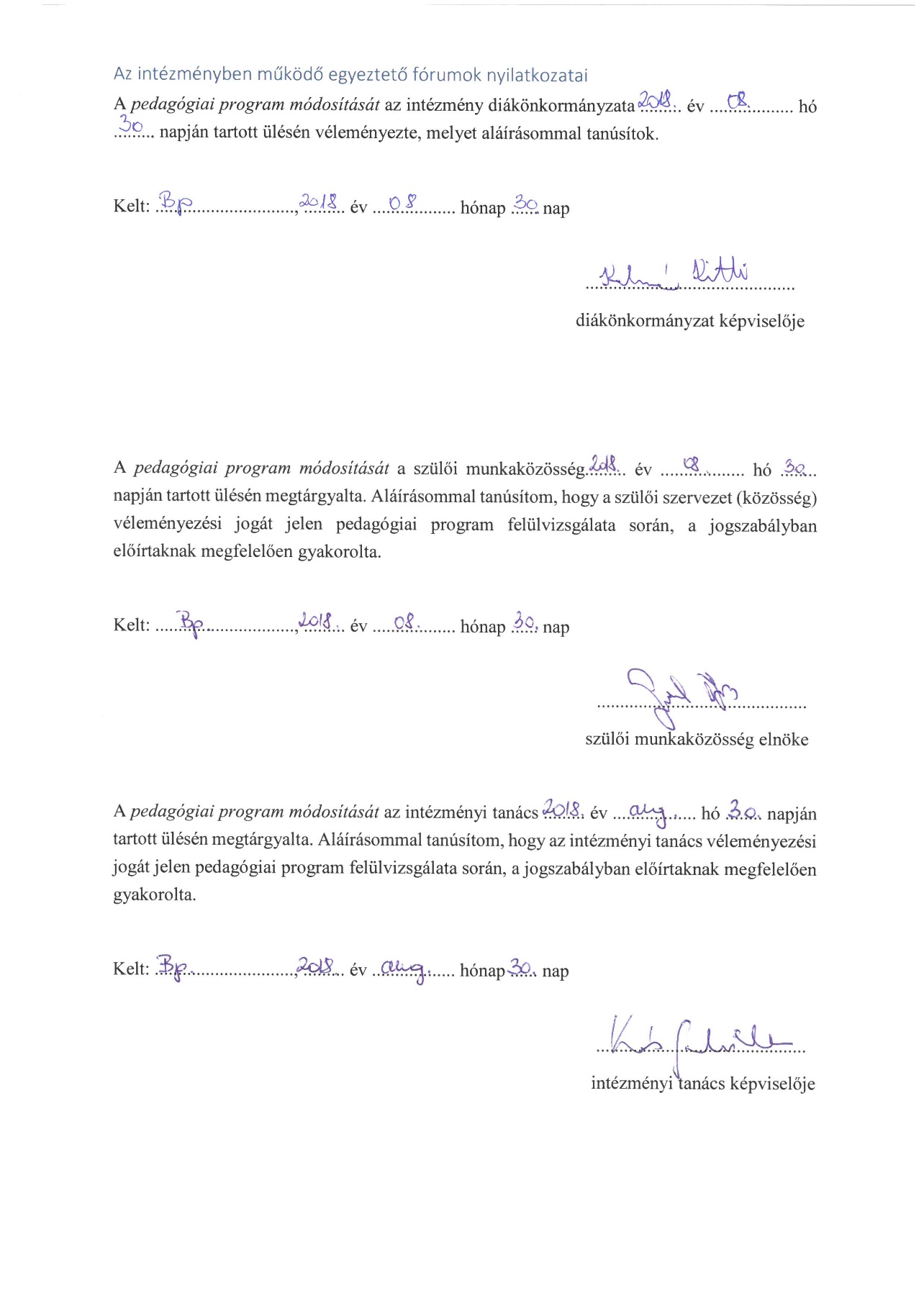 A pedagógiai program elfogadásáról és jóváhagyásáról szóló záradékFenntartói és működtetői jóváhagyó nyilatkozat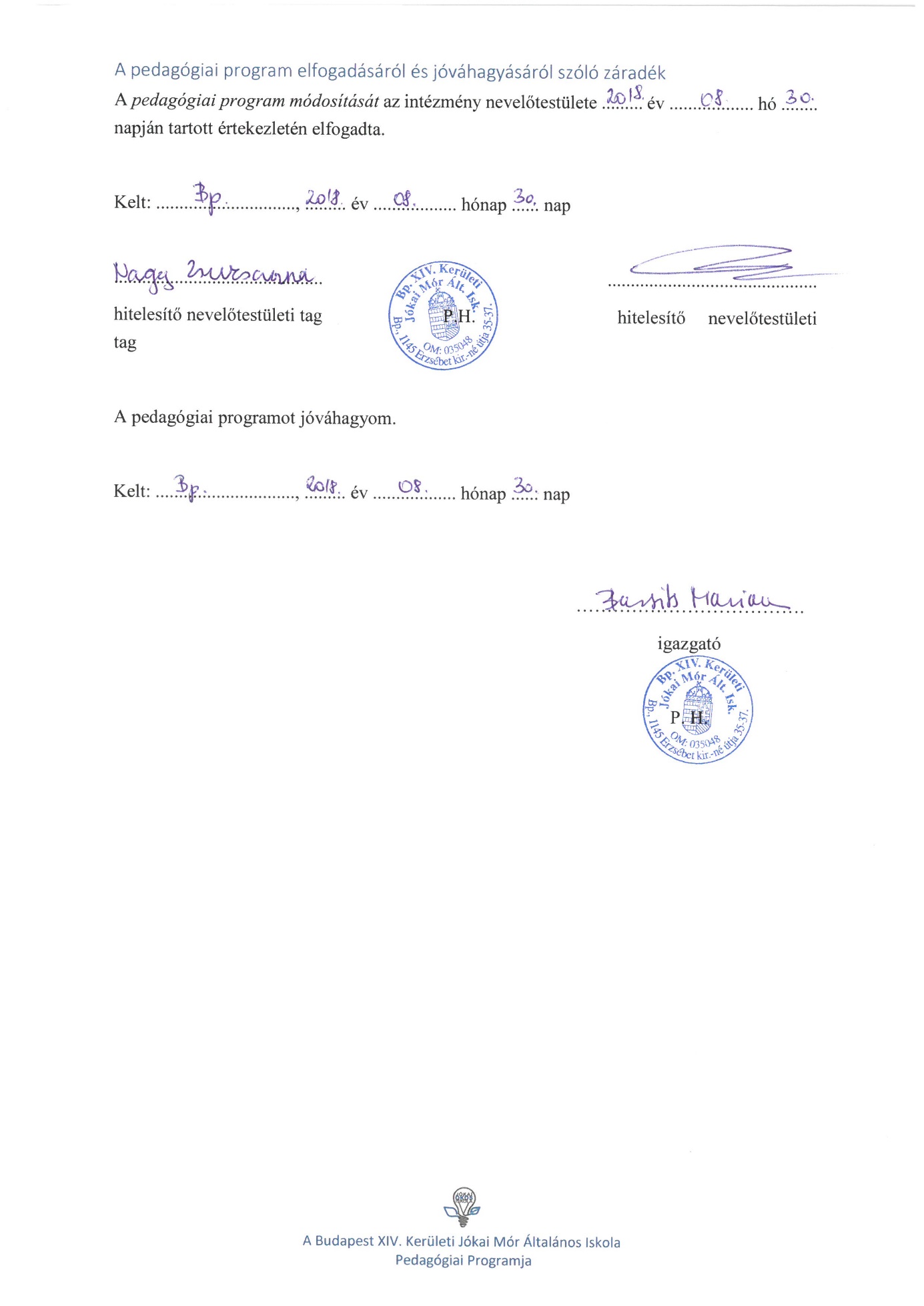 Jelen pedagógiai programot a nemzeti köznevelésről szóló 2011. évi CXC. törvény 26. § (1) bekezdése értelmében az alábbi, a fenntartóra többletkötelezettséget telepítő rendelkezések ……………………………………………………………………………...……………………………………... (fejezet és címmegjelölések)vonatkozásában a(z) …………………………………………………….. (fenntartó hivatalos megnevezése) mint az intézmény fenntartója egyetértési jogkört gyakorolt. Aláírásommal tanúsítom, hogy a fenntartó döntésre jogosult szerve/vezetője a pedagógiai program fenti rendelkezéseivel egyetért, azokat jóváhagyja. Kelt: .............................., ......... év .................. hónap ...... nap.............................................fenntartó képviselője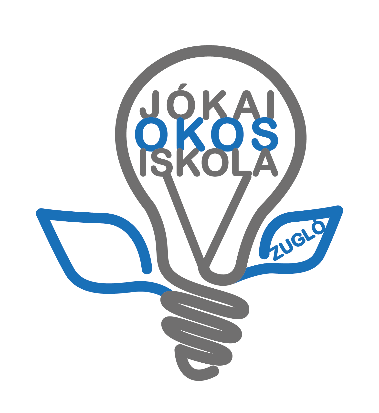 BUDAPEST XIV. KERÜLETIJÓKAI MÓR ÁLTALÁNOS ISKOLA1145 Budapest, Erzsébet királyné útja 35-37.www.jokailapja.huTantárgyA választott kerettanterv megnevezéseMatematikaB változatFizikaB változatKémiaB változatBiológia–egészségtanA változatÉnek-zeneA változatDráma és tánc Dráma és táncMagyar nyelv és irodalomA változatÓraterv a kerettantervekhez – 1–4. évfolyamÓraterv a kerettantervekhez – 1–4. évfolyamÓraterv a kerettantervekhez – 1–4. évfolyamÓraterv a kerettantervekhez – 1–4. évfolyamÓraterv a kerettantervekhez – 1–4. évfolyamTantárgyak1. évf.2. évf.3. évf.4. évf.Magyar nyelv és irodalom7766Idegen nyelvek---2Matematika4444Etika/Hit- és erkölcstan1111Környezetismeret1111Ének-zene2222Vizuális kultúra2222Életvitel és gyakorlat1111Testnevelés és sport5555Szabadon tervezhető 2233Rendelkezésre álló órakeret25252527Óraterv a kerettantervekhez – 5–8. évfolyamÓraterv a kerettantervekhez – 5–8. évfolyamÓraterv a kerettantervekhez – 5–8. évfolyamÓraterv a kerettantervekhez – 5–8. évfolyamÓraterv a kerettantervekhez – 5–8. évfolyamTantárgyak5. évf.6. évf.7. évf.8. évf.Magyar nyelv és irodalom4434Idegen nyelvek3333Matematika4333Történelem2222Etika/Hit- és erkölcstan1111Természetismeret22Biológia-egészségtan1,51,5Fizika1,51,5Kémia1,51,5Földrajz1,51,5Ének-zene1111Vizuális kultúra1111Dráma és tánc1Informatika-111Technika, életvitel111Testnevelés és sport5555Osztályfőnöki1111Szabadon tervezhető2333Rendelkezésre álló órakeret28283131Óraterv a kerettantervekhez – 1–4. évfolyamÓraterv a kerettantervekhez – 1–4. évfolyamÓraterv a kerettantervekhez – 1–4. évfolyamÓraterv a kerettantervekhez – 1–4. évfolyamÓraterv a kerettantervekhez – 1–4. évfolyamTantárgyak1. évf.2. évf.3. évf.4. évf.Magyar nyelv és irodalom8877Idegen nyelvek1 3 3 3Matematika5555Erkölcstan1111Környezetismeret1111Ének-zene2222Vizuális kultúra2222Életvitel és gyakorlat 1111Testnevelés és sport5555Heti összes kötelező óra25252527Óraterv a kerettantervekhez – 5–8. évfolyamÓraterv a kerettantervekhez – 5–8. évfolyamÓraterv a kerettantervekhez – 5–8. évfolyamÓraterv a kerettantervekhez – 5–8. évfolyamÓraterv a kerettantervekhez – 5–8. évfolyamTantárgyak5. évf.6. évf.7. évf.8. évf.Magyar nyelv és irodalom4444ebből magyar nyelv2222          magyar irodalom2222Idegen nyelvek5 3 35 3 35 3 35 3 3Matematika4  4 54 4 54 4 54 4 5Erkölcstan1111Történelem, társadalmi és állampolgári ismeretek2222Természetismeret2,53Fizika1,52Kémia1,52Biológia–egészségtan1,51,5Földrajz1,51,5Ének-zene1111Dráma és tánc 1Vizuális kultúra1111Informatika0,5 111Technika, életvitel és gyakorlat 111Testnevelés és sport5555Osztályfőnöki1111Heti összes kötelező óra28283131TeljesítményÉrdemjegy       0-33 %: elégtelen  (1)     34-50 %: elégséges (2)     51-75 %: közepes   (3)     76-90 %: jó             (4)91-100 %: jeles         (5)